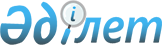 Қазақстан Республикасының Әділет министрлігінде N 1973 тіркелген Қазақстан Республикасының Ұлттық Банкі Басқармасының "Қазақстан Республикасының екінші деңгейдегі банктеріндегі бухгалтерлік есептің үлгі есепшот жоспарын бекіту туралы" 2002 жылғы 30 шілдедегі N 275 қаулысына өзгерістер мен толықтырулар енгізу туралы
					
			Күшін жойған
			
			
		
					Қазақстан Республикасының Ұлттық Банкі Басқармасының 2003 жылғы 1 қыркүйектегі N 326 қаулысы. Қазақстан Республикасы Әділет министрлігінде 2003 жылғы 8 қазанда тіркелді. Тіркеу N 2519. Күші жойылды - ҚР Ұлттық Банкі Басқармасының 2011.01.31 № 3 Қаулысымен      Ескерту. Күші жойылды - ҚР Ұлттық Банкі Басқармасының 2011.01.31 № 3 (2011.07.01 бастап күшіне енеді) Қаулысымен.

      Екінші деңгейдегі банктердегі, кредиттік серіктестіктердегі және ипотекалық компаниялардағы бухгалтерлік есепті жетілдіру мақсатында Қазақстан Республикасы Ұлттық Банкінің Басқармасы ҚАУЛЫ ЕТЕДІ: 

      1. Қазақстан Республикасының Ұлттық Банкі Басқармасының "Қазақстан Республикасының екінші деңгейдегі банктеріндегі бухгалтерлік есептің үлгі есепшот жоспарын бекіту туралы" 2002 жылғы 30 шілдедегі N 275 қаулысына (Қазақстан Республикасының нормативтік құқықтық актілерін мемлекеттік тіркеу тізілімінде N 1973 тіркелген, Қазақстан Республикасы Ұлттық Банкінің "Қазақстан Ұлттық Банкiнiң Хабаршысы" және "Вестник Национального Банка Казахстана" басылымдарында 2002 жылғы 9-22 қыркүйекте жарияланған) мынадай өзгерістер мен толықтырулар енгізілсін: 

      атауында және 1-тармақта "Қазақстан Республикасының" деген сөздер "кредиттік серіктестіктердегі және ипотекалық компаниялардағы" деген сөздермен ауыстырылсын; 

      кіріспесінде "Екінші деңгейдегі банктердің" деген сөздерден кейін ", кредиттік серіктестіктердің және ипотекалық компаниялардың" деген сөздермен толықтырылсын; 

 

      көрсетілген қаулымен бекітілген Қазақстан Республикасының екінші деңгейдегі банктеріндегі бухгалтерлік есептің үлгі есепшот жоспарында: 

      атауында "Қазақстан Республикасының" деген сөздер "кредиттік серіктестіктердегі және ипотекалық компаниялардағы" деген сөздермен ауыстырылсын; 

      1-тарауда: 

      1-тармақта: 

      "Қазақстан Республикасының екінші деңгейдегі банктеріндегі" деген сөздер "Екінші деңгейдегі банктердегі, кредиттік серіктестіктердегі және ипотекалық компаниялардағы" деген сөздермен ауыстырылсын; 

      "(бұдан әрі - банктер)" деген сөздерден кейін "кредиттік серіктестіктер және ипотекалық компаниялар" деген сөздермен толықтырылсын; 

      3-тармақта: 

      бірінші абзацта: 

      "банктердің бухгалтерлік есепке алуды жүргізудің жалпы қабылданған әлемдік іс-тәжірибесін қолдануға негізделген және" деген сөздер алынып тасталсын; 

      "банктердің" деген сөзден кейін "кредиттік серіктестіктердің және ипотекалық компаниялардың" деген сөздермен толықтырылсын; 

      сегізінші абзацтағы "банк" деген сөз алынып тасталсын; 

      4-тармақтың 7) тармақшасындағы "банктің қалауы бойынша" алынып тасталсын; 

      5-тармақта: 

      "банктің" деген сөзден кейін "кредиттік серіктестіктің және ипотекалық компанияның" деген сөздермен толықтырылсын; 

      "қаржы-шаруашылық қызметінің нәтижелері" деген сөздер "кірістері мен шығыстары" деген сөздермен ауыстырылсын; 

      7-тармақта: 

      1000 шоттар тобының атауы мынадай редакцияда жазылсын: 

      "Ақша"; 

      1000 шоттар тобынан кейін мынадай шоттар тобымен толықтырылсын: 

      "1010 Тазартылған қымбат металдар"; 

      1100, 1250, 1350, 1400, 1470, 1550, 1700, 1850 шоттар топтарының атауларындағы "банктің" деген сөз алынып тасталсын; 

      1300 шоттар тобынан кейін мынадай шоттар тобымен толықтырылсын: 

      "1320 Банк операцияларының жекелеген түрлерін жүзеге 

            асыратын ұйымдарға берілген заемдар"; 

      1450 шоттар тобынан кейін мынадай шоттар тобымен толықтырылсын: 

      "1455 Бағалы қағаздармен "кері РЕПО" операциялары"; 

      шоттар тобының "1750" нөмірі "1790" нөмірмен ауыстырылсын; 

      8-тармақта: 

      2020 шоттар тобының атауында "талап ету" деген сөздің алдынан "Басқа банктердің" деген сөздермен толықтырылсын; 

      2050 шоттар тобының атауы "басқа банктерден" деген сөздерден кейін "және банк операцияларының жекелеген түрлерін жүзеге асыратын ұйымдардан" деген сөздермен толықтырылсын; 

      "2060 Банк операцияларының жекелеген түрлерін жүзеге асыратын ұйымдардан алынған заемдар" шоттар тобы алынып тасталсын; 

      2110 шоттар тобының атауындағы "Банктердің" деген сөздер алынып тасталсын; 

      2150, 2550, 2700, 2810, 2830, 2850 шоттар топтарының атауындағы "банктің" деген сөз алынып тасталсын; 

      2130 шоттар тобының атауы мынадай редакцияда жазылсын: 

      "Басқа банктердің міндеттемелерін қамтамасыз етуі (кепіл, кепілдеме, кепілзат) болып табылатын салым"; 

      2200 шоттар тобынан кейін мынадай шоттар тобымен толықтырылсын: 

      "2255 Бағалы қағаздармен "кері РЕПО" операциялары"; 

      "2750" шоттар тобының нөмірі "2790" нөмірмен ауыстырылсын; 

      9-тармақта: 

      3000, 3100 және 3500 шоттар топтарының атауындағы "банктің" деген сөз алынып тасталсын; 

      10-тармақта: 

      4100, 4350 шоттар топтарының атауындағы "банктің" деген сөз алынып тасталсын; 

      4300 шоттар тобынан кейін мынадай шоттар тобымен толықтырылсын: 

      "4320 Банк операцияларының жекелеген түрлерін жүзеге асыратын 

            ұйымдарға берілген немесе банк операцияларының 

            жекелеген түрлерін жүзеге асыратын ұйымдардан алынған 

            заемдар және қаржы лизингі бойынша сыйақы алуға 

            байланысты кірістер"; 

      4400 шоттар тобының атауындағы "Клиенттерге берілген заемдар" деген сөздер "Клиенттерге қойылған талаптар" деген сөздермен ауыстырылсын; 

      4450 шоттар тобынан кейін мынадай шоттар тобымен толықтырылсын: 

      "4465 Бағалы қағаздармен "кері РЕПО" операциялары бойынша 

            сыйақы алуға байланысты кірістер"; 

      "4490 Дилинг операциялары бойынша сыйақы алуға байланысты кірістер" шоттар тобы алынып тасталсын; 

      4700 шоттар тобынан кейін мынадай шоттар тобымен толықтырылсын: 

      "4730 Қайта бағалаудан жүзеге асырылған кірістер"; 

      "4800 Өзге де операциялық кірістер" шоттар тобы алынып тасталсын; 

      11-тармақта: 

      5150 шоттар тобының атауындағы "банктің" деген сөз алынып тасталсын; 

      5200 шоттар тобынан кейін мынадай шоттар тобымен толықтырылсын: 

      "5250 Бағалы қағаздармен "кері РЕПО" операциялары бойынша 

            сыйақы төлеуге байланысты шығыстар"; 

      "5440 Дилинг операциялары бойынша сыйақы төлеуге байланысты шығыстар" шоттар тобы алынып тасталсын; 

      5720 шоттар тобынан кейін мынадай шоттар тобымен толықтырылсын: 

      "5730 Қайта бағалаудан жүзеге асырылған шығыстар"; 

      "5800 Өзге де операциялық шығыстар" шоттар тобы алынып тасталсын; 

      12-тармақта: 

      6100-6600 шоттар тобынан кейін мынадай шоттар тобымен толықтырылсын: 

      "6130-6630 Клиенттердің жылжымайтын салымдары бойынша шоттар"; 

      6180-6680 шоттар топтарының атауы мынадай редакцияда жазылсын: 

      "Домицильдендірілген вексельдер бойынша шартты талаптар (міндеттемелер)"; 

      6200-6700, 6300-6800 шоттар топтарының атауы "бойынша" деген сөзден кейін ", сондай-ақ өзге туынды қаржы құралдары бойынша" деген сөздермен толықтырылсын"; 

      13-тармақтың мемлекеттік тілдегі мәтінінде "Банк балансына" деген сөздер "Балансқа" деген сөздермен ауыстырылсын; 

      1) 2-тарауда: 

      атауында "Қазақстан Республикасының" деген сөздер "кредиттік серіктестіктердегі және ипотекалық компаниялардағы" деген сөздермен ауыстырылсын; 

      100 шоттар топтарының атауы мынадай редакцияда жазылсын: 

      "Ақша"; 

      мынадай шоттардың және шоттар тобының нөмірлері мен атаулары алынып тасталсын: 

      "1004 Тазартылған қымбат металдар"; 

      "1006 Жолдағы тазартылған қымбат металдар"; 

      "1053 Банктің басқа банктердегі корреспонденттік есепшоттары 

            бойынша оқшауланған берешек"; 

      "1203 Банк сатып алған бағалы қағаздар бойынша оқшауланған 

            берешек"; 

      "1258 Басқа банктердің салымдар бойынша оқшауланған берешегі"; 

      "1307 Банктің заемдары бойынша басқа банктердің оқшауланған 

            берешегі"; 

      1308  Басқа банктерге "Кері РЕПО" операциялары бойынша 

            берілген заемдар"; 

      "1408 Клиенттерге "Кері РЕПО" операциялары бойынша берілген 

            заемдар"; 

      "1427 Банк заемдары бойынша клиенттердің оқшауланған 

            берешегі"; 

      "1468 Шартты міндеттемелер бойынша шығындарды жабуға арналған 

            жалпы резервтер (провизиялар)"; 

      "1732 Басқа банктерге "Кері РЕПО" операциялары бойынша 

            берілген заемдар бойынша есептелген кірістер"; 

      "1742 Клиенттерге "Кері РЕПО" операциялары бойынша берілген 

            заемдар бойынша есептелген кірістер";       "1800 Бағалы қағаздардың номиналды құны мен оларды сатып 

            алу/сату бағасы арасындағы айырма 

      1802  Бағалы қағаздардың номиналды құны мен сатып алу бағасы 

            арасындағы айырма түріндегі өтелгенге дейін ұсталатын 

            амортизациясының сомасы 

      1803  Номиналды құны мен сатып алу бағасы арасындағы айырма 

            түріндегі айналысқа шығарылған облигациялардың болашақ 

            кезеңдердегі шығыстары 

      1804  Банктің номиналды құны мен сатып алу бағасы арасындағы 

            айырма түріндегі өтелгенге дейін ұсталатын бағалы 

            қағаздар эмитентіне талаптар 

      1805  Облигациялардың номиналды құны мен сатып алу бағасы 

            арасындағы айырма түріндегі айналысқа шығарылған 

            амортизациясының сомасы"; 

      "1865 Туынды қаржы құралдарын қайта бағалаудың (бағамдық 

            айырманың) оң айырмасы"; 

      "1868 Банктің құжаттандырылған есеп айырысу бойынша 

            есептелген сыйақысы 

      1869  Банктің берілген кепілдіктер бойынша көрсеткен қызметі 

            үшін есептелген сыйақы"; 

      "1871 Банктің құжаттандырылған есеп айырысу бойынша мерзімі 

            өткен сыйақысы"; 

      1872  Банктің берілген кепілдіктер бойынша мерзімі өткен 

            сыйақысы"; 

      "1875 Шартты міндеттемелер бойынша шығындарды жабуға арналған 

            арнайы резервтер (провизиялар)"; 

      "2053 Басқа банктерден "РЕПО" операциялары бойынша 

            алынған заемдар"; 

      "2060 Банк операцияларының жекелеген түрлерін жүзеге асыратын 

            ұйымдардан алынған заемдар"; 

      "2134 Банктің басқа банктердің корреспонденттік есепшоттар 

            бойынша мерзімі өткен берешегі"; 

      "2229 Клиенттердің өзге салымдары"; 

      "2231 Клиенттерден "РЕПО" операциялары бойынша алынған 

            заемдар"; 

      "2707 Басқа банктерден "РЕПО" операциялары бойынша алынған 

            заемдар бойынша есептелген шығыстар"; 

      "2724 Клиенттерден "РЕПО" операциялары бойынша алынған 

            заемдар бойынша есептелген шығыстар"; 

      "2753 Есепке алынған вексельдер бойынша дисконт";       "2800 Бағалы қағаздардың номиналды құны мен оларды сатып 

            алу/сату бағасы арасындағы айырма 

      2802  Номиналды құны мен сатып алу бағасы арасындағы айырма 

            түріндегі өтелгенге дейін ұсталатын бағалы қағаздар 

            бойынша болашақ кезеңдердің шығыстары 

      2803  Айналысқа шығарылған бағалы қағаздардың номиналды құны 

            мен олардың сату бағасы арасындағы айырма 

      2804  Өтелгенге дейін ұсталатын бағалы қағаздардың құны мен 

            олардың сатып алу бағасы арасындағы айырма 

      2805  Айналысқа шығарылған облигациялардың номиналды құны мен 

            олардың сату бағасы арасындағы айырма"; 

      "2865 Туынды қаржы құралдарын қайта бағалаудың (бағамдық 

            айырманың) теріс айырмасы"; 

      "2869 Банктің алынған кепілдіктер бойынша есептелген 

            сыйақысы"; 

      "2871 Банктің алынған кепілдіктер бойынша мерзімі өткен 

            сыйақысы"; 

      "4308 Басқа банктерге "Кері РЕПО" операциялары бойынша 

            берілген заемдар бойынша сыйақы алуға байланысты 

            кірістер"; 

      "4408 Клиенттерге "Кері РЕПО" операциялары бойынша берілген 

            заемдар бойынша сыйақы алуға байланысты кірістер"; 

      "4455 "Своп" операциялары бойынша оң айырмалар"; 

      "4490 Дилинг операциялары бойынша сыйақы алуға байланысты 

            кірістер"; 

      "4706 Клиенттерге берілген заемдардың валюталық баламасын 

            белгілей отырып теңгемен есептелген заемдарды қайта 

            бағалаудан кіріс";       "4800 Өзге операциялық кірістер; 

      4802  Өзге операциялық кіріс"; 

      "5053 Басқа банктерден "РЕПО" операциялары бойынша алынған 

            заемдар бойынша сыйақы төлеуге байланысты шығыстар"; 

      "5231 Клиенттерден "РЕПО" операциялары бойынша алынған 

            заемдар бойынша сыйақы төлеуге байланысты шығыстар"; 

      "5304 "Своп" операциялары бойынша теріс айырма; 

      "5440 Дилинг операциялары бойынша сыйақы төлеуге байланысты 

            шығыстар"; 

      "5706 Басқа банктерден алынған заемдардың валюта баламасын 

            белгілей отырып теңгемен есептелген заемдарды қайта 

            бағалау шығысы 

      5707  Банк операцияларының жекелеген түрлерін жүзеге асыратын 

            ұйымдардан алынған заемдардың валюта баламасын белгілей 

            отырып теңгемен есептелген заемдарды қайта бағалау 

            шығысы"; 

      "5751 Өзге де әкімшілік шығыстар"; 

      "5800 Өзге операциялық шығыстар 

      5801  Жалға алу бойынша шығыстар 

      5802  Өзге де операциялық шығыстар 

      5803  Акцепттер шығысы 

      5804  Банк алған кепілдіктер бойынша шығыстар"; 

      "7510 Сенімгерлік (трасттық) басқарудағы ақшалар"; 

      1005 шотынан кейін мынадай шоттармен және шот топтарымен толықтырылсын: 

      "1007 Кассадағы қымбат металдардан дайындалған монеталар 

      1008  Жол чектеріндегі ақша 

      1010  Аффинирленген қымбат металдар 

      1011  Аффинирленген қымбат металдар 

      1012  Жолдағы аффинирленген қымбат металдар 

      1013  Металл шоттарға орналастырылған аффинирленген қымбат 

            металдар 

      1100, 1250, 1350, 1400, 1470, 1550, 1700, 1850, 2150, 2550, 2700, 2810, 2830, 2850, 3000, 3100, 3500, 4100, 4350, 5150 шоттар топтарының және 1101, 1102, 1103, 1104, 1306, 1351, 1352, 1353, 1424, 1465, 1735, 1811, 1812, 1813, 1814, 1815, 1816, 1817, 1820, 1821, 1823, 1824, 1831, 1832, 1833, 1834, 1835, 1836, 1837, 1840, 1841, 1843, 1844, 1854, 1858, 1864, 1870, 1873, 2038, 2048, 2058, 2059, 2068, 2135, 2151, 2152, 2153, 2224, 2225, 2226, 2715, 2811, 2812, 2813, 2814, 2815, 2816, 2818, 2819, 2831, 2832, 2833, 2834, 2835, 2836, 2838, 2839, 2854, 2858, 2862, 2864, 2870, 2872, 3510, 4101, 4102, 4103, 4104, 4306, 4351, 4352, 4353, 4424, 4471, 4472, 4475, 4601, 4602, 4603, 4604, 4605, 4606, 4607, 4609, 4611, 4613, 4614, 4707, 5038, 5048, 5058, 5059, 5068, 5151, 5152, 5153, 5224, 5225, 5226, 5456, 6405, 6415, 6498, 6499, 6915, 6998, 6999 шоттардың атауындағы "Банктің" деген сөз алынып тасталсын; 

      1202 шоттың атауындағы "Банк сатып алған бағалы қағаздар" деген сөздер "Сатып алынған бағалы қағаздар" деген сөздермен ауыстырылсын; 

      1204 шотынан кейін мынадай шоттармен толықтырылсын: 

      "1205 Саудаға арналған, сатып алынған бағалы қағаздар бойынша 

            дисконт 

      1206  Саудаға арналған, сатып алынған бағалы қағаздар бойынша 

            сыйлықақы 

      1207  Саудаға арналған бағалы қағаздар бойынша алдыңғы 

            ұстаушылар есептеген сыйақы 

      1208  Саудаға арналған бағалы қағаздардың әділ құнын оң 

            түзету шоты 

      1209  Саудаға арналған бағалы қағаздардың әділ құнын теріс 

            түзету шоты"; 

      1259 шотынан кейін мынадай шоттармен толықтырылсын: 

      "1260 Басқа банктерде орналастырылған мерзімді салымның құнын 

            оң түзету шоты 

      1261  Басқа банктерде орналастырылған мерзімді салымның құнын 

            теріс түзету шоты 

      1262  Басқа банктерде орналастырылған шартты салымның құнын 

            оң түзету шоты 

      1263  Басқа банктерде орналастырылған шартты салымның құнын 

            теріс түзету шоты 

      1264  Банктің, кредиттік серіктестіктің және ипотека 

            компаниясының міндеттемелерін қамтамасыз ету болып 

            табылатын салым (кепілзат, кепілдік, кепіл)"; 

      1302 деген шоттан кейін мынадай шотпен толықтырылсын: 

      "1303 Басқа банктерге берілген овернайт заемдар"; 

      1309  шоттан кейін мынадай шоттармен толықтырылсын: 

      "1310 Басқа банктерге берілген заемның құнын оң түзету шоты 

      1311  Басқа банктерге берілген заемның құнын теріс түзету шоты 

      "1339" шот нөмірі "1319" нөмірмен ауыстырылсын; 

      1319  шоттан кейін мынадай шоттар тобымен және шоттармен толықтырылсын: 

      "1320 Банк операцияларының жекелеген түрлерін жүзеге асыратын 

            ұйымдарға берілген заемдар мен қаржы лизингі 

      1321  Банк операцияларының жекелеген түрлерін жүзеге асыратын 

            ұйымдарға берілген овердрафт заемдары 

      1322  Банк операцияларының жекелеген түрлерін жүзеге асыратын 

            ұйымдарға берілген қысқа мерзімді заемдар 

      1323  Банк операцияларының жекелеген түрлерін жүзеге асыратын 

            ұйымдарға берілген ұзақ мерзімді заемдар 

      1324  Банк операцияларының жекелеген түрлерін жүзеге асыратын 

            ұйымдарға берілген заемның құнын оң түзету шоты 

      1325  Банк операцияларының жекелеген түрлерін жүзеге асыратын 

            ұйымдарға берілген заемның құнын теріс түзету шоты 

      1326  Банк операцияларының жекелеген түрлерін жүзеге асыратын 

            ұйымдарға қаржы лизингі 

      1327  Банк операцияларының жекелеген түрлерін жүзеге асыратын 

            ұйымдарға берілген заемдар бойынша мерзімі өткен берешек 

      1328  Банк операцияларының жекелеген түрлерін жүзеге асыратын 

            ұйымдарға берілген қаржы лизингі бойынша мерзімі өткен 

            берешек" 

      1329  Банк операцияларының жекелеген түрлерін жүзеге асыратын 

            ұйымдарға берілген заемдар мен қаржы лизингі бойынша 

            арнайы резервтер (провизиялар)"; 

      1407 шотынан кейін мынадай шотпен толықтырылсын: 

      "1409 Клиенттердің факторинг бойынша мерзімі өткен берешегі"; 

      1422  шотынан кейін мынадай шотпен толықтырылсын: 

      "1423 Клиенттердің форфейтинг бойынша мерзімі өткен берешегі"; 

      "1439" және "1440" шоттарының нөмірлері тиісінше "1428" және "1429" нөмірлерге ауыстырылсын; 

      1429  шотынан кейін мынадай шоттармен толықтырылсын: 

      "1430 Клиенттерге берілген заемның құнын оң түзету шоты 

      1431  Клиенттерге берілген заемның құнын теріс түзету шоты 

      1432  Есепке алынған вексельдер бойынша дисконт 

      1433  Есепке алынған вексельдер бойынша сыйлықақы 

      1445  Сенімгерлік (трасттық) басқаруға берілген қаржы 

            активтері"; 

      1452 шотынан кейін мынадай шоттармен толықтырылсын: 

      "1453 Сатып алынған басқа да бағалы қағаздар бойынша дисконт 

      1454  Сатып алынған басқа да бағалы қағаздар бойынша сыйлықақы 

      1455  Басқа да бағалы қағаздар бойынша алдыңғы ұстаушыларға 

            есептелген сыйақы 

      1456  Басқа да бағалы қағаздардың әділ құнын оң түзету шоты 

      1457  Басқа да бағалы қағаздардың әділ құнын теріс түзету 

            шоты; 

      1458  Бағалы қағаздармен "кері РЕПО" операциялары"; 

      1602 шотынан кейін мынадай шотпен толықтырылсын: 

      "1603 Қымбат металдан жасалған, қоймадағы металл ақша"; 

      1726 шотынан кейін мынадай шоттармен толықтырылсын: 

      "1727 Металл шоттарда орналастырылған тазартылған қымбат 

            металдар бойынша есептелген кірістер 

      1728  Банктің, кредиттік серіктестіктердің және ипотека 

            компаниясының міндеттемелерін қамтамасыз ету (кепілзат, 

            кепілдік, кепіл) болып табылатын салым бойынша 

            есептелген кірістер"; 

      1731 шотынан кейін мынадай шоттармен толықтырылсын: 

      "1733 Банк операцияларының жекелеген түрлерін жүзеге асыратын 

            ұйымдарға берілген заемдар мен қаржы лизингі бойынша 

            есептелген кірістер 

      1734  Банк операцияларының жекелеген түрлерін жүзеге асыратын 

            ұйымдарға берілген заемдар мен қаржы лизингі бойынша 

            мерзімі өткен сыйақы"; 

      1741 шотынан кейін мынадай шотпен толықтырылсын: 

      "1744 Саудаға арналған бағалы қағаздар бойынша есептелген 

            кірістер"; 

      1745 шотынан кейін мынадай шотпен толықтырылсын: 

      "1746 Сату үшін қолда бар бағалы қағаздар бойынша есептелген 

            кірістер"; 

      1747 шотынан кейін мынадай шотпен толықтырылсын: 

      "1748 Бағалы қағаздармен "кері РЕПО" операциялары бойынша 

            есептелген кірістер"; 

      1749 шотынан кейін мынадай шоттармен толықтырылсын: 

      "1752 Есепке алынған вексельдер бойынша есептелген кірістер 

      1755  Сенімгерлік (трасталық) басқаруға берілген қаржы 

            активтері бойынша есептелген кірістер"; 

      "1750", "1751", "1791" шоттар тобының және шоттардың нөмірлері тиісінше "1790", "1792", "1799" нөмірлермен ауыстырылсын; 

      1892 шоттың атауындағы "/спот" деген сөз алынып тасталсын; 

      1893 шотынан кейін мынадай шоттармен толықтырылсын: 

      "1894 Спот операциялары бойынша талаптар 

      1895  Своп операциялары бойынша талаптар 

      1896  Сатылған опциондар үшін сыйлықақы бойынша талаптар 

      1899  Басқа да операциялар бойынша талаптар"; 

      2014 шотынан кейін мынадай шотпен толықтырылсын: 

      "2016 Тазартылған қымбат металдағы металл шоттар"; 

      2020 шоттың атауы "басқа банктердің" деген сөздермен толықтырылсын"; 

      2023 шотынан кейін мынадай шотпен толықтырылсын: 

      "2024 Басқа банктердің талап ету бойынша мерзімі өткен 

            берешек"; 

      2034 шотынан кейін мынадай шотпен толықтырылсын: 

      "2035 Қазақстан Республикасының Үкіметінен және Қазақстан 

            Республикасының жергілікті билік органдарынан алынған 

            заемдардың құнын оң түзету шоты"; 

      2036 шотынан кейін мынадай шотпен толықтырылсын: 

      "2037 Қазақстан Республикасының Үкіметінен және Қазақстан 

            Республикасының жергілікті билік органдарынан алынған 

            заемдардың құнын теріс түзету шоты"; 

      2044 шотынан кейін мынадай шотпен толықтырылсын: 

      "2045 Халықаралық қаржы ұйымдарынан алынған заемдардың құнын 

            оң түзету шоты"; 

      2046 шотынан кейін мынадай шотпен толықтырылсын: 

      "2047 Халықаралық қаржы ұйымдарынан алынған заемдардың құнын 

            теріс түзету шоты"; 

      2050 шоттар тобының атауындағы "Басқа банктерден" деген сөздерден кейін "және банк операцияларының жекелеген түрлерін жүзеге асыратын ұйымдардан" деген сөздермен толықтырылсын; 

      2054 шотынан кейін мынадай шотпен толықтырылсын: 

      "2055 Басқа банктерден және банк операцияларының жекелеген 

            түрлерін жүзеге асыратын ұйымдардан алынған заемның 

            құнын оң түзету шоты"; 

      2064 шотынан кейін мынадай шотпен толықтырылсын: 

      "2065 Басқа банктерден және банк операцияларының жекелеген 

            түрлерін жүзеге асыратын ұйымдардан алынған заемның 

            құнын теріс түзету шоты"; 

      2110 шоттар тобының атауы мемлекеттік тілдегі мәтінде былайша жазылсын: "Овернайт заемдар"; 

      2124 шотынан кейін мынадай шотпен толықтырылсын: 

      "2125 Басқа банктерден бір түнге тартылған салымдар"; 

      2127 шотынан кейін мынадай шоттармен толықтырылсын: 

      "2128 Басқа банктерден тартылған мерзімді салымның құнын оң 

            түзету шоты 

      2129  Басқа банктерден тартылған мерзімді салымның құнын 

            теріс түзету шоты"; 

      2130 шоттар тобының атауы мынадай редакцияда жазылсын: 

      "Басқа банктердің міндеттемелерін қамтамасыз ету (кепілзат, кепілдік, кепіл) болып табылатын салым"; 

      2135 шоттың атауындағы "салымдар" деген сөз "мерзімді салымдар" деген сөздермен толықтырылсын; 

      2135 шотынан кейін мынадай шоттармен толықтырылсын: 

      "2136 Басқа банктерден тартылған шартты салымның құнын оң 

            түзету шоты 

      2137  Басқа банктерден тартылған шартты салымның құнын теріс 

            түзету шоты 

      2138  Басқа банктердің шартты салымдары бойынша мерзімі өткен 

            берешек"; 

      2203 шотынан кейін мынадай шоттармен толықтырылсын: 

      "2204 Салымдарға (депозиттерге) міндетті ұжымдық кепілдік 

            беру (сақтандыру) объектісі болып табылатын жеке 

            тұлғалардың ағымдағы шоты 

      2205  Салымдарға (депозиттерге) міндетті ұжымдық кепілдік 

            беру (сақтандыру) объектісі болып табылатын жеке 

            тұлғалардың талап ету бойынша салымдары 

      2206  Салымдарға (депозиттерге) міндетті ұжымдық кепілдік 

            беру (сақтандыру) объектісі болып табылатын жеке 

            тұлғалардың қысқа мерзімді салымдары 

      2207  Салымдарға (депозиттерге) міндетті ұжымдық кепілдік 

            беру (сақтандыру) объектісі болып табылатын жеке 

            тұлғалардың ұзақ мерзімді салымдары 

      2208  Салымдарға (депозиттерге) міндетті ұжымдық кепілдік 

            беру (сақтандыру) объектісі болып табылатын жеке 

            тұлғалардың шартты салымдары 

      2209  Салымдарға (депозиттерге) міндетті ұжымдық кепілдік 

            беру (сақтандыру) объектісі болып табылатын жеке 

            тұлғалардың арнайы шоттары 

      2210  Сенімгерлік (трасттық) басқаруға қабылданған қаржы 

            активтері"; 

      2221 шоттың атауындағы "арнайы салымдары" деген сөздер "карт-шоттары" деген сөздермен ауыстырылсын; 

      2223 шоттың атауы мынадай редакцияда жазылсын: 

      "Клиенттердің міндеттемелерін қамтамасыз ету  (кепілзат, кепілдік, кепіл) болып табылатын салым"; 

      2228, 3003, 3027, 5228 шоттардың атауындағы "Банк" деген сөз алынып тасталсын; 

      2230 шотынан кейін мынадай шоттармен және шоттар тобымен толықтырылсын: 

      "2232 Клиенттердің шартты салымдары бойынша мерзімі өткен 

            берешек 

      2233  Клиенттердің мерзімді салымының құнын оң түзету шоты 

      2234  Клиенттердің мерзімді салымының құнын теріс түзету шоты 

      2235  Клиенттердің мерзімді шартты салымының құнын оң түзету 

            шоты 

      2236  Клиенттердің мерзімді шартты салымының құнын теріс 

            түзету шоты 

      2237  Қазақстан Республикасының валюта заңдарына сәйкес 

            жөнелтушінің нұсқаларын сақтау шоты 

      2255 Бағалы қағаздармен "РЕПО" операциялары"; 

      2303 шотынан кейін мынадай шоттармен толықтырылсын: 

      "2304 Айналысқа шығарылған бағалы қағаздар бойынша сыйлықақы 

      2305  Айналысқа шығарылған бағалы қағаздар бойынша дисконт"; 

      2706 шотынан кейін мынадай шотпен толықтырылсын: 

      "2708 Аффинирленген қымбат металдардағы металл шоттар бойынша 

            есептелген шығыстар"; 

      2713 шоттың атауы мынадай редакцияда жазылсын: 

      "Басқа банктердің міндеттемелерін қамтамасыз етуі (кепілзат, кепілмен, кепілдікпен) болып табылатын салымдар бойынша есептелген шығыстар"; 

      2723 шоттың атауы мынадай редакцияда жазылсын: 

      "Клиенттердің міндеттемелерін қамтамасыз ету (кепілзат, кепілдік, кепіл) болып табылатын салым бойынша есептелген шығыстар"; 

      2723 шотынан кейін мынадай шоттармен толықтырылсын: 

      "2725 Бағалы қағаздармен "РЕПО" операциялары бойынша 

            есептелген шығыстар 

      2726  Клиенттердің карт-шоттары бойынша есептелген шығыстар"; 

      2747 шоттың атауы мынадай редакцияда жазылсын: 

      "Басқа банктердің және клиенттердің міндеттемелерін қамтамасыз ету (кепілзат, кепілдік, кепіл) болып табылатын салым бойынша мерзімі өткен сыйақы"; 

      "2750", "2751", "2752", "2791" шоттар тобының және шоттардың нөмірлері тиісінше "2790", "2792", "2793", "2799" нөмірлерімен ауыстырылсын; 

      2749 шотынан кейін мынадай шотпен толықтырылсын: 

      "2755 Сенімгерлік (трасттық) басқаруға қабылданған қаржы 

            активтері бойынша есептелген шығыстар"; 

      2816 шотынан кейін мынадай шотпен толықтырылсын: 

      "2817 Клиенттердің карт-шоттары бойынша қызмет көрсетулер 

            бойынша есептелген комиссиялық шығыстар"; 

      2873 шотынан кейін мынадай шоттармен толықтырылсын: 

      "2874 Шартты міндеттемелер бойынша шығындарды жабуға арналған 

            жалпы резервтер (провизиялар) 

      2875  Шартты міндеттемелер бойынша шығындарды жабуға арналған 

            арнайы резервтер (провизиялар)"; 

      2892 шоттың атауындағы "/спот" деген сөз алынып тасталсын; 

      2893 шотынан кейін мынадай шоттармен толықтырылсын: 

      "2894 Спот операциялары бойынша міндеттемелер 

      2895 Своп операциялары бойынша міндеттемелер 

      2896 Сатып алынған опцион үшін сыйлықақы бойынша 

           міндеттемелер 

      2899 Басқа да операциялар бойынша міндеттемелер"; 

      3027 шотынан кейін мынадай шоттармен толықтырылсын: 

      "3051 Жарияланған жарғылық капитал - салымдар және пайлар 

      3052 Төленбеген жарғылық капитал - салымдар және пайлар 

      3053 Сатып алынған салымдар және пайлар"; 

      3101 шоттың атауы мынадай редакцияда жазылсын: 

      "Қосымша төленген капитал"; 

      3586 шотынан кейін мынадай шотпен толықтырылсын: 

      "3589 Басқа да қайта бағалау бойынша резервтер"; 

      4201 шотынан кейін мынадай шотпен толықтырылсын: 

      "4202 Саудаға арналған, сатып алынған бағалы қағаздар бойынша 

            дисконт амортизациясы бойынша кірістер"; 

      4257 шотынан кейін мынадай шоттармен толықтырылсын: 

      "4260 Металл шоттарда орналастырылған тазартылған қымбат 

            металдар бойынша сыйақы алуға байланысты кірістер 

      4261  Басқа банктерде орналастырылған мерзімді салымның құнын 

            оң түзету түріндегі кірістер 

      4262  Басқа банктерде орналастырылған шартты салымның құнын 

            оң түзету түріндегі кірістер 

      4263  Басқа банктерден тартылған мерзімді салымның құнын теріс 

            түзету түріндегі кірістер 

      4264  Басқа банктерден тартылған шартты салымның құнын теріс 

            түзету түріндегі кірістер 

      4265  Банктің, кредиттік серіктестіктің және ипотекалық 

            компанияның міндеттемелерін қамтамасыз ету (кепілзат, 

            кепіл, кепілдеме) болып табылатын салым бойынша сыйақы 

            алуға байланысты кірістер"; 

      4302 шотынан кейін мынадай шотпен толықтырылсын: 

      "4303 Басқа банктерге берілген овернайт заемдар бойынша 

            сыйақы алуға байланысты кірістер"; 

      4306 шотынан кейін мынадай шоттармен және шоттар тобымен толықтырылсын: 

      "4310 Басқа банктерге берілген заемның құнын оң түзету 

            түріндегі кірістер 

      4311  Басқа банктерден алынған заемның құнын теріс түзету 

            түріндегі кірістер 

      4320  Банк операцияларының жекелеген түрлерін жүзеге асыратын 

            ұйымдарға берілген немесе банк операцияларының 

            жекелеген түрлерін жүзеге асыратын ұйымдардан алынған 

            заемдар және қаржы лизингі бойынша сыйақы алуға 

            байланысты кірістер 

      4321  Банк операцияларының жекелеген түрлерін жүзеге асыратын 

            ұйымдарға берілген овердрафт заемдар бойынша сыйақы 

            алуға байланысты кірістер 

      4322  Банк операцияларының жекелеген түрлерін жүзеге асыратын 

            ұйымдарға берілген қысқа мерзімді заемдар бойынша 

            сыйақы алуға байланысты кірістер 

      4323  Банк операцияларының жекелеген түрлерін жүзеге асыратын 

            ұйымдарға берілген ұзақ мерзімді заемдар бойынша сыйақы 

            алуға байланысты кірістер 

      4324  Банк операцияларының жекелеген түрлерін жүзеге асыратын 

            ұйымдарға берілген заемның құнын оң түзету түріндегі 

            кірістер 

      4325  Банк операцияларының жекелеген түрлерін жүзеге асыратын 

            ұйымдардан алынған заемның құнын теріс түзету түріндегі 

            кірістер 

      4326  Банк операцияларының жекелеген түрлерін жүзеге асыратын 

            ұйымдарға берілген қаржы лизингі бойынша сыйақы алуға 

            байланысты кірістер"; 

      "4349" шоттың нөмірі "4309" нөмірмен ауыстырылсын; 

      4400 шоттар тобының атауындағы "Клиенттерге берілген заемдар" деген сөздер "Клиенттерге қойылатын талаптар" деген сөздермен ауыстырылсын; 

      4405 шотынан кейін мынадай шотпен толықтырылсын: 

      "4407 Клиенттерге факторинг бойынша сыйақы алуға байланысты 

            кірістер"; 

      "4440" және "4449" шоттарының нөмірлері тиісінше "4428" және "4429" нөмірлермен ауыстырылсын; 

      4429 шотынан кейін мынадай шоттармен толықтырылсын: 

      "4430 Клиенттерге берілген заемның құнын оң түзету түріндегі 

            кірістер 

      4431  Қазақстан Республикасының Үкіметінен, Қазақстан 

            Республикасының жергілікті билік органдарынан және 

            халықаралық қаржы ұйымдарынан алынған заемдардың құнын 

            теріс түзету түріндегі кірістер 

      4432  Клиенттерден тартылған мерзімді салымның құнын теріс 

            түзету түріндегі кірістер 

      4433  Клиенттерден тартылған шартты салымның құнын теріс 

            түзету түріндегі кірістер 

      4445  Сенімгерлік (трасталық) басқаруға берілген қаржы 

            активтері бойынша сыйақы алуға байланысты кірістер"; 

      4452 шотынан кейін мынадай шоттармен және шоттар тобымен толықтырылсын: 

      "4453 Сатып алынған басқа да бағалы қағаздар бойынша дисконт 

            амортизациясы бойынша кірістер 

      4454  Айналысқа шығарылған бағалы қағаздар бойынша сыйақы 

            амортизациясы бойынша кірістер 

      4465  Бағалы қағаздармен "кері РЕПО" операциялары бойынша 

            сыйақы алуға байланысты кірістер"; 

      4591 шотынан кейін мынадай шоттармен толықтырылсын: 

      "4592 Спот операцияларын қайта бағалаудан жұмсалмаған кіріс 

      4593  Своп операцияларын қайта бағалаудан жұмсалмаған кіріс 

      4594  Туынды құралдармен басқа да операцияларды қайта 

            бағалаудан жұмсалмаған кіріс"; 

      4705 шоттың атауындағы "Басқа банктерге берілген" деген сөздер алынып тасталсын; 

      4710 шотынан кейін мынадай шоттар тобымен және шоттармен толықтырылсын: 

      "4730 Қайта бағалаудан жұмсалған кірістер 

      4731  Шетел валютасын қайта бағалаудан жұмсалған кірістер 

      4732  Аффинирленген қымбат металдарды қайта бағалаудан 

            жұмсалған кірістер 

      4733  Саудаға арналған және сату үшін қолда бар бағалы 

            қағаздардың құнын өзгертуден жұмсалған кірістер 

      4734  Басқа да қайта бағалаудан жұмсалған кірістер"; 

      4892 шоттың атауындағы "/спот" деген сөз алынып тасталсын; 

      4893 шотынан кейін мынадай шоттармен толықтырылсын: 

      "4894 Спот операциялары бойынша кірістер 

      4895  Своп операциялары бойынша кірістер 

      4896  Басқа да операциялар бойынша кірістер"; 

      5024 шотынан кейін мынадай шотпен толықтырылсын: 

      "5026 Тазартылған қымбат металдағы металл шоттар бойынша 

            сыйақы төлеуге байланысты шығыстар"; 

      5036 шотынан кейін мынадай шотпен толықтырылсын: 

      "5037 Қазақстан Республикасының Үкіметінен және Қазақстан 

            Республикасының жергілікті билік органдарынан алынған 

            заемның құнын оң түзету түріндегі шығыстар"; 

      5046 шотынан кейін мынадай шотпен толықтырылсын: 

      "5047 Халықаралық қаржы ұйымдарынан алынған заемның құнын оң 

            түзету түріндегі шығыстар"; 

      5054 шотынан кейін мынадай шотпен толықтырылсын: 

      "5055 Басқа банктерден алынған заемның құнын оң түзету 

            түріндегі шығыстар"; 

      5056 шотынан кейін мынадай шотпен толықтырылсын: 

      "5057 Басқа банктерге берілген заемның құнын теріс түзету 

            түріндегі шығыстар"; 

      5064 шотынан кейін мынадай шотпен толықтырылсын: 

      "5065 Банк операцияларының жекелеген түрлерін жүзеге асыратын 

            ұйымдардан алынған заемның құнын оң түзету түріндегі 

            шығыстар"; 

      5066 шотынан кейін мынадай шотпен толықтырылсын: 

      "5067 Банк операцияларының жекелеген түрлерін жүзеге асыратын 

            ұйымдарға берілген заемның құнын теріс түзету түріндегі 

            шығыстар"; 

      5130 шотының атауы мынадай редакцияда жазылсын: 

      "Басқа банктердің міндеттемелерін қамтамасыз ету (кепілзат, кепілдік, кепіл) болып табылатын салым бойынша сыйақы төлеуге байланысты шығыстар"; 

      5133 шотынан кейін мынадай шоттармен толықтырылсын: 

      "5134 Басқа банктерде орналастырылған мерзімді салымның құнын 

            теріс түзету түріндегі шығыстар 

      5135  Басқа банктерде орналастырылған шартты салымның құнын 

            теріс түзету түріндегі шығыстар 

      5136  Басқа банктерден тартылған мерзімді салымның құнын оң 

            түзету түріндегі шығыстар 

      5137  Басқа банктерден тартылған шартты салымның құнын оң 

            түзету түріндегі шығыстар"; 

      5203 шотынан кейін мынадай шотпен толықтырылсын: 

      "5204 Сенімгерлік (трасттық) басқаруға қабылданған қаржы 

            активтері бойынша сыйақы төлеуге байланысты шығыстар"; 

      5221 шоттың атауындағы "арнайы салымдары" деген сөздер "карт-шоттар" деген сөздермен ауыстырылсын; 

      5223 шотының атауы мынадай редакцияда жазылсын: 

      "Клиенттердің міндеттемелерін қамтамасыз ету (кепілзат, кепілдік, кепіл) болып табылатын салым бойынша сыйақы төлеуге байланысты шығыстар; 

      5230 шоттың атауындағы "Банк қабылдаған салымдар" деген сөздер "Қабылдаған салымдар" деген сөздермен ауыстырылсын; 

      5230 шотынан кейін мынадай шоттармен және шоттар тобымен толықтырылсын: 

      "5232 Клиенттерге берілген заемның құнын теріс түзету 

            түріндегі шығыстар 

      5233  Клиенттерден тартылған мерзімді салымның құнын оң 

            түзету түріндегі шығыстар 

      5234  Клиенттерден тартылған шартты салымның құнын оң түзету 

            түріндегі шығыстар 

      5235  Есепке алынған вексельдер бойынша сыйлықақы 

            амортизациясы бойынша шығыстар 

      5250 Бағалы қағаздармен "РЕПО" операциялары бойынша сыйақы төлеуге байланысты шығыстар"; 

      5303 шотынан кейін мынадай шоттармен толықтырылсын: 

      "5305 Саудаға арналған, сатып алынған бағалы қағаздар бойынша 

            сыйлықақы амортизациясы бойынша шығыстар 

      5306  Басқа да сатып алынған бағалы қағаздар бойынша 

            сыйлықақы амортизациясы бойынша шығыстар 

      5307  Айналысқа шығарылған бағалы қағаздар бойынша дисконт 

            амортизациясы бойынша шығыстар"; 

      5591 шотынан кейін мынадай шоттармен толықтырылсын: 

      "5592 Спот операцияларын қайта бағалаудан жұмсалмаған шығыс 

      5593  Своп операцияларын қайта бағалаудан жұмсалмаған шығыс 

      5594  Туынды бағалы қағаздармен басқа да операцияларды қайта 

            бағалаудан жұмсалмаған шығыс"; 

      5606 шотынан кейін мынадай шотпен толықтырылсын: 

      "5607 Клиенттердің карт-шоттары бойынша алынған қызметтер 

            бойынша комиссиялық шығыстар"; 

      5705 шоттың атауындағы "Қазақстан Республикасының Үкіметінен алынған" деген сөздер алынып тасталсын; 

      5729 шотынан кейін мынадай шоттар тобымен және шоттармен толықтырылсын: 

      "5730 Қайта бағалаудан жұмсалған шығыс 

      5731  Шетел валютасын қайта бағалаудан жұмсалған шығыс 

      5732  Тазартылған қымбат металдарды қайта бағалаудан 

            жұмсалған шығыс 

      5733  Саудаға арналған және сату үшін қолда бар бағалы 

            қағаздардың құнын өзгеруден жұмсалмаған шығыстар 

      5734  Басқа да қайта бағалаудан жұмсалған шығыс"; 

      5751 шотынан кейін мынадай шоттармен толықтырылсын: 

      "5752 Сақтандыру бойынша шығыстар 

      5753  Байланыс қызметі бойынша шығыстар"; 

      5892 шоттың атауындағы "/спот" деген сөз алынып тасталсын; 

      5893 шотынан кейін мынадай шоттармен толықтырылсын: 

      "5894 Спот операциялары бойынша шығыстар 

      5895  Своп операциялары бойынша шығыстар 

      5896  Басқа да операциялар бойынша шығыстар"; 

      5922 шотынан кейін мынадай шоттармен толықтырылсын: 

      "5923 Жалдау бойынша шығыстар 

      5924  Акцепттер шығыстары 

      5925  Банк алған кепілдіктер бойынша шығыстар"; 

      6020 шотынан кейін мынадай шотпен толықтырылсын: 

      "6025 Жабылған расталған аккредитив бойынша ықтимал 

            талаптар"; 

      6125 шотынан кейін мынадай шоттар тобымен толықтырылсын: 

      "6130 Клиенттердің жылжымайтын салымдары"; 

      6180 шоттар тобының атауы мынадай редакцияда жазылсын: 

      "Домицильдендерілген вексельдер бойынша шартты талаптар"; 

      6200, 6300, 6700 және 6800 шоттар топтарының атауы "сатып алу бойынша" деген сөздерден кейін ", сондай-ақ өзге туынды қаржы құралдары бойынша" деген сөздермен толықтырылсын; 

      6225 шотынан кейін мынадай шотпен толықтырылсын: 

      "6226 Сатып алынған опцион келісім-шарттары - "пут"; 

      6240 шотынан кейін мынадай шотпен толықтырылсын: 

      "6250 Өзгермелі проценттік своп"; 

      6325 шотынан кейін мынадай шотпен толықтырылсын: 

      "6326 Сатып алынған опцион келісім-шарттары - "колл" - 

            контрсчет"; 

      6330 шотынан кейін мынадай шотпен толықтырылсын: 

      "6350 Басқа да туынды құралдар бойынша шартты талаптар"; 

      6520 шотынан кейін мынадай шотпен толықтырылсын: 

      "6525 Расталған жабылған аккредитивтер бойынша ықтимал 

            міндеттемелер"; 

      6625 шотынан кейін мынадай шоттар тобымен толықтырылсын: 

      "6630 Клиенттердің жылжымайтын салымдары бойынша 

            міндеттемелер"; 

      6680 шоттар тобының атауы мынадай редакцияда жазылсын: 

      "Домицильдендерілген вексельдер бойынша шартты міндеттемелер"; 

      6725 шотынан кейін мынадай шотпен толықтырылсын: 

      "6726 Сатып алынған "пут" - контрсчет опцион 

            келісім-шарттары"; 

      6740 шотынан кейін мынадай шотпен толықтырылсын: 

      "6750 Белгіленген проценттік своп"; 

      6825 шотынан кейін мынадай шотпен толықтырылсын: 

      "6826 Сатылған опцион келісім-шарттары - "колл"; 

      6830 шотынан кейін мынадай шотпен толықтырылсын: 

      "6850 Басқа да туынды құралдар бойынша шартты міндеттемелер"; 

      7110 шотынан кейін мынадай шотпен толықтырылсын: 

      "7115 Мәулетпен төленіп жұмсалатын негізгі құрал-жабдықтар"; 

      7150 шотынан кейін мынадай шотпен толықтырылсын: 

      "7160 Міндеттемелерді қамтамасыз етуге (кепілге) берілген 

            мүлік"; 

      7240 шотынан кейін мынадай шотпен толықтырылсын: 

      "7250 Қамтамасыз етуге (кепілге) қабылданған мүлік"; 

      7407 шотынан кейін мынадай шоттармен толықтырылсын: 

      "7408 Қазақстан Республикасының зейнетақы активтері 

            орналастырылған қысқа мерзімді мемлекеттік бағалы 

            қағаздары бойынша есептелген сыйақы (купон, 

            дисконт/сыйлықақы) 

      7409  Қазақстан Республикасының зейнетақы активтері 

            орналастырылған ұзақ мерзімді мемлекеттік бағалы 

            қағаздары бойынша есептелген сыйақы (купон, 

            дисконт/сыйлықақы) 

      7410  Қазақстан қор биржасының ресми тізіміне "А" санаты 

            бойынша енгізілген, зейнетақы активтері орналастырылған 

            мемлекеттік емес эмиссиялық бағалы қағаздары бойынша 

            есептелген сыйақы (купон, дисконт/сыйлықақы) 

      7411  Халықаралық қаржы ұйымдарының зейнетақы активтері 

            орналастырылған бағалы қағаздары бойынша есептелген 

            сыйақы (купон, дисконт/сыйлықақы) 

      7412  Басқа банктердегі, зейнетақы активтері орналастырылған 

            бағалы қағаздары бойынша есептелген сыйақы 

      7413  Зейнетақы активтері орналастырылған басқа да активтер 

            бойынша есептелген сыйақы 

      7414  Жинақтаушы зейнетақы қорларының зейнетақы активтері 

            орналастырылған бағалы қағаздармен операциялар бойынша 

            міндеттемелері 

      7415  Зейнетақы активтері орналастырылған бағалы қағаздар 

            бойынша алдыңғы ұстаушылар есептелген сыйақы"; 

      7542 және 7543 шоттардың атауындағы "сенімгерлік басқаруға қабылданған" деген сөздер "сол бойынша сенімгерлік (трасттық) басқаруға қабылданған талаптар құқығы" деген сөздермен ауыстырылсын; 

      4) 3-тарауда: 

      1001, 1005, 1351, 1352, 1353, 1422, 1465, 1601, 1602, 1652, 1653, 1654, 1658, 1659, 1660, 1692, 1693, 1694, 1696, 1697, 1698, 1699, 1726, 1731, 1735, 1741, 1749, 1791, 1811, 1812, 1813, 1814, 1815, 1816, 1817, 1818, 1819, 1820, 1821, 1822, 1823, 1824, 1831, 1832, 1833, 1834, 1835, 1836, 1837, 1838, 1839, 1840, 1841, 1842, 1843, 1844, 1853, 1855, 1856, 1858, 1861, 1864, 1867, 1870, 1873, 1891, 1892, 1893, 2038, 2048, 2058, 2059, 2068, 2135, 2151, 2152, 2153, 2224, 2225, 2226, 2228, 2230, 2401, 2402, 2715, 2740, 2791, 2811, 2812, 2813, 2814, 2815, 2816, 2818, 2819, 2831, 2832, 2833, 2834, 2835, 2836, 2838, 2839, 2855, 2856, 2858, 2862, 2864, 2867, 2870, 2872, 2891, 2892, 2893, 3001, 3025, 3540, 3580, 3581, 3582, 3585, 3586, 3599, 4104, 4351, 4352, 4353, 4422, 4476, 4510, 4530, 4540, 4560, 4570, 4580, 4590, 4591, 4607, 4608, 4610, 4611, 4612, 4613, 4614, 4851, 4852, 4853, 4856, 4871, 4872, 4921, 4922, 4941, 4999, 5038, 5048, 5058, 5059, 5068, 5091, 5151, 5152, 5153, 5224, 5225, 5226, 5228, 5401, 5402, 5456, 5462, 5465, 5510, 5530, 5540, 5560, 5570, 5580, 5590, 5591, 5601, 5602, 5603, 5604, 5605, 5606, 5608, 5609, 5721, 5729, 5741, 5742, 5743, 5744, 5745, 5746, 5747, 5748, 5749, 5761, 5763, 5764, 5765, 5766, 5767, 5768, 5781, 5782, 5783, 5785, 5787, 5788, 5851, 5852, 5853, 5856, 5871, 5872, 5921, 5922, 5941, 5999, 6005, 6010, 6020, 6055, 6075, 6080, 6105, 6125, 6155, 6175, 6205, 6210, 6220, 6225, 6230, 6240, 6305, 6310, 6320, 6325, 6330, 6405, 6415, 6498, 6499, 6505, 6510, 6520, 6555, 6575, 6580, 6605, 6625, 6655, 6675, 6705, 6710, 6720, 6725, 6730, 6740, 6805, 6810, 6820, 6825, 6830, 6905, 6915, 6998, 6999, 7110, 7220, 7540 шоттардың сипаттамаларында, сондай-ақ 1101, 1102, 1103, 1104, 1306, 1351, 1352, 1353, 1424, 1465, 1735, 1811, 1812, 1813, 1814, 1815, 1816, 1817, 1820, 1821, 1823, 1824, 1831, 1832, 1833, 1834, 1835, 1836, 1837, 1840, 1841, 1843, 1844, 1854, 1858, 1864, 1870, 1873, 2038, 2048, 2058, 2059, 2068, 2135, 2151, 2152, 2153, 2224, 2225, 2226, 2715, 2811, 2812, 2813, 2814, 2815, 2816, 2818, 2819, 2831, 2832, 2833, 2834, 2835, 2836, 2838, 2839, 2854, 2858, 2862, 2864, 2870, 2872, 3510, 4101, 4103, 4104, 4306, 4351, 4352, 4353, 4424, 4471, 4472, 4475, 4601, 4602, 4603, 4604, 4605, 4606, 4607, 4609, 4611, 4613, 4614, 4707, 5038, 5048, 5058, 5059, 5068, 5151, 5152, 5153, 5224, 5225, 5226, 5456, 6405, 6415, 6498, 6499, 6905, 6915, 6998, 6999 шоттардың атауларында "банктің" деген сөз алынып тасталсын; 

      1002, 1101, 1102, 1103, 1104, 1201, 1202, 1251, 1252, 1253, 1254, 1255, 1256, 1257, 1259, 1339, 1401, 1403, 1405, 1407, 1411, 1417, 1420, 1421, 1422, 1425, 1439, 1440, 1451, 1452, 1462, 1463, 1464, 1465, 1467, 1469, 1471, 1472, 1475, 1476, 1652, 1655, 1656, 1657, 1695, 1710, 1740, 1741, 1851, 1852, 1854, 1859, 1870, 1873, 1874, 1876, 1877, 1878, 2023, 2034, 2036, 2038, 2044, 2046, 2048, 2051, 2052, 2054, 2056, 2057, 2058, 2059, 2064, 2066, 2067, 2068, 2111, 2112, 2113, 2123, 2124, 2127, 2133, 2134, 2135, 2201, 2202, 2211, 2215, 2217, 2219, 2224, 2225, 2226, 2227, 2228, 2230, 2301, 2303, 2401, 2402, 2552, 2702, 2703, 2704, 2705, 2706, 2711, 2712, 2714, 2718, 2719, 2720, 2721, 2722, 2730, 2740, 2741, 2742, 2743, 2744, 2745, 2746, 2748, 2749, 2751, 2752, 2851, 2853, 2854, 2855, 2859, 2862, 2870, 2872, 2873, 3510, 3561, 3599, 4101, 4102, 4103, 4251, 4252, 4253, 4254, 4255, 4256, 4257, 4301, 4302, 4304, 4305, 4306, 4349, 4401, 4403, 4405, 4411, 4417, 4420, 4424, 4440, 4449, 4471, 4472, 4475, 4601, 4602, 4603, 4604, 4605, 4606, 4607, 4608, 4609, 4704, 4705, 4707, 4856, 4891, 4892, 4893, 4900, 4942, 4943, 5034, 5036, 5038, 5044, 5046,  5048, 5051, 5052, 5054, 5056, 5058, 5059, 5064, 5066, 5068, 5095, 5111, 5112, 5113, 5121, 5122, 5123, 5124, 5125, 5126, 5127, 5128, 5133, 5211, 5215, 5217, 5219, 5221, 5224, 5226, 5228, 5229, 5230, 5301, 5303, 5452, 5454, 5455, 5463, 5464, 5705, 5784, 5786, 5856, 5891, 5892, 5893, 6105, 6125, 6155, 6175, 6205, 6210, 6220, 6305, 6310, 6320, 6405, 6415, 6498, 6499, 6705, 6710, 6720, 6810, 6820, 6905, 6915, 6998, 6999, 7150, 7240, 7303, 7342, 7345, 7360, 7401, 7403, 7404, 7405, 7406, 7407, 7520, 7530, 7540, 7542, 7543, 7540 шоттарының сипаттамасында, сондай-ақ 2228, 3003, 3027, 5228, 5230 шоттарының атауларында "банктің" деген сөз алынып тасталсын; 

      1002 шоттың сипаттамасының екінші және үшінші абзацтарындағы "банк" деген сөзден кейін ", кредиттік серіктестік және ипотекалық компания" деген сөздермен толықтырылсын; 

      1003 шоттың сипаттамасында: 

      "банк" деген сөзден кейін ", кредиттік серіктестік және ипотекалық компания" деген сөздермен толықтырылсын; 

      "банктің" деген сөзден кейін ", кредиттік серіктестіктің және ипотекалық компанияның" деген сөздермен толықтырылсын; 

      1004, 1006, 1053, 1203, 1258, 1307, 1308, 1408, 1427, 1468, 1732, 1742, 1802, 1803, 1804, 1805, 1865, 1868, 1869, 1871, 1872, 1875, 2053, 2134, 2229, 2231, 2707, 2724, 2753, 2802, 2803, 2804, 2805, 2865, 2869, 2871, 3002, 3026, 4308, 4408, 4455, 4490, 4706, 4802, 5053, 5231, 5304, 5706, 5707, 5751, 5801, 5802, 5803, 5804 және 7510 шоттары мен шот топтарының номерлері, атаулары мен сипаттамалары алынып тасталсын; 

      1005 шотының сипаттамасынан кейін мынадай редакциядағы 1007, 1008, 1011, 1012 және 1013 шоттардың сипаттамаларымен толықтырылсын: 

      "1007. Кассадағы, қымбат металдан жасалған металл ақша (актив). 

      Шоттың мақсаты: Кассадағы, қымбат металдан жасалған металл ақша сомаларын есепке алу. Осы металл ақша кейіннен әділ құны есепке алына отырып, бастапқыда сатып алу құны бойынша есепке алынады. 

      Кассаға келіп түскен, қымбат металдан жасалған металл ақша шоттың дебеті бойынша жазылады. 

      Шоттың кредиті бойынша кассадан берілген, қымбат металдан жасалған металл ақша оларды үшінші тұлғаларға сатқан немесе сыйға тартқан кезде есептен шығарылады. 

      1008. Жол чектеріндегі ақша (актив). 

      Шоттың мақсаты: Жол чектеріндегі ақша сомаларын есепке алу. 

      Жол чектеріндегі ақша сомалары шоттың дебеті бойынша жазылады. 

      Шоттың кредиті бойынша жол чектерін чек ұстаушыға берген (сатқан) кезде осы чектеріндегі ақша сомаларын есептен шығару жазылады. 

      1011. Аффинирленген қымбат металдар (актив). 

      Шоттың мақсаты: Аффинирленген қымбат металдардың құнын есепке алу. 

      Шоттың дебеті бойынша аффинирленген қымбат металдардың құны жазылады. 

      Шоттың кредиті бойынша тазартылған қымбат металдар баланстан шығарылған кезде олардың құнын есептен шығару жазылады. 

      1012. Жолдағы аффинирленген қымбат металдар (актив). 

      Шоттың мақсаты: Жолдағы тазартылған қымбат металдардың құнын есепке алу. 

      Шоттың дебеті бойынша жолдағы аффинирленген қымбат металдардың құны жазылады. 

      Шоттың кредиті бойынша алушыдан тазартылған қымбат металдарды алғандығы немесе аванстық есеп бергені жөнінде растама алғаннан кейін қымбат металдар баланстан шығарылған кезде олардың құны есептен шығарылады. 

      1013. Металл шоттарда орналастырылған қымбат металдар (актив). 

      Шоттың мақсаты: Металл шоттарда орналастырылған қымбат металдардың құнын есепке алу. 

      Шоттың дебеті бойынша металл шоттарда орналастырылған қымбат металдардың құны жазылады. 

      Шоттың кредиті бойынша металл шоттарда орналастырылған қымбат металдар қайтарылған кезде олардың құны есептен шығарылады"; 

      1101, 1102, 1103, 1104, 1251, 1252, 1253, 1254, 1255, 1256, 1407, 1856, 3586, 6625 шоттардың сипаттамаларындағы "банкке" деген сөз алынып тасталсын; 

      1201 шоттың сипаттамасының мемлекеттік тілдегі мәтінінде: 

      "әділ" деген сөз "номиналдық" деген сөзбен ауыстырылсын; 

      үшінші абзацтағы ", сондай-ақ оларды қайта бағалау кезіндегі оң айырманың сомасы" сөздер алынып тасталсын; 

      төртінші абзацтағы "N 1202 немесе N 1203 баланстық есепшоттарға" деген сөздер "N 1202 баланстық шотқа" деген сөздермен ауыстырылсын; 

      1202 шоттың сипаттамасында: 

      "сатып алған бағалы қағаздар" деген сөздер "сатып алынған бағалы қағаздар" деген сөздермен ауыстырылсын; 

      төртінші абзацтағы "олар N 1203 баланстық есепшотқа жатқызылған" деген сөздер "олар баланстан шығарылған" деген сөздермен ауыстырылсын"; 

      1204 шоттың сипаттамасынан кейін мынадай редакциядағы 1205, 1206, 1207, 1208 және 1209 шоттардың сипаттамаларымен толықтырылсын: 

      "1205. Саудаға арналған, сатып алынған бағалы қағаздар бойынша дисконт (қарсы актив). 

      Шоттың мақсаты: Саудаға арналған бағалы қағаздардың номиналдық құнының олардың сатып алу құнынан асып кетуін есепке алу (дисконт). 

      Шоттың кредиті бойынша саудаға арналған бағалы қағаздардың номиналдық құнының олардың сатып алу құнынан асып кету сомасы жазылады (дисконт). 

      Шоттың дебеті бойынша саудаға арналған, сатып алынған бағалы қағаздар бойынша дисконт амортизациясының сомасы N 4202 баланстық шотпен корреспонденцияда жазылады. 

      1206. Саудаға арналған, сатып алынған бағалы қағаздар бойынша сыйлықақы (актив). 

      Шоттың мақсаты: Саудаға арналған бағалы қағаздардың номиналдық құнының олардың сатып алу құнынан асып кетуін есепке алу (сыйлықақы). 

      Шоттың дебеті бойынша саудаға арналған бағалы қағаздардың номиналдық құнының олардың сатып алу құнынан асып кету сомасы жазылады (сыйлықақы). 

      Шоттың кредиті бойынша сатып алынған саудаға арналған бағалы қағаздар бойынша сыйлықақы амортизациясының сомасы N 5305 баланстық шотпен корреспонденцияда жазылады. 

      1207. Саудаға арналған бағалы қағаздар бойынша, олар сатып алынғанға дейін алдыңғы ұстаушылар есептеген сыйақы (актив). 

      Шоттың мақсаты: Саудаға арналған бағалы қағаздар бойынша, олар сатып алынғанға дейін алдыңғы ұстаушылар есептеген сыйақы сомаларын есепке алу. 

      Шоттың дебеті бойынша саудаға арналған бағалы қағаздар бойынша, олар сатып алынғанға дейін алдыңғы ұстаушылар есептеген сыйақы сомасы жазылады. 

      Шоттың кредиті бойынша саудаға арналған бағалы қағаздар бойынша, олар сатып алынғанға дейін алдыңғы ұстаушылар есептеген сыйақы сомалары есептен шығарылады. 

      1208. Саудаға арналған бағалы қағаздардың әділ құнын оң 

            түзету шоты (актив). 

      Шоттың мақсаты: Саудаға арналған бағалы қағаздарды сатып алу бойынша біржолғы шығындардың сомаларын және осы бағалы қағаздарды құнын қайта бағалаудан жұмсалмаған кірістердің сомаларын есепке алу. 

      Шоттың дебеті бойынша саудаға арналған бағалы қағаздарды сатып алу бойынша біржолғы шығындардың сомалары және осы бағалы қағаздарды құнын қайта бағалаудан жұмсалмаған кірістердің сомалары жазылады. 

      Шоттың кредиті бойынша саудаға арналған бағалы қағаздардың әділ құнын оң түзету сомасын қарсы әріптес қайтарған немесе осы бағалы қағаздарды сатқан кезде N 1209 баланстық шотпен сальдо жасаған кезде осы сома есептен шығарылады. 

      1209. Саудаға арналған бағалы қағаздардың әділ құнын теріс 

            түзету шоты (қарсы актив). 

      Шоттың мақсаты: Саудаға арналған бағалы қағаздарды қайта бағалаудан шығыстардың сомаларын есепке алу. 

      Шоттың кредиті бойынша саудаға арналған бағалы қағаздардың әділ құнын төмендетуден жұмсалмаған шығыстардың сомасы жазылады. 

      Шоттың дебеті бойынша саудаға арналған бағалы қағаздардың әділ құнын оң түзету сомасы осы бағалы қағаздар сатылған кезде N 1208 баланстық шотпен сальдо жасаған кезде осы сома есептен шығарылады."; 

      1251 шоттың сипаттамасында: 

      екінші және үшінші абзацтағы "жұмыс күнінен кейінгі бір түнге" деген сөздер "салым орналастырылған күннен кейінгі жұмыс күні басталғанға дейін" деген сөздермен ауыстырылсын; 

      төртінші абзацтағы "1257" және "1258" нөмірлер тиісінше "1253" және "1257" нөмірлермен ауыстырылсын; 

      1252, 1253, 1254, 1255 және 1256 шоттар сипаттамаларының төртінші абзацындағы "N 1257 немесе N 1258 баланстық есепшоттарға" деген сөздер "N 1257 баланстық шотқа" деген сөздермен ауыстырылсын; 

      1257 шоттың сипаттамасында: 

      екінші және үшінші абзацтардағы "орналастырған салымдар" деген сөздер "орналастырылған салымдар" деген сөздермен ауыстырылсын; 

      төртінші абзацтағы "банк оларды N 1258 баланстық есепшотқа жатқызған" деген сөздер "олар баланстан есептен шығарылған" деген сөздермен ауыстырылсын; 

      1259 шот сипаттамасының төртінші абзацындағы "оларды" деген сөз алынып тасталсын, "оқшауланған" деген сөз "үмітсіз" деген сөзбен ауыстырылсын; 

      1259 шоттың сипаттамасынан кейін мынадай редакциядағы 1260, 1261, 1262, 1263 және 1264 шоттарының сипаттамаларымен толықтырылсын: 

      "1260. Басқа банктерде орналастырылған мерзімді салымдардың 

             құнын оң түзету шоты (актив). 

      Шоттың мақсаты: Басқа банктерде орналастырылған өтеу мерзімі бір жылдан асатын мерзімді салымның есепке алу (баланстық) құнын осы активтің әділ құнын ұлғайту нәтижесінде пайда болған оң түзету сомаларын есепке алу. 

      Шоттың дебеті бойынша басқа банктерде орналастырылған өтеу мерзімі бір жылдан асатын мерзімді салымның есепке алу (баланстық) құнын осы активтің әділ құнын ұлғайту нәтижесінде пайда болған оң түзету сомасы жазылады. 

      Шоттың кредиті бойынша мерзімді салымның есепке алу (баланстық) құнының сомасы N 1261 баланстық шотпен сальдо жасалған кезде осы соманың оң түзету сомасын есептен шығару жазылады. 

      1261. Басқа банктерде орналастырылған мерзімді салымның құнын 

            оң түзету шоты (қарсы актив). 

      Шоттың мақсаты: Басқа банктерде орналастырылған, өтеу мерзімі бір жылдан асатын мерзімді салымның құнын осы активтің әділ құнын азайту нәтижесінде пайда болған теріс түзету сомасын есепке алу. 

      Шоттың кредиті бойынша басқа банкке орналастырылған, өтеу мерзімі бір жылдан асатын мерзімді салымның есепке алу (баланстық) құнын осы активтің әділ құнын азайту нәтижесінде пайда болған теріс түзету сомасы жазылады. 

      Шоттың дебеті бойынша мерзімді салымның есепке алу (баланстық) құны N 1260 шотпен сальдо жасалған кезде осы соманың теріс түзету сомасы есептен шығарылады. 

      1262. Басқа банктерде орналастырылған мерзімді салымның құнын 

            теріс түзету шоты (актив). 

      Шоттың мақсаты: Басқа банктерде орналастырылған, өтеу мерзімі бір жылдан асатын мерзімді салымның құнын осы активтің әділ құнын ұлғайту нәтижесінде пайда болған теріс түзету сомасын есепке алу. 

      Шоттың дебеті бойынша басқа банктерде орналастырылған, өтеу мерзімі бір жылдан асатын мерзімді салымның есепке алу (баланстық) құнын осы активтің әділ құнын азайту нәтижесінде пайда болған оң түзету сомасы жазылады. 

      Шоттың кредиті бойынша мерзімді салымның есепке алу (баланстық) құны N 1263 шотпен сальдо жасалған кезде осы соманың оң түзету сомасы есептен шығарылады. 

      1263. Басқа банктерде орналастырылған шартты салымның құнын 

            оң түзету шоты (қарсы актив). 

      Шоттың мақсаты: Басқа банктерде орналастырылған, өтеу мерзімі бір жылдан асатын шартты салымның құнын осы активтің әділ құнын азайту нәтижесінде пайда болған теріс түзету сомасын есепке алу. 

      Шоттың кредиті бойынша басқа банктерде орналастырылған, өтеу мерзімі бір жылдан асатын шартты салымның есепке алу (баланстық) құнын осы активтің әділ құнын азайту нәтижесінде пайда болған теріс түзету сомасы жазылады. 

      Шоттың дебеті бойынша шартты салымның есепке алу (баланстық) құны N 1262 шотпен сальдо жасалған кезде осы соманың теріс түзету сомасы есептен шығарылады. 

      1264. Банктің, кредиттік серіктестіктің және ипотекалық 

            компанияның міндеттемелерін қамтамасыз ету (кепілзат, 

              кепіл, кепілдеме) болып табылатын салым (актив). 

      Шоттың мақсаты: Банктің, кредиттік серіктестіктің және ипотекалық компанияның міндеттемелерін қамтамасыз ету (кепілзат, кепіл, кепілдеме) ретінде берілген ақша сомасын есепке алу. 

      Шоттың дебеті бойынша банктің, кредиттік серіктестіктің және ипотекалық компанияның міндеттемелерін қамтамасыз ету (кепілзат, кепіл, кепілдеме) ретінде берілген ақша сомасы жазылады. 

      Шоттың дебеті бойынша өзінің міндеттемелерін өтеу немесе ақша қайтару кезінде банктің, кредиттік серіктестіктің және ипотекалық компанияның міндеттемелерін қамтамасыз ету (кепілзат, кепіл, кепілдеме) ретінде берілген ақша сомаларын есептен шығару жазылады."; 

      1301, 1302 және 1304 шоттардың сипаттамаларында: 

      екінші және төртінші абзацтардағы "банк" деген сөз алынып тасталсын; 

      төртінші абзацтағы "банк тиісті N 1306 немесе N 1307 баланстық есепшоттарға" деген сөздер "N 1307 баланстық шотқа" деген сөздермен ауыстырылсын; 

      1302 шоттың сипаттамасынан кейін мынадай редакциядағы 1303 шоттың сипаттамасымен толықтырылсын: 

      "1303. Басқа банктерге берілген овернайт заемдар (актив). 

      Шоттың мақсаты: Басқа банктерге берілген овернайт заемдарының сомаларын есепке алу. 

      Шоттың дебеті бойынша басқа банкке берілген овернайт заемдардың сомалары жазылады. 

      Шоттың кредиті бойынша басқа банктерге берілген овернайт заемдар өтелген немесе N 1302 немесе N 1306 баланстық шотқа жатқызылған кезде олардың сомалары есептен шығарылады"; 

      1305 шоттың сипаттамасында: 

      екінші және үшінші абзацтардағы "банктің" деген сөз алынып тасталсын; 

      төртінші абзацтағы "оларды банк" деген сөздер "оларды" деген сөзбен ауыстырылсын; 

      1306 шоттың сипаттамасында: 

      екінші және үшінші абзацтағы "банк берген заемдар" деген сөздер "берілген заемдар" деген сөзбен ауыстырылсын"; 

      төртінші абзацтағы "оларды банк тиісті N 1307 баланстық есепшоттарға жатқызған" деген сөздер "олар баланстан шығарылған" деген сөзбен ауыстырылсын"; 

      1309 шоттың сипаттамасында: 

      екінші және үшінші абзацтардағы "Банк берген қаржы лизингі" деген сөздер "Берілген қаржы лизингі" деген сөздермен ауыстырылсын; 

      төртінші абзацтағы "оларды басқа банк" деген сөздер "оларды" деген сөзбен ауыстырылсын; 

      1309 шоттың сипаттамасынан кейін мынадай редакциядағы 1310 және 1311 шоттарының сипаттамаларымен толықтырылсын: 

      "1310. Басқа банктерге берілген заемның құнын оң түзету шоты 

             (актив). 

      Шоттың мақсаты: Басқа банктерге берілген, өтеу мерзімі бір жылдан асатын заемның құнын есепке алу (баланстық) осы активтің әділ құнын азайту нәтижесінде пайда болған оң түзету сомасын есепке алу. 

      Шоттың дебеті бойынша басқа банктерге берілген, өтеу мерзімі бір жылдан асатын заемның есепке алу (баланстық) құнын осы активтің әділ құнын ұлғайту нәтижесінде пайда болған оң түзету сомасы жазылады. 

      Шоттың кредиті бойынша заемның есепке алу (баланстық) құны N 1311 шотпен сальдо жасалған кезде осы соманың оң түзету сомасы есептен шығарылады. 

      1311. Басқа банктерге берілген заемның құнын теріс түзету 

            шоты (қарсы актив). 

      Шоттың мақсаты: Басқа банктерге берілген, өтеу мерзімі бір жылдан асатын заемның есепке алу (баланстық) құнын осы активтің әділ құнын азайту нәтижесінде пайда болған теріс түзету сомасын есепке алу. 

      Шоттың кредиті бойынша басқа банктерге берілген, өтеу мерзімі бір жылдан асатын заемның есепке алу (баланстық) құнын осы активтің әділ құнын азайту нәтижесінде пайда болған теріс түзету сомасы жазылады. 

      Шоттың дебеті бойынша заемның есепке алу (баланстық) құны N 1310 шотпен сальдо жасалған кезде осы соманың теріс түзету сомасы есептен шығарылады."; 

      1339 шоттың сипаттамасында: 

      "1339" нөмірі "1319" нөмірмен ауыстырылсын; 

      төртінші абзацтағы "оларды" деген сөз алынып тасталсын, "оқшауланған" деген сөз "үмітсіз" деген сөзбен ауыстырылсын; 

      1319 шоттың сипаттамасынан кейін мынадай редакциядағы 1321, 1322, 1323, 1324, 1325, 1326, 1327, 1328 және 1329 шоттарының сипаттамаларымен толықтырылсын: 

      "1321. Банк операцияларының жекелеген түрлерін жүзеге 

             асыратын ұйымдарға берілген овердрафт заемдары (актив). 

      Шоттың мақсаты: Банк операцияларының жекелеген түрлерін жүзеге асыратын ұйымдарға берілген овердрафт заемдардың сомаларын есепке алу. 

      Шоттың дебеті бойынша банк операцияларының жекелеген түрлерін жүзеге асыратын ұйымдарға берілген овердрафт заемдардың сомалары жазылады. 

      Шоттың кредиті бойынша берілген овердрафт заемдарды банк операцияларының жекелеген түрлерін жүзеге асыратын ұйымдар өтеген немесе олар N 1327 баланстық шотқа жатқызылған кезде олардың сомалары есептен шығарылады. 

      1322. Банк операцияларының жекелеген түрлерін жүзеге асыратын 

            ұйымдарға берілген қысқа мерзімді заемдар (актив). 

      Шоттың мақсаты: Банк операцияларының жекелеген түрлерін жүзеге асыратын ұйымдарға берілген, өтеу мерзімі қоса алғанда бір жыл болатын заемдардың сомаларын есепке алу. 

      Шоттың дебеті бойынша банк операцияларының жекелеген түрлерін жүзеге асыратын ұйымдарға берілген қысқа мерзімді заемдардың сомасы жазылады. 

      Шоттың кредиті бойынша берілген қысқа мерзімді заемдарды банк операцияларының жекелеген түрлерін жүзеге асыратын ұйымдар өтеген немесе олар N 1327 баланстық шотқа жатқызылған кезде олардың сомалары есептен шығарылады. 

      1323. Банк операцияларының жекелеген түрлерін жүзеге асыратын 

            ұйымдарға берілген ұзақ мерзімді заемдар (актив). 

      Шоттың мақсаты: Банк операцияларының жекелеген түрлерін жүзеге асыратын ұйымдарға берілген, өтеу мерзімі бір жыл болатын заемдардың сомаларын есепке алу. 

      Шоттың дебеті бойынша банк операцияларының жекелеген түрлерін жүзеге асыратын ұйымдарға берілген ұзақ мерзімді заемдардың сомасы жазылады. 

      Шоттың кредиті бойынша берілген ұзақ мерзімді заемдарды банк операцияларының жекелеген түрлерін жүзеге асыратын ұйымдар өтеген немесе олар N 1327 баланстық шотқа жатқызылған кезде олардың сомалары есептен шығарылады. 

      1324. Банк операцияларының жекелеген түрлерін жүзеге асыратын 

            ұйымдарға берілген заемның құнын оң түзету шоты (актив). 

      Шоттың мақсаты: Банк операцияларының жекелеген түрлерін жүзеге асыратын ұйымдарға берілген, өтеу мерзімі бір жылдан асатын заемның осы активтің әділ құнын ұлғайту нәтижесінде пайда болған есепке алу (баланстық) құнын оң түзету сомасын есепке алу. 

      Шоттың дебеті бойынша банк операцияларының жекелеген түрлерін жүзеге асыратын ұйымдарға берілген, өтеу мерзімі бір жылдан асатын заемның осы активтің әділ құнын ұлғайту нәтижесінде пайда болған есепке алу (баланстық) құнын оң түзету сомасы жазылады. 

      Шоттың кредиті бойынша ұсынылған заемның есепке алу (баланстық) құны N 1325 шотпен сальдо жасалған кезде осы соманың оң түзету сомасы есептен шығарылады. 

      1325. Банк операцияларының жекелеген түрлерін жүзеге асыратын 

            ұйымдарға берілген заемның құнын теріс түзету шоты 

            (қарсы актив). 

      Шоттың мақсаты: Банк операцияларының жекелеген түрлерін жүзеге асыратын ұйымдарға берілген, өтеу мерзімі бір жылдан асатын заемның осы активтің әділ құнын азайту нәтижесінде пайда болған есепке алу (баланстық) құнын теріс түзету сомасын есепке алу. 

      Шоттың кредиті бойынша банк операцияларының жекелеген түрлерін жүзеге асыратын ұйымдарға берілген, өтеу мерзімі бір жылдан асатын заемның осы активтің әділ құнын азайту нәтижесінде пайда болған есепке алу (баланстық) құнын теріс түзету сомасы жазылады. 

      Шоттың дебеті бойынша ұсынылған заемның есепке алу (баланстық) құны N 1324 шотпен сальдо жасалған кезде осы соманың теріс түзету сомасы есептен шығарылады. 

      1326. Банк операцияларының жекелеген түрлерін жүзеге асыратын 

            ұйымдарға қаржы лизингі (актив). 

      Шоттың мақсаты: Банк операцияларының жекелеген түрлерін жүзеге асыратын ұйымдарға берілген қаржы лизингі бойынша негізгі борыштың сомасын есепке алу. 

      Шоттың дебеті бойынша банк операцияларының жекелеген түрлерін жүзеге асыратын ұйымға берілген қаржы лизингі бойынша негізгі борыштың сомасы жазылады. 

      Шоттың кредиті бойынша қаржы лизингі бойынша негізгі борыштың сомасын банк операцияларының жекелеген түрлерін жүзеге асыратын ұйым өтеген немесе оларды N 1328 баланстық шотқа жатқызылған кезде олардың сомалары есептен шығарылады. 

      1327. Банк операцияларының жекелеген түрлерін жүзеге асыратын 

            ұйымдарға берілген заемдар бойынша мерзімі өткен 

            берешек (актив). 

      Шоттың мақсаты: Банк операцияларының жекелеген түрлерін жүзеге асыратын ұйымдардың берілген заемдар бойынша борыштың негізгі сомасы бойынша мерзімі өткен берешегінің сомаларын есепке алу. 

      Шоттың дебеті бойынша банк операцияларының жекелеген түрлерін жүзеге асыратын ұйымның берілген заемдар бойынша борыштың негізгі сомасы бойынша мерзімі өткен берешегінің сомалары жазылады. 

      Шоттың кредиті бойынша берілген заемдар бойынша борыштың негізгі сомасын банк операцияларының жекелеген түрлерін жүзеге асыратын ұйым өтеген немесе оларды есептен шығарған кезде олардың сомалары есептен шығарылады. 

      1328. Банк операцияларының жекелеген түрлерін жүзеге асыратын 

            ұйымдарға берілген қаржы лизингі бойынша мерзімі өткен 

            берешек (актив). 

      Шоттың мақсаты: Банк операцияларының жекелеген түрлерін жүзеге асыратын ұйымдардың берілген қаржы лизингі бойынша борыштың негізгі сомасы бойынша мерзімі өткен берешегінің сомаларын есепке алу. 

      Шоттың дебеті бойынша банк операцияларының жекелеген түрлерін жүзеге асыратын ұйымның берілген қаржы лизингі бойынша борыштың негізгі сомасы бойынша мерзімі өткен берешегінің сомалары жазылады. 

      Шоттың кредиті бойынша банк операцияларының жекелеген түрлерін жүзеге асыратын ұйым берілген қаржы лизингі бойынша борыштың негізгі сомасын өтеген немесе оларды есептен шығарған кезде олардың сомалары есептен шығарылады. 

      1329. Банк операцияларының жекелеген түрлерін жүзеге асыратын 

            ұйымдарға берілген заемдар және қаржы лизингі бойынша 

            арнайы резервтер (провизиялар) (қарсы актив). 

      Шоттың мақсаты: Банк операцияларының жекелеген түрлерін жүзеге асыратын ұйымдарға берілген заемдар және қаржы лизингі бойынша арнайы резервтердің (провизиялардың) сомаларын есепке алу. 

      Шоттың кредиті бойынша банк операцияларының жекелеген түрлерін жүзеге асыратын ұйымдарға берілген заемдар және қаржы лизингі бойынша құрылатын арнайы резервтердің (провизиялардың) сомалары жазылады. 

      Шоттың кредиті бойынша берілген заемдар және қаржы лизингі бойынша сенімсіз берешектің сомалары жойылған немесе олар баланстан есептен шығарған кезде құрылған арнайы резервтердің (провизиялардың) сомаларын есептен шығарылады."; 

      1353, 1476, 1735, 1856, 1873, 2856, 2858, 4856, 5151, 5152, 5153 шоттардың сипаттамаларындағы "оның" деген сөз алынып тасталсын; 

      1401, 1403, 1411, 1417 және 1440 шоттар сипаттамаларының төртінші абзацтарындағы "тиісті N 1424 немесе N 1427 баланстық есепшоттарға" деген сөздер "N 1424 баланстық шотқа" деген сөздермен ауыстырылсын; 

      1405 шоттың сипаттамасында: 

      екінші абзацтағы "есепке алған вексельдерінің" деген сөздер "есепке алынған вексельдерінің" деген сөздермен ауыстырылсын; 

      үшінші абзацтағы "есепке алған вексельдерінің" деген сөздер "есепке алынған вексельдерінің" деген сөздермен ауыстырылсын; 

      төртінші абзацындағы "тиісті N 1424 немесе N 1427 баланстық есепшоттарға" деген сөздер "N 1424 баланстық шотқа" деген сөздермен ауыстырылсын; 

      1407 шот сипаттамасының төртінші абзацындағы "тиісті N 1424 немесе N 1427 баланстық есепшоттарға" деген сөздер "N 1409 баланстық шотқа" деген сөздермен ауыстырылсын; 

      1407 шоттың сипаттамасынан кейін мынадай редакциядағы 1409 шоттың сипаттамасымен толықтырылсын: 

      "1409 Клиенттердің факторинг бойынша мерзімі өткен берешегі (актив). 

      Шоттың мақсаты: Клиенттердің берілген факторинг бойынша борыштың негізгі сомасы бойынша мерзімі өткен берешегінің сомаларын есепке алу. 

      Шоттың дебеті бойынша клиенттің берілген факторинг бойынша борыштың негізгі сомасы бойынша мерзімі өткен берешегінің сомасы жазылады. 

      Шоттың кредиті бойынша клиент берілген факторинг бойынша борыштың негізгі сомасын жойған немесе олар баланстан есептен шығарған кезде клиенттің мерзімі өткен берешегінің сомалары есептен шығарылады."; 

      1420 шот сипаттамасының төртінші абзацындағы "тиісті N 1424 немесе N 1427 баланстық есепшоттарға" деген сөздер "N 1421 баланстық шотқа" деген сөздермен ауыстырылсын; 

      1421 шоттың сипаттамасының екінші және үшінші абзацтарындағы "берген қаржы лизингі" деген сөздер "берілген қаржы лизингі" деген сөздермен ауыстырылсын; 

      1422 шот сипаттамасының төртінші абзацындағы "тиісті N 1424 немесе N 1427 баланстық есепшоттарға" деген сөздер "N 1423 баланстық шотқа" деген сөздермен ауыстырылсын; 

      1422 шоттың сипаттамасынан кейін мынадай редакциядағы 1423 шоттың сипаттамасымен толықтырылсын: 

      "1423. Клиенттердің форфейтинг бойынша мерзімі өткен берешегі 

             (актив). 

      Шоттың мақсаты: Клиенттердің берілген форфейтинг бойынша борыштың негізгі сомасы бойынша мерзімі өткен берешегінің сомаларын есепке алу. 

      Шоттың кредиті бойынша берілген форфейтинг бойынша борыштың негізгі сомасын клиент жойған немесе олар баланстан есептен шығарған кезде олардың сомалары есептен шығарылады. 

      Шоттың кредиті бойынша клиент берілген форфейтинг бойынша борыштың негізгі сомасын жойған немесе олар баланстан есептен шығарған кезде клиенттің мерзімі өткен берешегінің сомалары есептен шығарылады."; 

      1424 шоттың сипаттамасында: 

      екінші және үшінші абзацтардағы "банк берген заемдар" деген сөздер "берілген заемдар" деген сөздермен ауыстырылсын; 

      төртінші абзацтағы "оларды банк оқшауланған берешекке жатқызған" деген сөздер "оларды баланстан шығарған" деген сөздермен ауыстырылсын; 

      1439 шоттың сипаттамасында: 

      "1439" нөмір "1428" нөмірмен ауыстырылсын; 

      төртінші абзацтағы "оларды" деген сөз алынып тасталсын, "оқшауланған" деген сөз "үмітсіз" деген сөзбен ауыстырылсын; 

      1440 шоттың сипаттамасында: 

      "1440" нөмір "1429" нөмірмен ауыстырылсын; 

      төртінші абзацтағы "тиісті N 1424 немесе N 1427 баланстық есепшоттарға" деген сөздер "N 1424 баланстық шотқа" деген сөздермен ауыстырылсын; 

      1429 шоттың сипаттамасынан кейін мынадай редакциядағы 1430, 1431, 1432, 1433 және 1445 шоттардың сипаттамаларымен толықтырылсын: 

      "1430. Клиенттерге берілген заемның құнын оң түзету шоты 

             (актив). 

      Шоттың мақсаты: Клиенттерге берілген өтеу мерзімі бір жылдан асатын мерзімді заемның есепке алу (баланстық) құнын осы активтің әділ құнын ұлғайту нәтижесінде пайда болған оң түзету сомаларын есепке алу. 

      Шоттың дебеті бойынша клиентке берілген өтеу мерзімі бір жылдан асатын мерзімді заемның есепке алу (баланстық) құнын осы активтің әділ құнын ұлғайту нәтижесінде пайда болған оң түзету сомасы жазылады. 

      Шоттың кредиті бойынша заемның есепке алу (баланстық) құнының сомасы N 1431 баланстық шотпен сальдо жасалған кезде осы соманың оң түзету сомасы есептен шығарылады. 

      1431. Клиенттерге берілген заемның құнын теріс түзету шоты 

            (қарсы актив). 

      Шоттың мақсаты: Клиенттерге берілген өтеу мерзімі бір жылдан асатын мерзімді заемның есепке алу (баланстық) құнын осы активтің әділ құнын азайту нәтижесінде пайда болған теріс түзету сомаларын есепке алу. 

      Шоттың кредиті бойынша клиентке берілген өтеу мерзімі бір жылдан асатын мерзімді заемның есепке алу (баланстық) құнын осы активтің әділ құнын азайту нәтижесінде пайда болған теріс түзету сомасы жазылады. 

      Шоттың дебеті бойынша заемның есепке алу (баланстық) құнының сомасы N 1430 баланстық шотпен сальдо жасалған кезде осы соманың теріс түзету сомасы есептен шығарылады. 

      1432. Есепке алынған вексельдер бойынша дисконт (пассив). 

      Шоттың мақсаты: Есепке алынған вексельдер бойынша дисконттың сомаларын есепке алу. 

      Шоттың кредиті бойынша есепке алынған вексельдер бойынша дисконттың сомалары жазылады. 

      Шоттың дебеті бойынша есепке алынған вексельдер бойынша дисконттың сомалары есептеу әдістемесіне сәйкес кірістердің тиісті баланстық шоттарына есепке шығарылады. 

      1433. Есепке алынған вексельдер бойынша сыйлықақы (актив). 

      Шоттың мақсаты: Вексельдің сатып алу құнының оның номиналдық құнынан асып кету сомаларын (сыйлықақы) есепке алу. 

      Шоттың дебеті бойынша вексельдің сатып алу құнының оның номиналдық құнынан асып кету сомалары (сыйлықақы) жазылады. 

      Шоттың кредиті бойынша есепке алынған вексельдер бойынша сыйлықақы сомасы N 5235 баланстық шотпен корреспонденцияға жазылады. 

      1445. Сенімгерлік (трасттық) басқаруға өткізілген қаржы 

            активтері (актив). 

      Шоттың мақсаты: Сенімгерлік (трасттық) басқаруға берілген ақша сомасының, тазартылған қымбат металдардың және бағалы қағаздардың құнын есепке алу. 

      Шоттың дебеті бойынша сенімгерлік (трасттық) басқаруға берілген ақша сомасы, тазартылған қымбат металдардың және бағалы қағаздардың құны жазылады. 

      Шоттың кредиті бойынша сенімгерлік (трасттық) басқаруға өткізілген ақша сомасын, тазартылған қымбат металдардың және бағалы қағаздардың құнын сенімгерлік басқарушы қайтарған немесе есептен шығарған кезде олар есептен шығарылады."; 

      1451 шоттың сипаттамасында: 

      екінші абзацтағы "сатып алу" деген сөз "номиналдық" деген сөзбен ауыстырылсын; 

      үшінші абзацтағы "сатып алу" деген сөз "номиналдық" деген сөзбен ауыстырылсын, ", сондай-ақ олардың сатып алу құнының амортизациясы" деген сөздер алынып тасталсын; 

      төртінші абзацтағы "сатып алу" және "NN 1202 немесе 1203 баланстық есепшоттарға" деген сөздер тиісінше "номиналдық" және "N 1203 баланстық шотқа" деген сөздермен ауыстырылсын, ", сондай-ақ олардың сатып алу құнының амортизациясы" деген сөздер алынып тасталсын; 

      1452 шоттың сипаттамасының мемлекеттік тілдегі мәтінінде: 

      "әділ" деген сөз тиісінше "номиналдық" деген сөзбен ауыстырылсын; 

      үшінші абзацтағы ", сондай-ақ оларды қайта бағалау кезінде оң айырманың сомасы" деген сөздер алынып тасталсын; 

      төртінші абзацтағы "N 1202 немесе N 1203 баланстық есепшоттарға" деген сөздер "N 1202 баланстық шотқа" деген сөздермен ауыстырылсын"; 

      1452 шоттың сипаттамасынан кейін мынадай редакциядағы 1453, 1454, 1455, 1456, 1457 және 1458 шоттардың сипаттамаларымен толықтырылсын: 

      "1453. Сатып алынған басқа да бағалы қағаздар бойынша дисконт (қарсы актив). 

      Шоттың мақсаты: Басқа да бағалы қағаздардың номиналдық құнының олардың сатып алу құнынан асып кетуін есепке алу (дисконт). 

      Шоттың кредиті бойынша басқа да бағалы қағаздардың номиналдық құнының олардың сатып алу құнынан асып кету сомасы жазылады (дисконт). 

      Шоттың дебеті бойынша сатып алынған басқа да бағалы қағаздар бойынша дисконт амортизациясының сомасы N 4453 баланстық шотпен корреспонденцияда жазылады. 

      1454. Сатып алынған басқа да бағалы қағаздар бойынша 

            сыйлықақы (актив). 

      Шоттың мақсаты: Басқа да бағалы қағаздардың номиналдық құнының олардың сатып алу құнынан асып кетуін есепке алу (сыйлықақы). 

      Шоттың дебеті бойынша басқа да бағалы қағаздардың номиналдық құнының олардың сатып алу құнынан асып кету сомасы жазылады (сыйлықақы). 

      Шоттың кредиті бойынша сатып алынған басқа да бағалы қағаздар бойынша сыйлықақы амортизациясының сомасы N 5306 баланстық шотпен корреспонденцияда жазылады. 

      1455. Басқа да бағалы қағаздар бойынша алдыңғы ұстаушылар 

            есептеген сыйақы (актив). 

      Шоттың мақсаты: Басқа да бағалы қағаздар бойынша, олар сатып алынғанға дейін алдыңғы ұстаушылар есептеген сыйақы сомаларын есепке алу. 

      Шоттың дебеті бойынша басқа да бағалы қағаздар бойынша, олар сатып алынғанға дейін алдыңғы ұстаушылар есептеген сыйақы сомасы жазылады. 

      Шоттың кредиті бойынша басқа да бағалы қағаздар бойынша, оларды алу кезінде сыйақы сомалары есептен шығарылады. 

      1456. Басқа да бағалы қағаздардың әділ құнын оң түзету шоты 

            (актив). 

      Шоттың мақсаты: Басқа да бағалы қағаздарды сатып алу бойынша біржолғы шығындардың сомаларын және осы бағалы қағаздарды құнын қайта бағалаудан жұмсалмаған кірістердің сомаларын есепке алу. 

      Шоттың дебеті бойынша басқа да бағалы қағаздарды сатып алу бойынша біржолғы шығындардың сомалары және осы бағалы қағаздарды құнын қайта бағалаудан жұмсалмаған кірістердің сомалары жазылады. 

      Шоттың кредиті бойынша басқа да бағалы қағаздардың әділ құнын оң түзету сомасын қарсы әріптес қайтарған немесе осы бағалы қағаздарды сатқан кезде N 1457 баланстық шотпен сальдо жасаған кезде осы сома есептен шығарылады. 

      1457. Басқа да бағалы қағаздардың әділ құнын теріс түзету 

            шоты (қарсы актив). 

      Шоттың мақсаты: Басқа да бағалы қағаздарды қайта бағалаудан жұмсалмаған шығыстардың сомаларын есепке алу. 

      Шоттың кредиті бойынша басқа да бағалы қағаздардың әділ құнын азайтудан жұмсалмаған шығыстардың сомалары жазылады. 

      Шоттың дебеті бойынша басқа да бағалы қағаздардың әділ құнын теріс түзету сомалары осы соманы N 1456 баланстық шотпен сальдо жасаған кезде есептен шығарылады. 

      1458. Бағалы қағаздармен "кері РЕПО" операциялары (актив). 

      Шоттың мақсаты: Бағалы қағаздарды болашақта келісілген бағамен сатушыға қайтару міндеттемесімен операция ашылған күні кепілге алынған бағалы қағаздармен "кері РЕПО" операциялары бойынша талаптардың сомаларын есепке алу. 

      Шоттың дебеті бойынша операция ашылған күні бағалы қағаздармен "кері РЕПО" операциялары бойынша талаптардың сомасы жазылады. 

      Шоттың кредиті бойынша операциялар жабылған немесе жойылған кезде "кері РЕПО" операциялары бойынша талаптардың сомалары есептен шығарылады."; 

      1471 және 1472 шоттардың сипаттамаларында: 

      екінші және үшінші абзацтардағы "өздерінің" және "өзінің" деген сөздер алынып тасталсын; 

      екінші абзац "(бір жылдан астам мерзімге)" деген сөздермен толықтырылсын; 

      төртінші абзацтардағы "оларды сатқан кезде" деген сөздер "олар сатылған кезде" деген сөздермен ауыстырылсын; 

      1476 шоттың сипаттамасында: 

      екінші абзац "(бір жылдан астам мерзімге)" деген сөздермен толықтырылсын; 

      төртінші абзацтардағы "оларды сатқан кезде" деген сөздер "олар сатылған кезде" деген сөздермен ауыстырылсын; 

      1552, 1653, 1654, 1658, 1659, 2201, 2202, 7520, 7530 шоттардың сипаттамаларында "банкке" деген сөздер алынып тасталсын; 

      1601 шоттың сипаттамасының үшінші абзацында "банк кіріске алған тазартылмаған қымбат металдардың" деген сөздер "кіріске алынған тазартылмаған қымбат металдардың" деген сөздермен ауыстырылсын; 

      1602 шоттың сипаттамасында: 

      екінші абзацтағы "оның" деген сөз алынып тасталсын; 

      үшінші абзацтағы "банк сатып алған және оның қоймасындағы өзге тауар-материалдық қорлардың" деген сөздер "сатып алынған, оның қоймадағы басқа да тауар-материалдық қорлардың" деген сөздермен ауыстырылсын; 

      1602 шоттың сипаттамасынан кейін мынадай редакциядағы 1603 шоттың сипаттамасымен толықтырылсын: 

      "1603. Қоймадағы, қымбат металдан жасалған металл ақша (актив). 

      Шоттың мақсаты: Қоймадағы, қымбат металдан жасалған металл ақшаның құнын сатып алу құны бойынша есепке алу. 

      Шоттың дебеті бойынша қоймаға келіп түскен, қымбат металдан жасалған металл ақшаның құны жазылады. 

      Шоттың кредиті бойынша қоймадан берілген, қымбат металдан жасалған металл ақша оларды үшінші тұлғаларға сатқан немесе сыйға тартқан кезде жазылады."; 

      1697 шоттың сипаттамасының екінші және үшінші абзацтарында "Банк жалға алған үйлер" деген сөздер "жалға алынған үйлер" деген сөздермен ауыстырылсын; 

      1725, 1726, 1730, 1731 шоттар сипаттамасының екінші және үшінші абзацтардағы "банктің" деген сөз алынып тасталсын; 

      1726 шоттың сипаттамасынан кейін 1727 және 1728 шоттардың мынадай редакциядағы сипаттамасымен толықтырылсын: 

      "1727. Металл шоттарда орналастырылған тазартылған қымбат металдар бойынша есептелген кірістер (актив). 

      Шоттың мақсаты: Металл шоттарда орналастырылған тазартылған қымбат металдар бойынша сомаларды есепке алу. 

      Шоттың дебеті бойынша металл шоттарда орналастырылған тазартылған қымбат металдар бойынша есептелген кірістердің сомасы жазылады. 

      Шоттың кредиті бойынша металл шоттарда орналастырылған тазартылған қымбат металдар үшін ақы төленген кезде олар бойынша есептелген кірістердің сомалары есептен шығарылады. 

      1728. Банктің, кредиттік серіктестіктің және ипотекалық компанияның міндеттемелерін қамтамасыз ету (кепілзат, кепіл, кепілдеме) болып табылатын салым бойынша есептелген кірістер (пассив). 

      Шоттың мақсаты: Басқа банкке орналастырылған және Банктің, кредиттік серіктестіктің және ипотекалық компанияның міндеттемелерін қамтамасыз ету (кепілзат, кепіл, кепілдеме) болып табылатын салым бойынша есептелген кірістердің сомаларын есепке алу. 

      Шоттың дебеті бойынша Басқа банкке орналастырылған және Банктің, кредиттік серіктестіктің және ипотекалық компанияның міндеттемелерін қамтамасыз ету (кепілзат, кепіл, кепілдеме) болып табылатын салым бойынша есептелген кірістер сомасы жазылады. 

      Шоттың кредиті бойынша Басқа банкке орналастырылған және Банктің, кредиттік серіктестіктің және ипотекалық компанияның міндеттемелерін қамтамасыз ету (кепілзат, кепіл, кепілдеме) болып табылатын салым бойынша есептелген кірістер сомасы есептен шығарылады."; 

      1731 шоттың сипаттамасынан кейін мынадай редакциядағы 1733 және 1734 шоттардың сипаттамаларымен толықтырылсын: 

      "1733. Банк операцияларының жекелеген түрлерін жүзеге асыратын ұйымдарға берілген заемдар және қаржы лизингі бойынша есептелген кірістер (актив). 

      Шоттың мақсаты: Банк операцияларының жекелеген түрлерін жүзеге асыратын ұйымдарға берілген заемдар және қаржы лизингі бойынша есептелген кірістердің сомаларын есепке алу. 

      Шоттың дебеті бойынша банк операцияларының жекелеген түрлерін жүзеге асыратын ұйымға берілген заемдар және қаржы лизингі бойынша есептелген кірістердің сомалары жазылады. 

      Шоттың кредиті бойынша банк операцияларының жекелеген түрлерін жүзеге асыратын ұйым берілген заемдар және қаржы лизингі бойынша есептелген кірістердің сомаларын төлеген немесе төлеу мерзімін өткізіп алған кезде осы сомалар есептен шығарылады. 

      1734. Банк операцияларының жекелеген түрлерін жүзеге асыратын ұйымдарға берілген заемдар және қаржы лизингі бойынша мерзімі өткен сыйақы (актив). 

      Шоттың мақсаты: Банк операцияларының жекелеген түрлерін жүзеге асыратын ұйымдарға берілген заемдар және қаржы лизингі бойынша мерзімі өткен сыйақының сомаларын есепке алу. 

      Шоттың дебеті бойынша банк операцияларының жекелеген түрлерін жүзеге асыратын ұйымдарға берілген заемдар және қаржы лизингі бойынша мерзімі өткен сыйақының сомасы жазылады. 

      Шот кредиті бойынша банк операцияларының жекелеген түрлерін жүзеге асыратын ұйым оларды төлеген немесе баланстан шығарған кезде берілген заемдар мен қаржы лизингі бойынша мерзімі өткен сыйақы сомасы есептен шығарылады."; 

      1741 шотының сипаттамасынан кейін мынадай редакциядағы 1744 шотының сипаттамасымен толықтырылсын: 

      "1744. Саудаға арналған бағалы қағаздар бойынша есептелген кірістер (актив). 

      Шоттың мақсаты: Саудаға арналған бағалы қағаздар бойынша есептелген кіріс сомаларын есепке алу. 

      Шоттың дебеті бойынша саудаға арналған бағалы қағаздар бойынша есептелген кірістер сомасы жазылады. 

      Шоттың кредиті бойынша саудаға арналған бағалы қағаздар бойынша есептелген кіріс сомасы олар алынған кезде есептен шығарылады."; 

      1745 шотының сипаттамасынан кейін мынадай редакцияда 1746 шотының сипаттамасымен толықтырылсын: 

      "1746. Сатуға арналған қолда бар бағалы қағаздар бойынша есептелген кірістер (актив). 

      Шоттың мақсаты: Сатуға арналған қолда бар бағалы қағаздар бойынша есептелген кіріс сомаларын есепке алу. 

      Шоттың дебеті бойынша сатуға арналған қолда бар бағалы қағаздар бойынша есептелген кірістер сомасы жазылады. 

      Шоттың кредиті бойынша сатуға арналған қолда бар бағалы қағаздар бойынша есептелген кірістер сомасы олар алынған кезде есептен шығарылады."; 

      1747 шотының сипаттамасынан кейін мынадай редакциядағы 1748 шотының сипаттамасымен толықтырылсын: 

      "1748. Бағалы қағаздармен "кері РЕПО" операциялары бойынша есептелген кірістер (актив). 

      Шоттың мақсаты: Сатушыға бағалы қағаздарды келісілген баға бойынша болашақта қайтару міндеттемесімен операцияны ашу күніне кепілге алынған бағалы қағаздармен "кері РЕПО" операциялары бойынша есептелген кіріс сомаларын есепке алу. 

      Шоттың дебеті бойынша бағалы қағаздармен "кері РЕПО" операциялары бойынша есептелген кіріс сомасы жазылады. 

      Шоттың кредиті бойынша бағалы қағаздармен "кері РЕПО" операциялары бойынша есептелген кіріс сомасы олар төленген немесе операцияның күші жойылған кезде есептен шығарылады."; 

      1751 шотының сипаттамасында: 

      "1751" нөмір "1792" нөмірмен ауыстырылсын; 

      екінші және үшінші абзацтардағы "банк алған заемдар мен салымдар" деген сөздер "алынған заемдар мен салымдар" деген сөздермен ауыстырылсын; 

      1749 шотының сипаттамасынан кейін мынадай редакциядағы 1752 және 1755  шоттарының сипаттамаларымен толықтырылсын: 

      "1752. Ескерілген вексельдер бойынша есептелген кірістер (актив). 

      Шоттың мақсаты: Ескерілген вексельдер бойынша есептелген кіріс сомаларын есепке алу. 

      Шоттың дебеті бойынша ескерілген вексельдер бойынша есептелген кіріс сомасы жазылады. 

      Шоттың кредиті бойынша ескерілген вексельдер бойынша есептелген кіріс сомасы олар алынған немесе баланстан шығарылған кезде есептен шығарылады."; 

      1755. Сенімгерлік (трасттық) басқаруға берілген қаржы активтері бойынша есептелген кірістер (актив). 

      Шоттың мақсаты: сенімгерлік (трасттық) басқаруға берілген қаржы активтері бойынша есептелген кірістер сомаларын есепке алу. 

      Шоттың дебеті бойынша сенімгерлік (трасттық) басқаруға берілген қаржы активтері бойынша есептелген кірістер сомалары жазылады. 

      Шоттың кредиті бойынша сенімгерлік (трасттық) басқаруға берілген қаржы активтері бойынша есептелген кірістер сомалары олар алынған немесе баланстан шығарылған кезде есептен шығарылады."; 

      1791 шотының сипаттамасында "1791" нөмір "1799" нөмірмен ауыстырылсын; 

      1851 шотының сипаттамасының үшінші абзацында "аванс ретінде төленген салықтардың және бюджетке төленетін басқа міндетті төлемдердің" деген сөздер "салықтардың және бюджетке төленетін басқа міндетті төлемдердің төленген аванстық төлемдерінің" деген сөздермен ауыстырылсын; 

      1858, 2858 шоттарының сипаттамаларында: 

      үшінші абзацта "банк сатып алған немесе алған шетел валютасының" деген сөздер "сатып алынған немесе алынған шетел валютасының" деген сөздермен ауыстырылсын; 

      төртінші абзацтағы "банк сатқан немесе жұмсаған шетел валютасының" деген сөздер "сатылған немесе жұмсалған шетел валютасының" деген сөздермен ауыстырылсын; 

      1861 шотының сипаттамасында екінші және үшінші абзацтардағы "банк берген кепілдіктер" деген сөздер "берілген кепілдіктер" деген сөздермен ауыстырылсын; 

      1873, 2873 шоттарының сипаттамаларының үшінші абзацындағы "сатқан немесе жұмсаған тазартылған қымбат металдардың" деген сөздер "жұмсалатын немесе сатылған тазартылған қымбат металдардың" деген сөздермен ауыстырылсын;       1874, 2872 шоттарының сипаттамаларының үшінші абзацындағы "сатып алған тазартылған қымбат металдардың" деген сөздер "сатып алынған тазартылған қымбат металдардың" деген сөздермен ауыстырылсын;       1877, 1878 шоттарының сипаттамаларының төртінші абзацындағы "олар" деген сөз алынып тасталсын; 

      1892 шотының атауында, екінші және үшінші абзацтарында "/спот" деген сөз алынып тасталсын; 

      1893 шотының сипаттамасынан кейін мынадай редакциядағы 1894, 1895, 1896 және 1899 шоттарының сипаттамаларымен толықтырылсын: 

      "1894. Спот операциялары бойынша талаптар (актив). 

      Шоттың мақсаты: Спот операциялары бойынша дебиторлық берешек сомаларын есепке алу. 

      Шоттың дебеті бойынша спот операциясын жасау нәтижесінде пайда болған дебиторлық берешек сомасы жазылады. 

      Шоттың кредиті бойынша пайда болған дебиторлық берешек сомасы оны қарсы әріптес төлеген немесе спот операциясының күші жойылған кезде есептен шығарылады. 

      1895. Своп операциялары бойынша талаптары (актив). 

      Шоттың мақсаты: своп операциялары бойынша дебиторлық берешек сомаларын есепке алу. 

      Шоттың дебеті бойынша своп операциясын жасау нәтижесінде болған дебиторлық берешек сомасы жазылады. 

      Шоттың кредиті бойынша пайда болған дебиторлық берешек сомасы оны қарсы әріптес төлеген немесе своп операциясының күші жойылған кезде есептен шығарылады. 

      1896. Сатылған опцион үшін сыйлықақы бойынша талаптар (актив). 

      Шоттың мақсаты: Сатылған опцион үшін сыйлықақы бойынша талаптар сомаларын есепке алу. 

      Шоттың дебеті бойынша осы операцияны жасау сәтіне сатылған опцион үшін сыйлықақы бойынша талаптар сомасы жазылады. 

      Шоттың кредиті бойынша сыйлық бойынша талаптар сомасы оны қарсы әріптес төлеген кезде есептен шығарылады. 

      1899. Басқа операциялар бойынша талаптар (актив). 

      Шоттың мақсаты: туынды құралдармен басқа операциялар бойынша дебиторлық берешек сомаларын есепке алу. 

      Шоттың дебеті бойынша туынды құралдармен басқа операцияларды жасау нәтижесінде пайда болған дебиторлық берешек сомасы жазылады. 

      Шоттың кредиті бойынша қалыптасқан дебиторлық берешек сомасы оны қарсы әріптес төлеген немесе туынды құралдармен басқа операциялардың күші жойылған кезде есептен шығарылады."; 

      2013, 2014 шоттары сипаттамасының мемлекеттік тілдегі мәтінінде "банкте ашылған" деген сөздер алынып тасталсын; 

      2014 шотының сипаттамасынан кейін мынадай редакциядағы 2016 шотының сипаттамасымен толықтырылсын: 

      "2016. Аффинирленген қымбат металдағы металл шоттары (пассив). 

      Шоттың мақсаты: Клиенттерге тиесілі аффинирленген қымбат металдардың құнын есепке алу. 

      Шоттың кредиті бойынша клиенттің шотына түскен аффинирленген қымбат металдардың құны жазылады. 

      Шоттың дебеті бойынша түскен аффинирленген қымбат металдар  клиенттің тапсырмасы бойынша есептен шығарылады."; 

      2023 шотының сипаттамасынан кейін 2024 шотының мынадай редакциядағы сипаттамасымен толықтырылсын: 

      "2024. Басқа банктердің талап етуге дейінгі салымдары бойынша мерзімі өткен берешек (пассив). 

      Шоттың мақсаты: банктік салым шарты бойынша басқа банктерден қабылданған талап етуге дейінгі салымдар бойынша борыштың негізгі сомасының мерзімі өткен берешек сомаларын есепке алу. 

      Шоттың кредиті бойынша басқа банктерден қабылданған талап етуге дейінгі салымдар бойынша борыштың негізгі сомасының мерзімі өткен берешек сомасы жазылады. 

      Шоттың дебеті бойынша талап етуге дейінгі салымдар бойынша борыштың негізгі сомасының мерзімі өткен берешек сомалары олар өтелген кезде есептен шығарылады."; 

      2034 шотының сипаттамасынан кейін мынадай редакциядағы 2035 шотының сипаттамасымен толықтырылсын: 

      "2035. Қазақстан Республикасының Үкіметінен және Қазақстан 

             Республикасының жергілікті билік органдарынан алынған 

             заемның құнын оң түзету шоты (пассив). 

      Шоттың мақсаты: Осы заемның әділ құнының ұлғаюы нәтижесінде туындаған, өтеу мерзімі бір жылдан астам Қазақстан Республикасының Үкіметінен және Қазақстан Республикасының жергілікті билік органдарынан алынған заемның есептік (баланстық) құнын оң түзету сомаларын есепке алу. 

      Шоттың кредиті бойынша осы заемның әділ құнының ұлғаюы нәтижесінде туындаған, өтеу мерзімі бір жылдан астам Қазақстан Республикасының Үкіметінен және Қазақстан Республикасының жергілікті билік органдарынан алынған заемның есептік (баланстық) құнын оң түзету сомасы жазылады. 

      Шоттың дебеті бойынша алынған заемның есептік (баланстық) құнын оң түзету сомасы осы соманы N 2037 баланстық шотпен сальдо жасаған кезде есептен шығарылады. 

      2036 шотының сипаттамасынан кейін мынадай редакциядағы 2037 шотының сипаттамасымен толықтырылсын: 

      "2037. Қазақстан Республикасының Үкіметінен және Қазақстан 

             Республикасының жергілікті билік органдарынан алынған 

             заемның құнын теріс түзету шоты (қарсы пассив). 

      Шоттың мақсаты: Осы заемның шынайы құнының төмендеуі нәтижесінде туындаған, өтеу мерзімі бір жылдан астам Қазақстан Республикасының Үкіметінен және Қазақстан Республикасының жергілікті билік органдарынан алынған заемның есепті (баланстық) құнын теріс түзету сомаларын есепке алу. 

      Шоттың дебеті бойынша осы заемның әділ құнының төмендеуі нәтижесінде туындаған, өтеу мерзімі бір жылдан астам Қазақстан Республикасының Үкіметінен және Қазақстан Республикасының жергілікті билік органдарынан алынған заемның есепті (баланстық) құнын теріс түзету сомалары жазылады. 

      Шоттың кредиті бойынша алынған заемның есептік (баланстық) құнын теріс түзету сомасы осы соманы N 2035 баланстық шотпен сальдо жасаған кезде есептен шығарылады."; 

      2044 шотының сипаттамасынан кейін мынадай редакциядағы 2045 шотының сипаттамасымен толықтырылсын: 

      "2045. Халықаралық қаржы ұйымдарынан алынған заем құнын оң 

             түзету шоты (пассив). 

      Шоттың мақсаты: Осы заемның әділ құнының ұлғаюы нәтижесінде туындаған, өтеу мерзімі бір жылдан астам халықаралық қаржы ұйымдарынан алынған заемның есептік (баланстық) құнын оң түзету сомаларын есепке алу. 

      Шоттың кредиті бойынша осы заемның әділ құнының ұлғаюы нәтижесінде туындаған, өтеу мерзімі бір жылдан астам халықаралық қаржы ұйымдарынан алынған заемның есептік (баланстық) құнын оң түзету сомасы жазылады. 

      Шоттың дебеті бойынша алынған заемның есептік (баланстық) құнын оң түзету сомасы осы соманы N 2047 баланстық шотпен сальдо жасаған кезде есептен шығарылады."; 

      2046 шотының сипаттамасынан кейін мынадай редакциядағы 2047 шотының сипаттамасымен толықтырылсын: 

      "2047. Халықаралық қаржы ұйымдарынан алынған заем құнын теріс 

             түзету шоты (қарсы пассив). 

      Шоттың мақсаты: Осы заемның әділ құнының төмендеуі нәтижесінде туындаған, өтеу мерзімі бір жылдан астам халықаралық қаржы ұйымдарынан алынған заемның есептік (баланстық) құнын теріс түзету сомаларын есепке алу. 

      Шоттың дебеті бойынша осы заемның әділ құнының төмендеуі нәтижесінде туындаған өтеу мерзімі бір жылдан астам халықаралық қаржы ұйымдарынан алынған заемның есепті (баланстық) құнын теріс түзету сомасы жазылады. 

      Шоттың кредиті бойынша алынған заемның есептік (баланстық) құнын оң түзету сомасы осы соманы N 2045 баланстық шотпен сальдо жасаған кезде есептен шығарылады."; 

      2054 шотының сипаттамасынан кейін мынадай редакциядағы 2055 шотының сипаттамасымен толықтырылсын: 

      "2055. Басқа банктерден және банк операцияларының жекелеген 

             түрлерін жүзеге асыратын ұйымдардан алынған заем құнын 

             оң түзету шоты (пассив). 

      Шоттың мақсаты: Осы заемның әділ құнының ұлғаюы нәтижесінде туындаған, өтеу мерзімі бір жылдан астам басқа банктерден және банк операцияларының жекелеген түрлерін жүзеге асыратын ұйымдардан алынған заемның есептік (баланстық) құнын оң түзету сомаларын есепке алу. 

      Шоттың кредиті бойынша осы заемның әділ құнының ұлғаюы нәтижесінде туындаған, өтеу мерзімі бір жылдан астам басқа банктерден және банк операцияларының жекелеген түрлерін жүзеге асыратын ұйымдардан алынған заемның есепті (баланстық) құнын оң түзету сомасы жазылады. 

      Шоттың дебеті бойынша алынған заемның есептік (баланстық) құнын оң түзету сомасы осы соманы N 2065 баланстық шотпен сальдо жасаған кезде есептен шығарылады."; 

      2064 шотының сипаттамасынан кейін мынадай редакциядағы 2065 шотының сипаттамасымен толықтырылсын: 

      "2065. Басқа банктерден және банк операцияларының жекелеген 

             түрлерін жүзеге асыратын ұйымдардан алынған заем құнын 

             теріс түзету шоты (қарсы пассив). 

      Шоттың мақсаты: Осы заемның әділ құнының төмендеуі нәтижесінде туындаған, өтеу мерзімі бір жылдан астам басқа банктерден және банк операцияларының жекелеген түрлерін жүзеге асыратын ұйымдардан алынған заемның есептік (баланстық) құнын теріс түзету сомаларын есепке алу. 

      Шоттың дебеті бойынша осы заемның әділ құнының төмендеуі нәтижесінде туындаған, өтеу мерзімі бір жылдан астам басқа банктерден және банк операцияларының жекелеген түрлерін жүзеге асыратын ұйымдардан алынған заемның есептік (баланстық) құнын теріс түзету сомасы жазылады. 

      Шоттың кредиті бойынша алынған заемның есептік (баланстық) құнын теріс түзету сомасы осы соманы N 2055 баланстық шотпен сальдо жасаған кезде есептен шығарылады."; 

      2124 шотының сипаттамасынан кейін мынадай редакциядағы 2125 шотының сипаттамаларымен толықтырылсын: 

      "2125. Басқа банктерден бір түнге тартылған салымдар (пассив). 

      Шоттың мақсаты: Салымды тарту күнінен кейінгі жұмыс күні басталғанға дейін басқа банктерден тартылған салымдар сомаларын есепке алу. 

      Шоттың кредиті бойынша Салымды тарту күнінен кейінгі жұмыс күні басталғанға дейін басқа банктерден тартылған салымдар сомалары жазылады. 

      Шоттың дебеті бойынша бір түнге тартылған салымдар сомалары олар қайтарылған кезде есептен шығарылады."; 

      2127 шотының сипаттамасынан кейін мынадай редакциядағы 2128 және 2129 шоттарының сипаттамаларымен толықтырылсын: 

      "2128. Басқа банктерден тартылған мерзімді салым құнын оң 

             түзету шоты (пассив). 

      Шоттың мақсаты: Осы салымның әділ құнының ұлғаюы нәтижесінде туындаған, өтеу мерзімі бір жылдан астам басқа банктерден тартылған мерзімді салымның есептік (баланстық) құнын оң түзету сомаларын есепке алу. 

      Шоттың кредиті бойынша осы салымның әділ құнының ұлғаюы нәтижесінде туындаған, өтеу мерзімі бір жылдан астам басқа банктерден тартылған мерзімді салымның есепті (баланстық) құнын оң түзету сомалары жазылады. 

      Шоттың дебеті бойынша тартылған салымның есептік (баланстық) құнын оң түзету сомалары осы соманы N 2129 баланстық шотпен сальдо жасаған кезде есептен шығарылады."; 

      2129. Басқа банктерден тартылған мерзімді салым құнын теріс 

            түзету шоты (қарсы пассив). 

      Шоттың мақсаты: Осы салымның әділ құнының төмендеуі нәтижесінде туындаған өтеу мерзімі бір жылдан астам басқа банктерден тартылған мерзімді салымның есептік (баланстық) құнын теріс түзету сомаларын есепке алу. 

      Шоттың дебеті бойынша осы салымның әділ құнының төмендеуі нәтижесінде туындаған өтеу мерзімі бір жылдан астам басқа банктерден тартылған мерзімді салымның есептік (баланстық) құнын теріс түзету сомалары жазылады. 

      Шоттың кредиті бойынша тартылған салымның есептік (баланстық) құнының оң түзету сомалары осы соманы N 2128 баланстық шотпен сальдо жасаған кезде есептен шығарылады."; 

      2130 шот топтарының атауы және сипаттамасы мынадай редакцияда жазылсын: 

      "2130. Басқа банктердің міндеттемелерін қамтамасыз ету 

             (кепілзат, кепілдік, кепіл) болып табылатын салым 

             (пассив). 

      Шоттың мақсаты: Банктердің міндеттемелерін қамтамасыз ету (кепілзат, кепілдік, кепіл) ретінде банктік салым шарты бойынша қабылданған басқа банктердің ақша сомаларын (салымдарын) есепке алу. 

      Шоттың кредиті бойынша банктің міндеттемелерін қамтамасыз ету (кепілзат, кепілдік, кепіл) ретінде қабылданған басқа банктердің ақша сомалары (салымдары) жазылады. 

      Шоттың дебеті бойынша шарттың талаптарына және Қазақстан Республикасының заңдарына сәйкес банктің міндеттемелерін қамтамасыз ету (кепілзат, кепілдік, кепіл) ретінде қабылданған басқа банктердің ақша сомалары (салымы) есептен шығарылады."; 

      2135 шотының сипаттамасындағы: 

      атауындағы "банктің" деген сөз алынып тасталсын, "салымдары" деген сөз "мерзімді салымдар" деген сөздермен ауыстырылсын; 

      екінші абзацтағы "банктің" деген сөз алынып тасталсын; 

      2135 шотының сипаттамасынан кейін мынадай редакциядағы 2136, 2137 және 2138 шоттарының сипаттамасымен толықтырылсын: 

      "2136. Басқа банктерден тартылған шартты салымның құнын оң 

             түзету шоты (пассив). 

      Шоттың мақсаты: Осы салымның әділ құнының ұлғаюы нәтижесінде туындаған, өтеу мерзімі бір жылдан астам басқа банктерден тартылған шартты салымның есептік (баланстық) құнын оң түзету сомаларын есепке алу. 

      Шоттың кредиті бойынша осы салымның әділ құнының ұлғаюы нәтижесінде туындаған, өтеу мерзімі бір жылдан астам басқа банктерден тартылған шартты салымның есептік (баланстық) құнын оң түзету сомалары жазылады. 

      Шоттың дебеті бойынша тартылған салымның есепті (баланстық) құнын оң түзету сомалары осы соманы N 2137 баланстық шотпен сальдо жасаған кезде есептен шығарылады. 

      2137. Басқа банктерден тартылған шартты салымның құнын теріс 

            түзету шоты (қарсы пассив). 

      Шоттың мақсаты: Осы салымның әділ құнының төмендеуі нәтижесінде туындаған, өтеу мерзімі бір жылдан астам басқа банктерден тартылған шартты салымның есептік (баланстық) құнын теріс түзету сомаларын есепке алу. 

      Шоттың дебеті бойынша осы салымның әділ құнының төмендеуі нәтижесінде туындаған, өтеу мерзімі бір жылдан астам басқа банктерден тартылған шартты салымның есептік (баланстық) құнын теріс түзету сомалары жазылады. 

      Шоттың кредиті бойынша тартылған салымның есептік (баланстық) құнын оң түзету сомалары осы соманы N 2136 баланстық шотпен сальдо жасаған кезде есептен шығарылады. 

      2138. Басқа банктердің шартты салымдары бойынша мерзімі өткен 

            берешегі (пассив). 

      Шоттың мақсаты: Банктік салым шарты бойынша басқа банктерден қабылданған шартты салымдар бойынша негізгі соманың мерзімі өткен берешектерін есепке алу. 

      Шоттың кредиті бойынша басқа банктен қабылданған шартты салымдар бойынша борыштың негізгі сомасының мерзімі өткен берешектері жазылады. 

      Шоттың дебеті бойынша қабылданған салымдар бойынша борыштың негізгі сомасының мерзімі өткен берешектері олар өтелген кезде есептен шығарылады."; 

      2203 шотының сипаттамасындағы: 

      екінші абзацтағы "банкте" деген сөз алынып тасталсын; 

      үшінші абзацтағы "банкте ашылған" деген сөздер алынып тасталсын; 

      2203 шотының сипаттамасынан кейін мынадай редакциядағы 2204, 2205, 2206, 2207, 2208, 2209 және 2210 шоттарының сипаттамасымен толықтырылсын: 

      "2204. Салымдарға (депозиттерге) міндетті ұжымдық кепілдік 

             беру (сақтандыру) объектісі болып табылатын жеке 

             тұлғалардың ағымдағы шоттары (пассив). 

      Шоттың мақсаты: Салымдарды (депозиттерді) міндетті ұжымдық кепілдік беру (сақтандыру) объектісі болып табылатын жеке тұлғалардың ағымдағы шоттарындағы ақша сомаларын есепке алу. 

      Шоттың кредиті бойынша жеке тұлғаның ағымдағы шоттарына түскен ақша сомасы жазылады. 

      Шоттың дебеті бойынша жеке тұлғаның ағымдағы шотынан шарт талаптарына және Қазақстан Республикасының заңдарына сәйкес мақсаты бойынша түскен сомалар есептен шығарылады. 

      2205. Салымдарды (депозиттерді) міндетті ұжымдық кепілдік 

            беру (сақтандыру) объектісі болып табылатын жеке 

            тұлғалардың талап етуге дейінгі салымдары (пассив). 

      Шоттың мақсаты: Салымдарды (депозиттерді) міндетті ұжымдық кепілдік беру (сақтандыру) объектісі болып табылатын жеке тұлғалардың талап етуге дейінгі салымдар сомаларын есепке алу. 

      Шоттың кредиті бойынша жеке тұлғадан қабылданған талап етуге дейін салым сомасы жазылады. 

      Шоттың дебеті бойынша шарт талаптарына және Қазақстан Республикасының заңдарына сәйкес мақсаты бойынша жеке тұлғаның талап етуге дейін салымдарынан қабылданған сомалары есептен шығаралды. 

      2206. Салымдарды (депозиттерді) міндетті ұжымдық кепілдік 

            беру (сақтандыру) объектісі болып табылатын жеке 

            тұлғалардың қысқа мерзімді салымдары (пассив). 

      Шоттың мақсаты: өтеу мерзімі бір жылға дейін салымдарды (депозиттерді) міндетті ұжымдық кепілдік беру (сақтандыру) объектісі болып табылатын жеке тұлғалардың салым сомаларын есепке алу. 

      Шоттың кредиті бойынша жеке тұлғадан қабылданған қысқа мерзімді салым сомасы жазылады. 

      Шоттың дебеті бойынша шарт талаптарына және Қазақстан Республикасының заңдарына сәйкес мақсаты бойынша жеке тұлғаның қысқа мерзімді салымдарынан қабылданған сомаларды есептен шығару. 

      2207. Салымдарды (депозиттерді) міндетті ұжымдық кепілдік 

            беру (сақтандыру) объектісі болып табылатын жеке 

            тұлғалардың ұзақ мерзімді салымдары (пассив). 

      Шоттың мақсаты: өтеу мерзімі бір жылдан астам салымдарды (депозиттерді) міндетті ұжымдық кепілдік беру (сақтандыру) объектісі болып табылатын жеке тұлғалардың салым сомаларын есепке алу. 

      Шоттың кредиті бойынша жеке тұлғадан қабылданған ұзақ мерзімді салым сомасы жазылады. 

      Шоттың дебеті бойынша шарт талаптарына және Қазақстан Республикасының заңдарына сәйкес мақсаты бойынша жеке тұлғаның ұзақ мерзімді салымдарынан қабылданған сомаларды есептен шығару. 

      2208. Салымдарды (депозиттерді) міндетті ұжымдық кепілдік 

            беру (сақтандыру) объектісі болып табылатын жеке 

            тұлғалардың шартты салымдары (пассив). 

      Шоттың мақсаты: Салымдарды (депозиттерді) міндетті ұжымдық кепілдік беру (сақтандыру) объектісі болып табылатын жеке тұлғалардың шартты салым сомаларын есепке алу. 

      Шоттың кредиті бойынша жеке тұлғадан қабылданған шартты салым сомасы жазылады. 

      Шоттың дебеті бойынша шарт талаптарына және Қазақстан Республикасының заңдарына сәйкес мақсаты бойынша жеке тұлғаның шартты салымдарынан қабылданған сомаларды есептен шығару. 

      2209. Салымдарды (депозиттерді) міндетті ұжымдық кепілдік 

            беру (сақтандыру) объектісі болып табылатын жеке 

            тұлғалардың карт-шоттары (пассив). 

      Шоттың мақсаты: Салымдарды (депозиттерді) міндетті ұжымдық кепілдік беру (сақтандыру) объектісі болып табылатын жеке тұлғалардың карт-шоттарындағы ақша сомаларын есепке алу. 

      Шоттың кредиті бойынша жеке тұлғаның карт-шотына түскен ақша сомасы жазылады. 

      Шоттың дебеті бойынша шарт талаптарына және Қазақстан Республикасының заңдарына сәйкес мақсаты бойынша жеке тұлғаның карт-шотынан ақша сомасы есептен шығарылады. 

      2210. Сенімгерлік (трасттық) басқаруға қабылданған қаржы 

            активтері (пассив). 

      Шоттың мақсаты: Клиенттерден сенімгерлік (трасттық) басқаруға қабылданған ақша сомасын және аффинирленген қымбат металдар құнын есепке алу. 

      Шоттың кредиті бойынша клиенттерден сенімгерлік (трасттық) басқаруға қабылданған ақша сомасы және аффинирленген қымбат металл құны жазылады. 

      Шоттың дебеті бойынша сенімгерлік (трасттық) басқаруға қабылданған ақша сомасы және аффинирленген қымбат металл құны олар клиентке қайтарылған кезде есептен шығарылады."; 

      2221 шотының атауы мен сипаттамасы мынадай редакцияда жазылсын: 

      "2221. Клиенттердің карт-шоттары (пассив). 

      Шоттың мақсаты: Клиенттердің банктік шотының шарты бойынша ашылған карт-шоттарындағы ақша сомасын есепке алу. 

      Шоттың кредиті бойынша клиенттің карт-шотына түскен ақша сомасы жазылады. 

      Шоттың дебеті бойынша шарт талаптарына және Қазақстан Республикасының заңдарына сәйкес мақсаты бойынша клиенттің карт-шотынан ақша сомасын есептен шығару."; 

      2223 шотының атауы мен сипаттамасы мынадай редакцияда жазылсын: 

      "2223. Клиенттердің міндеттемелерін қамтамасыз ету (кепілзат, 

             кепілдік, кепіл) болып табылатын салым (пассив). 

      Шоттың мақсаты: Клиенттердің банктік салым шарты бойынша олардың міндеттемелерін қамтамасыз ету (кепілзат, кепілдік, кепіл) ретінде қабылданған ақша сомасын (салымын) есепке алу. 

      Шоттың кредиті бойынша олардың міндеттемелерін қамтамасыз ету (кепілзат, кепілдік, кепіл) ретінде қабылданған клиенттің ақша сомасы (салымы) жазылады. 

      Шоттың дебеті бойынша шарт талаптарына және Қазақстан Республикасының заңдарына сәйкес олардың міндеттемелерін қамтамасыз ету (кепілзат, кепілдік, кепіл) ретінде қабылданған клиенттің ақша сомасы (салымы) есептен шығарылады."; 

      2227 шотының сипаттамасының екінші және үшінші абзацтарындағы "алған қаржы лизингі" деген сөздер "алынған қаржы лизингі" деген сөздермен ауыстырылсын"; 

      2230 шотының сипаттамасынан кейін мынадай редакциядағы 2232, 2233, 2234, 2235, 2236, 2237 шоттарының және 2255 шоттар топтарының сипаттамаларымен толықтырылсын: 

      "2232. Клиенттердің шартты салымдары бойынша мерзімі өткен 

             берешегі (пассив). 

      Шоттың мақсаты: Банктік салым шарты бойынша клиенттерден қабылданған шартты салымдар бойынша борыштың негізгі сомасының мерзімі өткен берешегін есепке алу. 

      Шоттың кредиті бойынша клиенттен қабылданған шартты салымдар бойынша борыштың негізгі сомасының мерзімі өткен берешегі жазылады. 

      Шоттың дебеті бойынша қабылданған салымдар бойынша борыштың негізгі сомасының мерзімі өткен берешегі олар өтелген кезде есептен шығарылады. 

      2233. Клиенттердің мерзімді салымының құнын оң түзету шоты 

            (пассив). 

      Шоттың мақсаты: Осы салымның әділ құнының ұлғаюынан туындаған, өтеу мерзімі бір жылдан астам клиенттерден тартылған мерзімді салымның есептік (баланстық) құнын оң түзету сомаларын есепке алу. 

      Шоттың кредиті бойынша осы салымның әділ құнының ұлғаюы нәтижесінде туындаған, өтеу мерзімі бір жылдан астам клиенттен тартылған мерзімді салымның есепті (баланстық) құнын оң түзету сомалары жазылады. 

      Шоттың дебеті бойынша тартылған салымның есептік (баланстық) құнын оң түзету сомалары осы сомаға N 2234 баланстық шотпен сальдо жасаған кезде есептен шығарылады. 

      2234. Клиенттердің мерзімді салымының құнын теріс түзету шоты 

            (қарсы пассив). 

      Шоттың мақсаты: Осы салымның әділ құнының төмендеуінен туындаған, өтеу мерзімі бір жылдан астам клиенттерден тартылған мерзімді салымның есептік (баланстық) құнын теріс түзету сомаларын есепке алу. 

      Шоттың дебеті бойынша осы салымның әділ құнының төмендеуінен туындаған, өтеу мерзімі бір жылдан астам клиенттен тартылған мерзімді салымның есептік (баланстық) құнын теріс түзету сомалары жазылады. 

      Шоттың кредиті бойынша тартылған салымның есептік (баланстық) құнын теріс түзету сомалары осы сомаға N 2233 баланстық шотпен сальдо жасаған кезде есептен шығарылады. 

      2235. Клиенттердің шартты салымының құнын оң түзету шоты 

            (пассив). 

      Шоттың мақсаты: Осы салымның әділ құнының ұлғаюы нәтижесінде туындаған, өтеу мерзімі бір жылдан астам клиенттерден тартылған шартты салымның есептік (баланстық) құнын оң түзету сомаларын есепке алу. 

      Шоттың кредиті бойынша осы салымның әділ құнының ұлғаюы нәтижесінде туындаған, өтеу мерзімі бір жылдан астам клиенттен тартылған шартты салымның есептік (баланстық) құнын оң түзету сомалары жазылады. 

      Шоттың дебеті бойынша тартылған салымның есептік (баланстық) құнын оң түзету сомалары осы соманы N 2236 баланстық шотпен сальдо жасаған кезде есептен шығарылады. 

      2236. Клиенттердің шартты салымының құнын теріс түзету шоты 

            (қарсы пассив). 

      Шоттың мақсаты: Осы салымның әділ құнының төмендеуі нәтижесінде туындаған, өтеу мерзімі бір жылдан астам клиенттерден тартылған шартты салымның есептік (баланстық) құнын теріс түзету сомаларын есепке алу. 

      Шоттың кредиті бойынша осы салымның әділ құнының төмендеуі нәтижесінде туындаған, өтеу мерзімі бір жылдан астам клиенттен тартылған шартты салымның есептік (баланстық) құнын теріс түзету сомалары жазылады. 

      Шоттың дебеті бойынша тартылған салымның есептік (баланстық) құнын теріс түзету сомалары осы соманы N 2235 баланстық шотпен сальдо жасаған кезде есептен шығарылады. 

      2237. Қазақстан Республикасының валюта заңдарына сәйкес 

            жөнелтушінің нұсқауларын сақтау шоты (пассив). 

      Шоттың мақсаты: Қазақстан Республикасының заңдарында белгіленген мерзім ішінде бенефициар Қазақстан Республикасының валюта заңдарында көзделген қажетті құжаттар мен мәліметтерді ұсыну бойынша іс-әрекеттерді жасамаған кезде алынған жөнелтушінің нұсқаулар сомасын есепке алу. 

      Шоттың кредиті бойынша бенефициар Қазақстан Республикасының валюта заңдарында көзделген қажетті құжаттар мен мәліметтерді ұсыну бойынша іс-әрекеттерді жасамаған кезде алынған жөнелтушінің нұсқаулар сомасы жазылады. 

      Шоттың дебеті бойынша бенефициардың банк шотына ақша есептелген кезде немесе Қазақстан Республикасының заңдарына сәйкес жөнелтушіге орындаусыз оның нұсқаулары қайтарылған кезде жөнелтушінің нұсқаулар сомалары есептен шығарылады. 

      2255. Бағалы қағаздармен "РЕПО" операциялары (пассив). 

      Шоттың мақсаты: Қарсы әріптестен бағалы қағаздарды келісілген баға бойынша болашақта сатып алу міндеттемесімен операцияны ашу күніне кепілге берілген бағалы қағаздармен "РЕПО" операциялары бойынша міндеттемелер сомаларын есепке алу. 

      Шоттың кредиті бойынша операцияның ашылу күніне бағалы қағаздармен "РЕПО" операциялары бойынша міндеттемелер сомасы жазылады. 

      Шоттың дебеті бойынша операция жабылған немесе күші жойылған кезде "РЕПО" операциялары бойынша міндеттемелер сомалары есептен шығарылады."; 

      2301 шотының сипаттамасының төртінші абзацындағы "оларды банк өтеген кезде" деген сөздер "олар өтелген кезде" деген сөздермен ауыстырылсын; 

      2303 шотының сипаттамасынан кейін мынадай редакциядағы 2304 және 2305 шоттарының сипаттамаларымен толықтырылсын: 

      "2304. Айналысқа шығарылған бағалы қағаздар бойынша сыйлықақы (пассив). 

      Шоттың мақсаты: Айналысқа шығарылған бағалы қағаздарды орналастыру құнының олардың номиналдық құнынан асып түсу сомасын (сыйлықақы) есепке алу. 

      Шоттың кредиті бойынша айналысқа шығарылған бағалы қағаздарды орналастыру құнының олардың номиналдық құнынан асып түсу сомасы (сыйлықақы) жазылады. 

      Шоттың дебеті бойынша N 4454 баланстық шотымен корреспонденцияда айналысқа шығарылған бағалы қағаздар бойынша  сыйлықақы амортизациясы сомасы жазылады. 

      2305. Айналысқа шығарылған бағалы қағаздар бойынша дисконт (қарсы пассив). 

      Шоттың мақсаты: Айналысқа шығарылған бағалы қағаздардың номиналдық құнының оларды орналастыру құнынан асып түсу сомасын (дисконт) есепке алу. 

      Шоттың дебеті бойынша айналысқа шығарылған бағалы қағаздардың номиналдық құнының оларды орналастыру құнынан асып түсу сомасы (дисконт) жазылады. 

      Шоттың кредиті бойынша N 5307 баланстық шотымен корреспонденцияда айналысқа шығарылған бағалы қағаздар бойынша дисконт амортизациясы сомасы жазылады."; 

      2706 шотының сипаттамасынан кейін мынадай редакциядағы 2708 шотының сипаттамасымен толықтырылсын: 

      "2708. Аффинирленген қымбат металдардағы металл шоттар бойынша 

             есептелген шығыстар (пассив). 

      Шоттың мақсаты: Аффинирленген қымбат металдардағы металл шоттар бойынша есептелген шығыстар сомаларын есепке алу. 

      Шоттың кредиті бойынша аффинирленген қымбат металдардағы металл шоттар бойынша есептелген шығыстар сомасы жазылады. 

      Шоттың дебеті бойынша аффинирленген қымбат металдардағы металл шоттар бойынша есептелген шығыстар металл қайтарылған кезде есептен шығарылады."; 

      2713 шотының атауы мен сипаттамасы мынадай редакцияда жазылсын: 

      "2713. Басқа банктердің міндеттемелерін қамтамасыз ету 

             (кепілзат, кепілдік, кепіл) болып табылатын салым 

             бойынша есептелген шығыстар (пассив). 

      Шоттың мақсаты: Басқа банктен қабылданған және олардың міндеттемелерін қамтамасыз ету (кепілзат, кепілдік, кепіл) болып табылатын салым бойынша есептелген шығыстар сомаларын есепке алу. 

      Шоттың кредиті бойынша басқа банктен қабылданған және олардың міндеттемелерін қамтамасыз ету (кепілзат, кепілдік, кепіл) болып табылатын салым бойынша есептелген шығыстар сомасы жазылады. 

      Шоттың дебеті бойынша басқа банктен қабылданған және олардың міндеттемелерін қамтамасыз ету (кепілзат, кепілдік, кепіл) болып табылатын салым бойынша есептелген шығыстар сомалары олар қайтарылған кезде есептен шығарылады."; 

      2723 шотының атауы мен сипаттамасы мынадай редакцияда жазылсын: 

      "2723. Клиенттердің міндеттемелерін қамтамасыз ету (кепілзат, 

             кепілдік, кепіл) болып табылатын салым бойынша 

             есептелген шығыстар (пассив). 

      Шоттың мақсаты: Клиенттерден қабылданған және олардың міндеттемелерін қамтамасыз ету (кепілзат, кепілдік, кепіл) болып табылатын салым бойынша есептелген шығыстар сомаларын есепке алу. 

      Шоттың кредиті бойынша клиенттен қабылданған және олардың міндеттемелерін қамтамасыз ету (кепілзат, кепілдік, кепіл) болып табылатын салым бойынша есептелген шығыстар сомасы жазылады. 

      Шоттың дебеті бойынша клиенттен қабылданған және олардың міндеттемелерін қамтамасыз ету (кепілзат, кепілдік, кепіл) болып табылатын салым бойынша есептелген шығыстар сомалары олар қайтарылған кезде есептен шығарылады."; 

      2723 шотының сипаттамасынан кейін мынадай редакциядағы 2725 және 2726 шоттарының сипаттамаларымен толықтырылсын: 

      "2725. Бағалы қағаздармен "РЕПО" операциялары бойынша 

             есептелген шығыстар (пассив). 

      Шоттың мақсаты: Қарсы әріптестен бағалы қағаздарды келісілген баға бойынша болашақта сатып алу міндеттемесімен операцияны ашу күніне кепілге берілген бағалы қағаздармен "РЕПО" операциялары бойынша есептелген шығыстар сомаларын есепке алу. 

      Шоттың кредиті бойынша бағалы қағаздармен "РЕПО" операциялары бойынша есептелген шығыстар сомасы жазылады. 

      Шоттың дебеті бойынша бағалы қағаздармен "РЕПО" операциялары бойынша есептелген шығыстар сомалары олар қайтарылған немесе операцияның күші жойылған кезде есептен шығарылады."; 

      2726. Клиенттердің карт-шоттары бойынша есептелген шығыстар 

            (пассив). 

      Шоттың мақсаты: Клиенттердің карт-шоттары бойынша есептелген шығыстар сомаларын есепке алу. 

      Шоттың кредиті бойынша клиенттің карт-шоты бойынша есептелген шығыстар сомасы жазылады. 

      Шоттың дебеті бойынша клиенттің карт-шоты бойынша есептелген шығыстар сомалары олар клиентке қайтарылған кезде есептен шығарылады."; 

      2741 шоты сипаттамасының екінші және үшінші абзацтарындағы "банк алған заемдар және қаржы лизингі" деген сөздер "алынған заемдар және қаржы лизингі" деген сөздермен ауыстырылсын; 

      2742 шоты сипаттамасының екінші және үшінші абзацтарындағы "қабылданған талап ету бойынша салымдар" деген сөздер "талап етуге дейін қабылданған салымдар" деген сөздермен ауыстырылсын; 

      бұл өзгертудің мемлекеттік тілдегі мәтінге қатысы жоқ; 

      2746 шотының сипаттамасындағы үшінші абзацтағы "қабылданған шартты салымдар" деген сөздер "қабылдаған шартты салымдар" деген сөздермен ауыстырылсын; 

      2747 шотының атауы мен сипаттамасы мынадай редакцияда жазылсын: 

      "2747. Басқа банктер мен клиенттердің міндеттемелерін 

             қамтамасыз ету (кепілзат, кепілдік, кепіл) болып 

             табылатын салым бойынша мерзімі өткен сыйақы (пассив). 

      Шоттың мақсаты: Басқа банктерден, клиенттерден қабылданған және олардың міндеттемелерін қамтамасыз ету (кепілзат, кепілдік, кепіл) болып табылатын салым бойынша мерзімі өткен сыйақы сомаларын есепке алу. 

      Шоттың кредиті бойынша басқа банктерден, клиенттерден қабылданған және олардың міндеттемелерін қамтамасыз ету (кепілзат, кепілдік, кепіл) болып табылатын салым бойынша мерзімі өткен сыйақы сомасы жазылады. 

      Шоттың дебеті бойынша басқа банктерден, клиенттерден қабылданған және олардың міндеттемелерін қамтамасыз ету (кепілзат, кепілдік, кепіл) болып табылатын салым бойынша мерзімі өткен сыйақы сомасы олар қайтарылған кезде есептен шығарылады."; 

      2748 шотының сипаттамасындағы үшінші абзацтағы "қабылданған" деген сөз алынып тасталсын; 

      2751 шотының сипаттамасындағы: 

      "2751" нөмір "2792" нөмірмен ауыстырылсын; 

      екінші және үшінші абзацтарда "берген заемдар" деген сөздер "берілген заемдар" деген сөздермен ауыстырылсын; 

      2752 шотының сипаттамасындағы: 

      "2752" деген нөмір "2793" деген нөмірмен ауыстырылсын; 

      екінші және үшінші абзацтарда "орналастырған заемдар" деген сөздер "орналастырылған заемдар" деген сөздермен ауыстырылсын; 

      2749 шотының сипаттамасынан кейін мынадай редакциядағы 2755 шотының сипаттамасымен толықтырылсын: 

      "2755. Сенімгерлік (трасттық) басқаруға қабылданған қаржы 

             активтері бойынша есептелген шығыстар (пассив). 

      Шоттың мақсаты: Сенімгерлік (трасттық) басқаруға қабылданған қаржы активтері бойынша есептелген шығыстар сомаларын есепке алу. 

      Шоттың дебеті бойынша сенімгерлік (трасттық) басқаруға қабылданған қаржы активтері бойынша есептелген шығыстар сомасы жазылады. 

      Шоттың кредиті бойынша сенімгерлік (трасттық) басқаруға қабылданған қаржы активтері бойынша есептелген шығыстар сомалары олар төленген кезде есептен шығарылады."; 

      2791 шотының сипаттамасындағы "2791" деген нөмір "2799" нөмірмен ауыстырылсын; 

      2816 шотының сипаттамасынан кейін мынадай редакциядағы 2817 шотының сипаттамасымен толықтырылсын: 

      "2817. Клиенттердің карт-шоттары бойынша көрсетілген қызметке 

             есептелген комиссиялық шығыстар (пассив). 

      Шоттың мақсаты: Клиенттердің карт-шоттары бойынша көрсетілген қызметке есептелген комиссиялық шығыстар сомаларын есепке алу. 

      Шоттың кредиті бойынша клиенттің карт-шоты бойынша көрсетілген қызметке есептелген комиссиялық шығыстар сомасы жазылады. 

      Шоттың дебеті бойынша клиенттің карт-шоты бойынша көрсетілген қызметке есептелген комиссиялық шығыстар сомалары олар төленген кезде есептен шығарылады."; 

      2851 шотының сипаттамасының екінші және үшінші абзацтарында "салықтар және бюджетке төленетін басқа да міндетті төлемдерді" деген сөздер "есептелген салықтар және бюджетке төленетін басқа да міндетті төлемдерді" деген сөздермен ауыстырылсын; 

      2853 шоты сипаттамасының екінші абзацында "есептеген акциялар бойынша" деген сөздер "есептелген акциялар бойынша" деген сөздермен ауыстырылсын; 

      2864 шоты сипаттамасының төртінші абзацында "банктің акцептелген вексельдер" деген сөздер "акцептелген вексельдер" деген сөздермен ауыстырылсын; 

      2873 шотының сипаттамасынан кейін мынадай редакциядағы 2874 және 2875 шоттарының сипаттамаларымен толықтырылсын: 

       "2874. Шартты міндеттемелер бойынша шығындарды өтеуге арналған жалпы резервтер (провизиялар) (қарсы актив). 

      Шоттың мақсаты: Шартты міндеттемелер бойынша шығындарды өтеуге арналған жалпы резервтер (провизиялар) сомаларын есепке алу. 

      Шоттың кредиті бойынша шартты міндеттемелер бойынша шығындарды өтеу үшін құрылатын жалпы резервтер (провизиялар) сомасы жазылады. 

      Шоттың дебеті бойынша құрылған жалпы резервтер (провизиялар) сомалары олардың күші жойылған немесе олар арнайы резервтерге (провизияларға) жатқызылған кезде есептен шығарылады. 

      2875. Шартты міндеттемелер бойынша шығындарды өтеуге арналған арнайы резервтер (провизиялар) (қарсы актив). 

      Шоттың мақсаты: Шартты міндеттемелер бойынша шығындарды өтеуге арналған арнайы резервтер (провизиялар) сомаларын есепке алу. 

      Шоттың кредиті бойынша шартты міндеттемелер бойынша шығындарды өтеу үшін құрылатын арнайы резервтер (провизиялар) сомасы жазылады. 

      Шоттың дебеті бойынша құрылған арнайы резервтер (провизиялар) сомалары олардың күші жойылған немесе баланстан шығарылған кезде есептен шығарылады."; 

      2892 шоты сипаттамасының атауындағы, екінші және үшінші абзацтарындағы "/спот" деген сөз алынып тасталсын; 

      2893 шотының сипаттамасынан кейін мынадай редакциядағы 2894, 2895, 2896 және 2899 шоттарының сипаттамаларымен толықтырылсын: 

      "2894. Спот операциялары бойынша міндеттемелер (пассив). 

      Шоттың мақсаты: Спот операциялары бойынша кредиторлық берешек сомаларын есепке алу. 

      Шоттың кредиті бойынша спот операциясын жасау нәтижесінде пайда болған кредиторлық берешек сомасы жазылады. 

      Шоттың дебеті бойынша пайда болған берешек сомасы ол төленген немесе спот операциясының күші жойылған кезде есептен шығарылады. 

      2895. Своп операциясы бойынша міндеттемелер (пассив). 

      Шоттың мақсаты: Своп операциялары бойынша кредиторлық берешек сомаларын есепке алу. 

      Шоттың кредиті бойынша своп операциясын жасау нәтижесінде пайда болған кредиторлық берешек сомасы жазылады. 

      Шоттың дебеті бойынша пайда болған берешек сомасы ол төленген немесе своп операциясының күші жойылған кезде есептен шығарылады. 

      2896. Сатып алынатын опцион үшін сыйлықақы бойынша 

            міндеттемелер (пассив). 

      Шоттың мақсаты: Сатып алынатын опцион үшін сыйлықақы бойынша міндеттемелер сомасын есепке алу. 

      Шоттың кредиті бойынша осы операцияны жасау сәтіне сатып алынатын опцион үшін сыйлықақы бойынша міндеттемелер сомасы жазылады. 

      Шоттың дебеті бойынша сыйлықақы бойынша міндеттемелер сомасы ол төленген кезде есептен шығарылады. 

      2899. Басқа операциялар бойынша міндеттемелер (пассив). 

      Шоттың мақсаты: Туынды құралдармен басқа операциялар бойынша кредиторлық берешек сомасын есепке алу. 

      Шоттың кредиті бойынша туынды құралдармен басқа операцияларды жасау нәтижесінде болған кредиторлық берешек сомасы жазылады. 

      Шоттың дебеті бойынша банктің пайда болған кредиторлық берешек сомасы оны банк төлеген немесе туынды құралдармен басқа операциялардың күші жойылған кезде есептен шығарылады."; 

      3027 шотының сипаттамасынан кейін мынадай редакциядағы 3051, 3052 және 3053 шоттарының сипаттамаларымен толықтырылсын: 

      "3051. Жарияланған жарғылық капитал - салымдар мен пайлар 

             (пассив). 

      Шоттың мақсаты: Кредиттік серіктестіктің жарияланған жарғылық капиталы мөлшерінің сомаларын есепке алу. 

      Шоттың кредиті бойынша кредиттік серіктестіктің жарғылық капиталына салынатын активтер сомасы (құны) жазылады. 

      Шоттың дебеті бойынша салынған активтер сомалары (құны) ол қайтарылған немесе кредиттік серіктестіктің жарияланған жарғылық капиталының мөлшері азайған кезде есептен шығарылады. 

      3052. Төленбеген жарғылық капитал - салымдар мен пайлар 

            (актив). 

      Шоттың мақсаты: Кредиттік серіктестіктің жарғылық капиталына салымдар (мүліктік жарналарды) салу бойынша құрылтайшылардың немесе қатысушылардың берешек сомасын есепке алу. 

      Шоттың дебеті бойынша кредиттік серіктестіктің жарғылық капиталына салымдар (мүліктік жарналарды) салу бойынша құрылтайшылардың немесе қатысушылардың берешек сомасы жазылады. 

      Шоттың кредиті бойынша құрылтайшылардың немесе қатысушылардың берешек сомасы құрылтайшылар немесе қатысушылар кредиттік серіктестіктің жарғылық капиталына салымдар салған кезде есептен шығарылады. 

      3053. Сатып алынған салымдар мен пайлар (актив). 

      Шоттың мақсаты: Кредиттік серіктестік өз қатысушысының сатып алған үлесінің сомасын есепке алу. 

      Шоттың дебеті бойынша кредиттік серіктестік өз қатысушысының сатып алған үлесінің сомасы жазылады. 

      Шоттың кредиті бойынша кредиттік серіктестік өз қатысушысының сатып алған үлесінің сомасы оны өтеген кезде есептен шығарылады."; 

      3101 шотының атауы мен сипаттамасы мынадай редакцияда жазылсын: 

      "3101. Қосымша төленген капитал (пассив). 

      Шоттың мақсаты: Акциялар бойынша сыйлықақы (акцияларды орналастыру/сатып алу бағасы және олардың номиналдық құны арасындағы айырма), сондай-ақ салынған салымдардың (мүліктік жарнаның) құрылтай құжаттарында айқындалған салым (мүліктің жарна) құнынан асып түсу сомасын есепке алу. 

      Шоттың кредиті бойынша акцияларды орналастыру/сатып алу бағасы және олардың номиналдық құны, сондай-ақ салынған салымдардың (мүліктік жарнаның) құрылтай құжаттарында айқындалған салым (мүліктің жарна) құны арасындағы оң айырма сомасы жазылады. 

      Шоттың дебеті бойынша акцияларды (үлесті) орналастыру/сатып алу және олардың номиналдық құны арасындағы теріс айырма сомасы жазылады."; 

      3510 шотының сипаттамасының екінші абзацындағы "Қазақстан Республикасының банк заңдарымен белгіленген мөлшерде банк қалыптастырған резервтік капиталының" деген сөздер "Қалыптастырылған резервтік капиталдың" деген сөздермен ауыстырылсын; 

      3586 шотының сипаттамасынан кейін мынадай редакциядағы 3589 шотының  сипаттамасымен толықтырылсын: 

      "3589. Басқа да қайта бағалау бойынша резервтер (пассив). 

      Шоттың мақсаты: Басқа да активтер құнын қайта бағалау резервтерінің сомаларын есепке алу. 

      Шоттың кредиті бойынша басқа да активтер құнын оң қайта бағалау сомасы жазылады. 

      Шоттың дебеті бойынша басқа да активтер құнын қайта бағалау сомасы олар баланстан шығарылған кезде есептен шығарылады."; 

      4201 шотының сипаттамасынан кейін мынадай редакциядағы 4202 шотының сипаттамасымен толықтырылсын: 

      "4202. Саудаға арналған сатып алынған бағалы қағаздар бойынша дисконт амортизациясының кірістері. 

      Шоттың мақсаты: Саудаға арналған сатып алынған бағалы қағаздар бойынша дисконт амортизациясына байланысты кіріс сомаларын есепке алу. 

      Шоттың кредиті бойынша саудаға арналған сатып алынған бағалы қағаздар бойынша дисконттың амортизациясына байланысты кірістер сомасы жазылады. 

      Шоттың дебеті бойынша N 4999 баланстық шотқа кірістер сомалары есептен шығарылады."; 

      4257 шотының сипаттамасының үшінші абзацындағы "салған салымдар" деген сөздер "салынған салымдар" деген сөздермен ауыстырылсын; 

      4257 шотының сипаттамасынан кейін мынадай редакциядағы 4260, 4261, 4262, 4263, 4264 және 4265 шоттарының сипаттамаларымен толықтырылсын: 

      "4260. Металл шоттарында орналастырылған аффинирленген қымбат 

             металдар бойынша сыйақыны алуға байланысты кірістер. 

      Шоттың мақсаты: Металл шоттарында орналастырылған аффинирленген қымбат металдар бойынша сыйақыны алуға байланысты кірістер сомаларын есепке алу. 

      Шоттың кредиті бойынша металл шоттарында орналастырылған аффинирленген қымбат металдар бойынша сыйақыны алуға байланысты кірістер сомасы жазылады. 

      Шоттың дебеті бойынша N 4999 баланстық шотқа кірістер сомалары есептен шығарылады. 

      4261. Басқа банктерде орналастырылған мерзімді салым құнын оң 

            түзету түріндегі кірістер. 

      Шоттың мақсаты: Осы салымның әділ құнының ұлғаюы нәтижесінде туындаған, өтеу мерзімі бір жылдан астам басқа банктерде орналастырылған мерзімді салымның есептік (баланстық) құнын оң түзету түріндегі кіріс сомаларын есепке алу. 

      Шоттың кредиті бойынша осы салымның әділ құнының ұлғаюы нәтижесінде туындаған, өтеу мерзімі бір жылдан астам басқа банктерде орналастырылған мерзімді салымның есептік (баланстық) құнын оң түзету түріндегі кіріс сомалары жазылады. 

      Шоттың дебеті бойынша N 4999 баланстық шотқа кірістер сомалары есептен шығарылады. 

      4262. Басқа банктерде орналастырылған шартты салым құнын оң 

            түзету түріндегі кірістер. 

      Шоттың мақсаты: Осы салымның әділ құнының ұлғаюы нәтижесінде туындаған, өтеу мерзімі бір жылдан астам басқа банктерде орналастырылған шартты салымның есептік (баланстық) құнын оң түзету түріндегі кіріс сомаларын есепке алу. 

      Шоттың кредиті бойынша Осы салымның әділ құнының ұлғаюы нәтижесінде туындаған, өтеу мерзімі бір жылдан астам басқа банктерде орналастырылған шартты салымның есептік (баланстық) құнын оң түзету түріндегі кіріс сомалары жазылады. 

      Шоттың дебеті бойынша N 4999 баланстық шотқа кірістер сомалары есептен шығарылады. 

      4263. Басқа банктерден тартылған мерзімді салым құнын теріс 

            түзету түріндегі кірістер. 

      Шоттың мақсаты: Осы салымның әділ құнының азаюынан туындаған, өтеу мерзімі бір жылдан астам басқа банктерден тартылған мерзімді салымның есептік (баланстық) құнын теріс түзету түріндегі кіріс сомаларын есепке алу. 

      Шоттың кредиті бойынша осы салымның әділ құнының азаюы нәтижесінде туындаған, өтеу мерзімі бір жылдан астам басқа банктерден тартылған мерзімді салымның есептік (баланстық) құнын теріс түзету түріндегі кіріс сомалары жазылады. 

      Шоттың дебеті бойынша N 4999 баланстық шотқа кірістер сомалары есептен шығарылады. 

      4264. Басқа банктерден тартылған шартты салым құнын теріс 

            түзету түріндегі кірістер. 

      Шоттың мақсаты: Осы салымның әділ құнының азаюынан туындаған, өтеу мерзімі бір жылдан астам басқа банктерден тартылған шартты салымның есептік (баланстық) құнын теріс түзету түріндегі кіріс сомаларын есепке алу. 

      Шоттың кредиті бойынша осы салымның әділ құнының азаюы нәтижесінде туындаған, өтеу мерзімі бір жылдан астам басқа банктен тартылған шартты салымның есептік (баланстық) құнын теріс түзету түріндегі кіріс сомалары жазылады. 

      Шоттың дебеті бойынша N 4999 баланстық шотқа кірістер сомалары есептен шығарылады. 

      4265. Банктің, кредиттік серіктестіктің және ипотекалық компанияның міндеттемелерін қамтамасыз ету болып табылатын салым бойынша (кепілзат, кепіл, кепілдеме) сыйақыны алуға байланысты кірістер. 

      Шоттың мақсаты: Басқа банкке орналастырылған және банктің, кредиттік серіктестіктің және ипотекалық компанияның міндеттемелерін қамтамасыз ету болып табылатын салым бойынша (кепілзат, кепіл, кепілдеме) есептелген кірістер сомаларын есепке алу. 

      Шоттың кредиті бойынша Басқа банкке орналастырылған және банктің, кредиттік серіктестіктің және ипотекалық компанияның міндеттемелерін қамтамасыз ету болып табылатын салым бойынша (кепілзат, кепіл, кепілдеме) есептелген кірістер сомасы жазылады. 

      Шоттың дебеті бойынша N 4999 баланстық шотқа кірістер сомалары есептен шығарылады."; 

      4302 шотының сипаттамасынан кейін мынадай редакциядағы 4303 шотының сипаттамасымен толықтырылсын: 

      "4303. Басқа банктерге берілген овернайт заемдары бойынша 

             сыйақыны алуға байланысты кірістер. 

      Шоттың мақсаты: Басқа банктерге берілген овернайт заемдары бойынша сыйақыны алуға байланысты кірістер сомаларын есепке алу. 

      Шоттың кредиті бойынша басқа банкке берілген овернайт заемдары бойынша сыйақыны алуға байланысты кірістер сомасы жазылады. 

      Шоттың дебеті бойынша N 4999 баланстық шотқа кірістер сомалары есептен шығарылады."; 

      4306 шотының сипаттамасының екінші және үшінші абзацтарында "берген заемдар" деген сөздер "берілген заемдар" деген сөздермен ауыстырылсын; 

      4306 шотының сипаттамасынан кейін мынадай редакциядағы 4310, 4311, 4321, 4322, 4323, 4324, 4325 және 4326 шоттарының сипаттамаларымен толықтырылсын: 

      "4310. Басқа банктерге берілген заем құнын оң түзету 

             түріндегі кірістер. 

      Шоттың мақсаты: Осы заемның әділ құнының ұлғаюы нәтижесінде туындаған, өтеу мерзімі бір жылдан астам басқа банктерге берілген заемның есептік (баланстық) құнын оң түзету түріндегі кіріс сомаларын есепке алу. 

      Шоттың кредиті бойынша Осы заемның әділ құнының ұлғаюы нәтижесінде туындаған, өтеу мерзімі бір жылдан астам басқа банктерге берілген заемның есептік (баланстық) құнын оң түзету түріндегі кіріс сомалары жазылады. 

      Шоттың дебеті бойынша N 4999 баланстық шотқа кірістер сомалары есептен шығарылады. 

      4311. Басқа банктерден алынған заем құнын теріс түзету 

            түріндегі кірістер. 

      Шоттың мақсаты: Осы заемның әділ құнының төмендеуі нәтижесінде туындаған, өтеу мерзімі бір жылдан астам басқа банктерден алынған заемның есептік (баланстық) құнын теріс түзету түріндегі кіріс сомаларын есепке алу. 

      Шоттың кредиті бойынша осы заемның әділ құнының төмендеуі нәтижесінде туындаған, өтеу мерзімі бір жылдан астам басқа банктерден алынған заемның есептік (баланстық) құнын теріс түзету түріндегі кіріс сомалары жазылады. 

      Шоттың дебеті бойынша N 4999 баланстық шотқа кірістер сомалары есептен шығарылады. 

      4321. Банк операцияларының жекелеген түрлерін жүзеге асыратын 

            ұйымдарға берілген овердрафт заемдары бойынша сыйақыны 

            алуға байланысты кірістер. 

      Шоттың мақсаты: Банк операцияларының жекелеген түрлерін жүзеге асыратын ұйымдарға берілген овердрафт заемдары бойынша сыйақыны алуға байланысты кірістер сомаларын есепке алу. 

      Шоттың кредиті бойынша банк операцияларының жекелеген түрлерін жүзеге асыратын ұйымдарға берілген овердрафт заемдары бойынша сыйақыны алуға байланысты кірістер сомасы жазылады. 

      Шоттың дебеті бойынша N 4999 баланстық шотқа кірістер сомалары есептен шығарылады. 

      4322. Банк операцияларының жекелеген түрлерін жүзеге асыратын 

            ұйымдарға берілген қысқа мерзімді заемдар бойынша 

            сыйақыны алуға байланысты кірістер. 

      Шоттың мақсаты: Банк операцияларының жекелеген түрлерін жүзеге асыратын ұйымдарға берілген қысқа мерзімді заемдар бойынша сыйақыны алуға байланысты кірістер сомаларын есепке алу. 

      Шоттың кредиті бойынша банк операцияларының жекелеген түрлерін жүзеге асыратын ұйымдарға берілген қысқа мерзімді заемдар бойынша сыйақыны алуға байланысты кірістер сомасы жазылады. 

      Шоттың дебеті бойынша N 4999 баланстық шотқа кірістер сомалары есептен шығарылады. 

      4323. Банк операцияларының жекелеген түрлерін жүзеге асыратын 

            ұйымдарға берілген ұзақ мерзімді заемдар бойынша 

            сыйақыны алуға байланысты кірістер. 

      Шоттың мақсаты: Банк операцияларының жекелеген түрлерін жүзеге асыратын ұйымдарға берілген ұзақ мерзімді заемдар бойынша сыйақыны алуға байланысты кірістер сомаларын есепке алу. 

      Шоттың кредиті бойынша банк операцияларының жекелеген түрлерін жүзеге асыратын ұйымдарға берілген ұзақ мерзімді заемдар бойынша сыйақыны алуға байланысты кірістер сомасы жазылады. 

      Шоттың дебеті бойынша N 4999 баланстық шотқа кірістер сомалары есептен шығарылады. 

      4324. Банк операцияларының жекелеген түрлерін жүзеге асыратын 

            ұйымдарға берілген заем құнын оң түзету түріндегі 

            кірістер. 

      Шоттың мақсаты: Осы заемның әділ құнының ұлғаюы нәтижесінде туындаған, өтеу мерзімі бір жылдан астам банк операцияларының жекелеген түрлерін жүзеге асыратын ұйымдарға берілген заемның есептік (баланстық) құнын оң түзету түріндегі кіріс сомаларын есепке алу. 

      Шоттың кредиті бойынша осы заемның әділ құнының ұлғаюы нәтижесінде туындаған, өтеу мерзімі бір жылдан астам банк операцияларының жекелеген түрлерін жүзеге асыратын ұйымдарға берілген заемның есептік (баланстық) құнын оң түзету түріндегі кіріс сомасы жазылады. 

      Шоттың дебеті бойынша N 4999 баланстық шотқа кірістер сомалары есептен шығарылады. 

      4325. Банк операцияларының жекелеген түрлерін жүзеге асыратын ұйымдардан алынған заем құнын теріс түзету түріндегі кірістер. 

      Шоттың мақсаты: Осы заемның әділ құнының төмендеуі нәтижесінде туындаған, өтеу мерзімі бір жылдан астам банк операцияларының жекелеген түрлерін жүзеге асыратын ұйымдардан алынған заемның есептік (баланстық) құнын теріс түзету түріндегі кіріс сомаларын есепке алу. 

      Шоттың кредиті бойынша осы заемның әділ құнының төмендеуі нәтижесінде туындаған, өтеу мерзімі бір жылдан астам банк операцияларының жекелеген түрлерін жүзеге асыратын ұйымдардан алынған заемның есептік (баланстық) құнын теріс түзету түріндегі кіріс сомасы жазылады. 

      Шоттың дебеті бойынша N 4999 баланстық шотқа кірістер сомалары есептен шығарылады. 

      4326. Банк операцияларының жекелеген түрлерін жүзеге асыратын 

            ұйымдарға берілген қаржы лизингі бойынша сыйақыны алуға 

            байланысты кірістер. 

      Шоттың мақсаты: Банк операцияларының жекелеген түрлерін жүзеге асыратын ұйымдарға берілген қаржы лизингі бойынша сыйақыны алуға байланысты кірістер сомаларын есепке алу. 

      Шоттың кредиті бойынша Банк операцияларының жекелеген түрлерін жүзеге асыратын ұйымға берілген қаржы лизингі бойынша сыйақыны алуға байланысты кірістер сомаcы жазылады. 

      Шоттың дебеті бойынша N 4999 баланстық шотқа кірістер сомалары есептен шығарылады."; 

      4349 шотының сипаттамасындағы "4349" деген нөмір "4309" деген нөмірмен ауыстырылсын; 

      4405 шотының сипаттамасында: 

      екінші абзацтағы "клиенттердің банк ескерген вексельдері" деген сөздер "клиенттердің ескерілген вексельдері" деген сөздермен ауыстырылсын; 

      үшінші абзацтағы "клиенттің банк ескерген вексельдері" деген сөздер "клиенттің ескерілген вексельдері" деген сөздермен ауыстырылсын; 

      4405 шотының сипаттамасынан кейін мынадай редакциядағы 4407 шотының сипаттамасымен толықтырылсын: 

      "4407. Клиенттерге факторинг бойынша сыйақыны алуға 

             байланысты кірістер. 

      Шоттың мақсаты: Клиенттерге факторинг бойынша сыйақыны алуға байланысты кірістер сомаларын есепке алу. 

      Шоттың кредиті бойынша клиентке факторинг бойынша сыйақыны алуға байланысты кірістер сомасы жазылады. 

      Шоттың дебеті бойынша N 4999 баланстық шотқа кірістер сомалары есептен шығарылады."; 

      4417 шотының сипаттамасының екінші абзацтағы "үш жылдан" деген сөздер "бір жылдан" деген сөздермен ауыстырылсын; 

      4424 шотының сипаттамасында: 

      екінші абзацтағы "берген заемдар бойынша борыштың" деген сөздер "берілген заемдар бойынша борыштың және сыйақының" деген сөздермен ауыстырылсын; 

      үшінші абзацтағы "берген заемдар" деген сөздер "берілген заемдар" деген сөздермен ауыстырылсын; 

      4440, 4449 шоттарының сипаттамаларында "4440" және "4449" нөмірлері тиісінше "4428" және "4429" нөмірлерімен ауыстырылсын; 

      4429 шотының сипаттамасынан кейін мынадай редакциядағы 4430, 4431, 4432, 4433 және 4445 шоттарының сипаттамаларымен толықтырылсын: 

      "4430. Клиенттерге берілген заемның құнын оң түзету түріндегі 

            кірістер. 

      Шоттың мақсаты: Осы заемның әділ құнының ұлғаюы нәтижесінде туындаған, өтеу мерзімі бір жылдан астам клиенттерге берілген заемның есептік (баланстық) құнын оң түзету түріндегі кіріс сомаларын есепке алу. 

      Шоттың кредиті бойынша Осы заемның әділ құнының ұлғаюы нәтижесінде туындаған, өтеу мерзімі бір жылдан астам клиентке берілген заемның есептік (баланстық) құнын оң түзету түріндегі кіріс сомасы жазылады. 

      Шоттың дебеті бойынша N 4999 баланстық шотқа кірістер сомалары есептен шығарылады. 

      4431. Қазақстан Республикасының Үкіметінен, Қазақстан 

            Республикасының жергілікті билік органдарынан және 

            халықаралық қаржы ұйымдарынан алынған заемның құнын 

            теріс түзету түріндегі кірістер. 

      Шоттың мақсаты: Осы заемның әділ құнының төмендеуі нәтижесінде туындаған, өтеу мерзімі бір жылдан астам Қазақстан Республикасының Үкіметінен, Қазақстан Республикасының жергілікті билік органдарынан және халықаралық қаржы ұйымдарынан алынған заемның есептік (баланстық) құнын теріс түзету түріндегі кірістер сомаларын есепке алу. 

      Шоттың кредиті бойынша осы заемның әділ құнының төмендеуі нәтижесінде туындаған, өтеу мерзімі бір жылдан астам Қазақстан Республикасының Үкіметінен, Қазақстан Республикасының жергілікті билік органдарынан және халықаралық қаржы ұйымдарынан алынған заемның есептік (баланстық) құнын теріс түзету түріндегі кірістер сомасы жазылады. 

      Шоттың дебеті бойынша N 4999 баланстық шотқа кірістер сомалары есептен шығарылады. 

      4432. Клиенттерден тартылған мерзімді салым құнын теріс 

            түзету түріндегі кірістер. 

      Шоттың мақсаты: Осы салымның әділ құнының төмендеуі нәтижесінде туындаған, өтеу мерзімі бір жылдан астам клиенттерден тартылған мерзімді салымның есепті (баланстық) құнын теріс түзету түріндегі кірістер сомаларын есепке алу. 

      Шоттың кредиті бойынша осы салымның әділ құнының төмендеуі нәтижесінде туындаған, өтеу мерзімі бір жылдан астам клиенттен тартылған мерзімді салымның есептік (баланстық) құнын теріс түзету түріндегі кірістер сомасы жазылады. 

      Шоттың дебеті бойынша N 4999 баланстық шотқа кірістер сомалары есептен шығарылады. 

      4433. Клиенттерден тартылған шартты салым құнын теріс түзету 

            түріндегі кірістер. 

      Шоттың мақсаты: Осы салымның әділ құнының төмендеуі нәтижесінде туындаған, өтеу мерзімі бір жылдан астам клиенттерден тартылған шартты салымның есептік (баланстық) құнын теріс түзету түріндегі кірістер сомаларын есепке алу. 

      Шоттың кредиті бойынша осы салымның әділ құнының төмендеуі нәтижесінде туындаған, өтеу мерзімі бір жылдан астам клиенттен тартылған шартты салымның есептік (баланстық) құнын теріс түзету түріндегі кірістер сомасы жазылады. 

      Шоттың дебеті бойынша N 4999 баланстық шотқа кірістер сомалары есептен шығарылады. 

      4445. Сенімгерлік (трасттық) басқаруға берілген қаржы активтері бойынша сыйақыны алуға байланысты кірістер. 

      Шоттың мақсаты: Сенімгерлік (трасттық) басқаруға берілген қаржы активтері бойынша сыйақыны алуға байланысты кірістер сомаларын есепке алу. 

      Шоттың кредиті бойынша сенімгерлік (трасттық) басқаруға берілген қаржы активтері бойынша сыйақыны алуға байланысты кірістер сомасы жазылады. 

      Шоттың дебеті бойынша N 4999 баланстық шотқа кірістер сомалары есептен шығарылады."; 

      4452 шотының сипаттамасынан кейін мынадай редакциядағы 4453, 4454 шоттарының және 4465  шоттар топтарының сипаттамасымен толықтырылсын: 

      "4453. Сатып алынған өзге бағалы қағаздар бойынша дисконт амортизациясының кірістері. 

      Шоттың мақсаты: Сатып алынған өзге бағалы қағаздар бойынша дисконт амортизациясының кірістер сомаларын есепке алу. 

      Шоттың кредиті бойынша сатып алынған өзге бағалы қағаздар бойынша дисконт амортизациясына байланысты кірістер сомасы жазылады. 

      Шоттың дебеті бойынша N 4999 баланстық шотқа кірістер сомалары есептен шығарылады. 

      4454. Айналысқа шығарылған бағалы қағаздар бойынша сыйлықақы амортизациясының кірістері. 

      Шоттың мақсаты: Айналысқа шығарылған бағалы қағаздар бойынша сыйлықақы амортизациясына байланысты кірістер сомаларын есепке алу. 

      Шоттың кредиті бойынша айналысқа шығарылған бағалы қағаздар бойынша сыйлықақы амортизациясына байланысты кірістер сомасы жазылады. 

      Шоттың дебеті бойынша кірістер сомалары N 4999 баланстық шотқа есептен шығарылады. 

      4465. Бағалы қағаздармен "кері РЕПО" операциялары бойынша сыйақыны алуға байланысты кірістер. 

      Шоттың мақсаты: Бағалы қағаздармен "кері РЕПО" операциялары бойынша сыйақыны алуға байланысты кірістер сомаларын есепке алу. 

      Шоттың кредиті бойынша бағалы қағаздармен "кері РЕПО" операциялары бойынша сыйақыны алуға байланысты кірістер сомасы жазылады. 

      Шоттың дебеті бойынша кірістер сомалары N 4999 баланстық шотқа есептен шығарылады."; 

      4591 шотының сипаттамасынан кейін мынадай редакциядағы 4592, 4593 және 4594 шоттарының сипаттамасымен толықтырылсын: 

      "4592. Спот операцияларын қайта бағалаудан жұмсалмаған кіріс. 

      Шоттың мақсаты: Спот операцияларын қайта бағалаудан түскен жұмсалмаған кіріс сомаларын есепке алу. 

      Шоттың кредиті бойынша спот операцияларын қайта бағалаудан түскен жұмсалмаған кіріс сомасы жазылады. 

      Шоттың дебеті бойынша N 4999 баланстық шотқа кірістер сомалары есептен шығарылады. 

      4593. Своп операцияларын қайта бағалаудан түскен жұмсалмаған кіріс. 

      Шоттың мақсаты: Своп операцияларын қайта бағалаудан түскен жұмсалмаған кіріс сомаларын есепке алу. 

      Шоттың кредиті бойынша своп операцияларын қайта бағалаудан түскен жұмсалмаған кіріс сомасы жазылады. 

      Шоттың дебеті бойынша N 4999 баланстық шотқа кірістер сомалары есептен шығарылады. 

      4594. Туынды құралдармен өзге операцияларды қайта бағалаудан түскен жұмсалмаған кіріс. 

      Шоттың мақсаты: Туынды құралдармен өзге операцияларды қайта бағалаудан түскен жұмсалмаған кіріс сомаларын есепке алу. 

      Шоттың кредиті бойынша туынды құралдармен өзге операцияларды қайта бағалаудан түскен, жұмсалмаған кіріс сомасы жазылады. 

      Шоттың дебеті бойынша N 4999 баланстық шотқа кірістер сомалары есептен шығарылады."; 

      4703 шоты сипаттамасының төртінші абзацы мынадай редакцияда жазылсын: 

      "Шоттың дебеті бойынша кіріс сомалары N 4999 баланстық шотқа және жұмсалмаған кіріс сомалары N 3581 баланстық шотқа есептен шығарылады."; 

      4704 шотының сипаттамасында: 

      екінші абзацтағы "алынған" деген сөз алынып тасталсын; 

      үшінші абзацтағы "алынған" деген сөз алынып тасталсын; 

      төртінші абзац мынадай редакцияда жазылсын: 

      "Шоттың дебеті бойынша кірістер сомалары N 4999 баланстық шотқа және жұмсалмаған кіріс сомалары N 3582 баланстық шотқа есептен шығарылады."; 

      4705 шотының сипаттамасында: 

      атауындағы "Басқа банктерге берілген" деген сөздер алынып тасталсын; 

      екінші абзацтағы "банктің басқа банктерге берген" деген сөздер алынып тасталсын; 

      үшінші абзацтағы "банктің басқа банктерге берген" деген сөздер алынып тасталсын; 

      төртінші абзац мынадай редакцияда жазылсын: 

      "Шоттың дебеті бойынша кірістер сомалары N 4999 баланстық шотқа және жұмсалмаған кіріс сомалары N 3585 баланстық шотқа есептен шығарылады."; 

      4707 шотының сипаттамасында: 

      екінші және үшінші абзацтардағы "валюталық баламасын белгілей отырып теңгемен салған салымдарын" деген сөздер "валюталық баламасын теңгемен белгілей отырып орналастырылған салымдарын" деген сөздермен ауыстырылсын; 

      төртінші абзац мынадай редакцияда жазылсын: 

      "Шоттың дебеті бойынша жұмсалатын кіріс сомалары N 4999 баланстық шотқа және жұмсалмаған кіріс сомалары N 3586 баланстық шотқа есептен шығарылады."; 

      4709 шоты сипаттамасының төртінші абзацы мынадай редакцияда жазылсын: 

      "Шоттың дебеті бойынша саудаға арналған бағалы қағаздар бойынша кіріс сомалары N 4999 баланстық шотқа, сондай-ақ сатуға арналған қолдағы бағалы қағаздар бойынша жұмсалатын кіріс сомалары N 4999 баланстық шотқа және жұмсалмаған кіріс сомалары N 3561 баланстық шотқа есептен шығарылады."; 

      4710 шоты сипаттамасының төртінші абзацы мынадай редакцияда жазылсын: 

      "Шоттың дебеті бойынша жұмсалатын кіріс сомасы  N 4999 баланстық шотқа және жұмсалмаған кіріс сомалары N 3589 баланстық шотқа есептен шығарылады."; 

      4710 шотының сипаттамасынан кейін мынадай редакциядағы 4731, 4732, 4733 және 4734 шоттарының сипаттамаларымен толықтырылсын: 

      "4731. Шетел валютасын қайта бағалаудан түскен жұмсалатын кірістер. 

      Шоттың мақсаты: Шетел валютасын қайта бағалаудан түскен жұмсалатын кірістер сомаларын есепке алу. 

      Шоттың кредиті бойынша шетел валютасы шығарылған кезде алынған жұмсалаған кіріс сомасы жазылады. 

      Шоттың дебеті бойынша жұмсалатын кіріс сомасы N 4999 баланстық шотқа есептен шығарылады. 

      4732. Тазартылған қымбат металдарды қайта бағалаудан түскен жұмсалатын кірістер. 

      Шоттың мақсаты: Тазартылған қымбат металдарды қайта бағалаудан түскен жұмсалатын кірістер сомаларын есепке алу. 

      Шоттың кредиті бойынша тазартылған қымбат металдарды қайта бағалаудан түскен жұмсалатын кіріс сомасы жазылады. 

      Шоттың дебеті бойынша жұмсалатын кіріс сомасы N 4999 баланстық шотқа есептен шығарылады. 

      4733. Саудаға арналған және сату үшін қолда бар бағалы қағаздар құнының өзгеруінен болған жұмсалатын кірістер. 

      Шоттың мақсаты: Саудаға арналған және сату үшін қолда бар бағалы қағаздар құны өзгеруінен болған жұмсалатын кірістер сомаларын есепке алу. 

      Шоттың кредиті бойынша саудаға арналған және сату үшін қолда бар бағалы қағаздар шығарылған кезде алынған жұмсалатын кіріс сомасы жазылады. 

      Шоттың дебеті бойынша жұмсалатын кіріс сомасы N 4999 баланстық шотқа есептен шығарылады. 

      4734. Басқа да қайта бағалаудан түскен жұмсалатын кірістер. 

      Шоттың мақсаты: Басқа да активтерді қайта бағалаудан түскен жұмсалатын кіріс сомаларын есепке алу. 

      Шоттың кредиті бойынша өзге активтер шығарылған кезде алынған жұмсалатын кіріс сомасы жазылады. 

      Шоттың дебеті бойынша жұмсалатын кіріс сомасы N 4999 баланстық шотқа есептен шығарылады."; 

      4851 шотының сипаттамасындағы "өз" деген сөз алынып тасталсын; 

      4852, 4853, 4871 шоттарының сипаттамасындағы "өз" деген сөз алынып тасталсын; 

      4892 шотының атауы мен сипаттамасындағы "/спот" деген сөз алынып тасталсын; 

      4893 шотының сипаттамасынан кейін мынадай редакциядағы 4894, 4895 және 4896 шоттарының сипаттамаларымен толықтырылсын: 

      "4894. Спот операциялары бойынша кірістер. 

      Шоттың мақсаты: Спот операциялары бойынша есептелген кіріс сомаларын есепке алу. 

      Шоттың кредиті бойынша спот операциясы бойынша есептелген кіріс сомалары жазылады. 

      Шоттың дебеті бойынша жұмсалатын кіріс сомасы N 4999 баланстық шотқа есептен шығарылады. 

      4895. Своп операциялары бойынша кірістер. 

      Шоттың мақсаты: Своп операциялары бойынша есептелген кіріс сомаларын есепке алу. 

      Шоттың кредиті бойынша своп операциясы бойынша есептелген кіріс сомалары жазылады. 

      Шоттың дебеті бойынша жұмсалатын кіріс сомасы N 4999 баланстық шотқа есептен шығарылады. 

      4896. Басқа да операциялар бойынша кірістер. 

      Шоттың мақсаты: Туынды құралдармен өзге операциялар бойынша есептелген кіріс сомаларын есепке алу. 

      Шоттың кредиті бойынша Туынды құралдармен өзге операциялар бойынша есептелген кіріс сомалары жазылады. 

      Шоттың дебеті бойынша кіріс сомасы N 4999 баланстық шотқа есептен шығарылады."; 

      4900 шот топтарының сипаттамасының мемлекеттік тілдегі мәтінінде "банк алған тұрақсыздық айыбының (айыппұлдың, өсімпұлдың)" деген сөздер "алынған тұрақсыздық айыбының (айыппұлдың, өсімпұлдың)" деген сөздермен ауыстырылсын; 

      4999 шоты сипаттамасының төртінші абзацы мынадай редакцияда жазылсын: 

      "Шоттың дебеті бойынша кіріс сомасы N 5999 баланстық шотпен корреспонденцияда корпоративтік табыс салығы сомасына азайған кезде, сондай-ақ алынған нәтиже N 3599 баланстық шотқа жатқызылған кезде шығыстардың тиісті баланстық шоттары жабылған кезде шығыстар сомасы жазылады."; 

      5021, 5022, 5023, 5024 шоттарының сипаттамаларының мемлекеттік тілдегі мәтінінде "банкте ашылған" деген сөздер алынып тасталсын; 

      5024 шотының сипаттамасынан кейін мынадай редакциядағы 5026 шотының сипаттамасымен толықтырылсын: 

      "5026. Аффинирленген қымбат металдағы металл шоттары бойынша 

             сыйақыны төлеуге байланысты шығыстар. 

      Шоттың мақсаты: Аффинирленген қымбат металдағы металл шоттары бойынша сыйақыны төлеуге байланысты шығыстар сомаларын есепке алу. 

      Шоттың дебеті бойынша аффинирленген қымбат металдағы металл шоттары бойынша сыйақыны төлеуге байланысты шығыстар сомасы жазылады. 

      Шоттың кредиті бойынша келтірілген шығыстар сомасы N 4999 баланстық шотқа есептен шығарылады."; 

      5036 шотының сипаттамасынан кейін мынадай редакциядағы 5037 шотының сипаттамасымен толықтырылсын: 

      "5037. Қазақстан Республикасының Үкіметінен және Қазақстан 

             Республикасының жергілікті билік органдарынан алынған 

             заемның құнын оң түзету түріндегі шығыстар. 

      Шоттың мақсаты: Осы заемның әділ құнының ұлғаюы нәтижесінде туындаған, өтеу мерзімі бір жылдан астам Қазақстан Республикасының Үкіметінен және Қазақстан Республикасының жергілікті билік органдарынан алынған заемның есептік (баланстық) құнын оң түзету түріндегі шығыстар сомаларын есепке алу. 

      Шоттың дебеті бойынша осы заемның әділ құнының ұлғаюы нәтижесінде туындаған, өтеу мерзімі бір жылдан астам Қазақстан Республикасының Үкіметінен және Қазақстан Республикасының жергілікті билік органдарынан алынған заемның есептік (баланстық) құнын оң түзету түріндегі шығыстар сомасы жазылады. 

      Шоттың кредиті бойынша келтірілген шығыстар сомасы N 4999 баланстық шотқа есептен шығарылады."; 

      5046 шотының сипаттамасынан кейін 5047 шотының мынадай редакциядағы сипаттамасымен толықтырылсын: 

      "5047. Халықаралық қаржы ұйымдарынан алынған заемның құнын оң 

             түзету түріндегі шығыстар. 

      Шоттың мақсаты: Осы заемның әділ құнының ұлғаюынан туындаған, өтеу мерзімі бір жылдан астам халықаралық қаржы ұйымдарынан алынған заемның есепті (баланстық) құнын оң түзету түріндегі шығыстар сомаларын есепке алу. 

      Шоттың дебеті бойынша осы заемның әділ құны ұлғаюынан 

туындаған, өтеу мерзімі бір жылдан астам халықаралық қаржы ұйымынан алынған заемның есептік (баланстық) құнын оң түзету түріндегі шығыстар сомасы жазылады. 

      Шоттың кредиті бойынша келтірілген шығыстар сомасы N 4999 баланстық шотқа есептен шығарылады."; 

      5054 шотының сипаттамасынан кейін мынадай редакциядағы 5055 шотының сипаттамасымен толықтырылсын: 

      "5055. Басқа банктерден алынған заемның құнын оң түзету 

             түріндегі шығыстар. 

      Шоттың мақсаты: Осы заемның әділ құнының ұлғаюы нәтижесінде туындаған өтеу мерзімі бір жылдан астам басқа банктерден алынған заемның есептік (баланстық) құнын оң түзету түріндегі шығыстар сомаларын есепке алу. 

      Шоттың дебеті бойынша осы заемның әділ құнының ұлғаюы нәтижесінде туындаған өтеу мерзімі бір жылдан астам басқа банктен алынған заемның есептік (баланстық) құнын оң түзету түріндегі шығыстар сомасы жазылады. 

      Шоттың кредиті бойынша келтірілген шығыстар сомасы N 4999 баланстық шотқа есептен шығарылады."; 

      5056 шотының сипаттамасынан кейін мынадай редакциядағы 5057 шотының сипаттамасымен толықтырылсын: 

      "5057. Басқа банктерге берілген заемның құнын теріс түзету 

             түріндегі шығыстар. 

      Шоттың мақсаты: Осы заемның әділ құнының төмендеуінен туындаған, өтеу мерзімі бір жылдан астам басқа банктерге берілген заемның есептік (баланстық) құнын теріс түзету түріндегі шығыстар сомаларын есепке алу. 

      Шоттың дебеті бойынша осы заемның әділ құнының төмендеуі нәтижесінде туындаған, өтеу мерзімі бір жылдан астам басқа банкке берілген заемның есептік (баланстық) құнын теріс түзету түріндегі шығыстар сомасы жазылады. 

      Шоттың кредиті бойынша келтірілген шығыстар сомасы N 4999 баланстық шотқа есептен шығарылады."; 

      5064 шотының сипаттамасынан кейін мынадай редакциядағы 5065 шотының сипаттамасымен толықтырылсын: 

      "5065. Банк операцияларының жекелеген түрлерін жүзеге 

             асыратын ұйымдардан алынған заемның құнын оң түзету 

             түріндегі шығыстар. 

      Шоттың мақсаты: Осы заемның әділ құнының ұлғаюынан туындаған, өтеу мерзімі бір жылдан астам банк операцияларының жекелеген түрлерін жүзеге асыратын ұйымдардан алынған заемның есептік (баланстық) құнын оң түзету түріндегі шығыстар сомаларын есепке алу. 

      Шоттың дебеті бойынша осы заемның әділ құны ұлғаюынан туындаған, өтеу мерзімі бір жылдан астам банк операцияларының жекелеген түрлерін жүзеге асыратын ұйымнан алынған заемның есептік (баланстық) құнын оң түзету түріндегі шығыстар сомасы жазылады. 

      Шоттың кредиті бойынша ықтимал шығыстар сомасы N 4999 баланстық шотқа есептен шығарылады."; 

      5066 шотының сипаттамасынан кейін мынадай редакциядағы 5067 шотының сипаттамасымен толықтырылсын: 

      "5067. Банк операцияларының жекелеген түрлерін жүзеге 

             асыратын ұйымдарға берілген заемның құнын теріс түзету 

             түріндегі шығыстар. 

      Шоттың мақсаты: Осы заемның әділ құнының төмендеуі нәтижесінде туындаған, өтеу мерзімі бір жылдан астам банк операцияларының жекелеген түрлерін жүзеге асыратын ұйымдарға берілген заемның есептік (баланстық) құнын теріс түзету түріндегі шығыстар сомаларын есепке алу. 

      Шоттың дебеті бойынша осы заемның әділ құнының төмендеуі нәтижесінде туындаған, өтеу мерзімі бір жылдан астам банк операцияларының жекелеген түрлерін жүзеге асыратын ұйымға берілген заемның есептік (баланстық) құнын теріс түзету түріндегі шығыстар сомасы жазылады. 

      Шоттың кредиті бойынша келтірілген шығыстар сомасы N 4999 баланстық шотқа есептен шығарылады."; 

      5130 шотының атауы мен сипаттамасы мынадай редакцияда жазылсын: 

      "5130. Басқа банктердің міндеттемелерін қамтамасыз ету 

             (кепілзат, кепілдік, кепіл) болып табылатын салым 

             бойынша сыйақыны төлеуге байланысты шығыстар. 

      Шоттың мақсаты: Басқа банктерден қабылданған және олардың міндеттемелерін қамтамасыз ету (кепілзат, кепілдік, кепіл) болып табылатын салым бойынша сыйақыны төлеуге байланысты есептелген шығыстар сомаларын есепке алу. 

      Шоттың дебеті бойынша Басқа банктерден қабылданған және олардың міндеттемелерін қамтамасыз ету (кепілзат, кепілдік, кепіл) болып табылатын салым бойынша сыйақыны төлеуге байланысты есептелген шығыстар сомасы жазылады. 

      Шоттың кредиті бойынша келтірілген шығыстар сомасы N 4999 баланстық шотқа есептен шығарылады."; 

      5133 шотының сипаттамасынан кейін мынадай редакциядағы 5134, 5135, 5136 және 5137 шоттарының сипаттамасымен толықтырылсын: 

      "5134. Басқа банктерде орналастырылған мерзімді салым құнын 

             теріс түзету түріндегі шығыстар. 

      Шоттың мақсаты: Осы салымның әділ құнының төмендеуі нәтижесінде туындаған, өтеу мерзімі бір жылдан астам басқа банктерде орналастырылған мерзімді салымның есептік (баланстық) құнын теріс түзету түріндегі шығыстар сомаларын есепке алу. 

      Шоттың дебеті бойынша осы салымның әділ құнының төмендеуі нәтижесінде туындаған, өтеу мерзімі бір жылдан астам басқа банкте орналастырылған мерзімді салымның есептік (баланстық) құнын теріс түзету түріндегі шығыстар сомасы жазылады. 

      Шоттың кредиті бойынша болған шығыстар сомасы N 4999 баланстық шотқа есептен шығарылады. 

      5135. Басқа банктерде орналастырылған шартты салым құнын 

            теріс түзету түріндегі шығыстар. 

      Шоттың мақсаты: Осы салымның әділ құнының төмендеуінен туындаған, өтеу мерзімі бір жылдан астам басқа банктерде орналастырылған шартты салымның есептік (баланстық) құнын теріс түзету түріндегі шығыстар сомаларын есепке алу. 

      Шоттың дебеті бойынша осы салымның әділ құны төмендеуі нәтижесінде туындаған, өтеу мерзімі бір жылдан астам басқа банкте орналастырылған шартты салымның есептік (баланстық) құнын теріс түзету түріндегі шығыстар сомасы жазылады. 

      Шоттың кредиті бойынша болған шығыстар сомасы N 4999 баланстық шотқа есептен шығарылады. 

      5136. Басқа банктерден тартылған мерзімді салым құнын оң 

            түзету түріндегі шығыстар. 

      Шоттың мақсаты: Осы салымның әділ құны ұлғаюынан туындаған, өтеу мерзімі бір жылдан астам басқа банктерден тартылған мерзімді салымның есептік (баланстық) құнын оң түзету түріндегі шығыстар сомаларын есепке алу. 

      Шоттың дебеті бойынша осы салымның әділ құнының ұлғаюы нәтижесінде туындаған, өтеу мерзімі бір жылдан астам басқа банктен тартылған мерзімді салымның есептік (баланстық) құнын оң түзету түріндегі шығыстар сомасы жазылады. 

      Шоттың кредиті бойынша келтірілген шығыстар сомасы N 4999 баланстық шотқа есептен шығарылады. 

      5137. Басқа банктерде тартылған шартты салым құнын оң түзету 

            түріндегі шығыстар. 

      Шоттың мақсаты: Осы салымның әділ құны ұлғаюынан туындаған, өтеу мерзімі бір жылдан астам басқа банктерден тартылған шартты салымның есептік (баланстық) құнын оң түзету түріндегі шығыстар сомаларын есепке алу. 

      Шоттың дебеті бойынша осы салымның әділ құны ұлғаюынан туындаған, өтеу мерзімі бір жылдан астам басқа банктен тартылған шартты салымның есептік (баланстық) құнын оң түзету түріндегі шығыстар сомасы жазылады. 

      Шоттың кредиті бойынша келтірілген шығыстар сомасы N 4999 баланстық шотқа есептен шығарылады."; 

      5203 шотының сипаттамасында: 

      екінші абзацтағы "банкте" деген сөз алынып тасталсын; 

      үшінші абзацтағы "банкте ашылған" деген сөздер алынып тасталсын; 

      5203 шотының сипаттамасынан кейін 5204 шотының мынадай редакциядағы сипаттамасымен толықтырылсын: 

      "5204. Сенімгерлік (трасттық) басқаруға қабылданған қаржы 

             активтері бойынша сыйақыны төлеуге байланысты 

             шығыстар. 

      Шоттың мақсаты: Сенімгерлік (трасттық) басқаруға қабылданған қаржы активтері бойынша сыйақыны төлеуге байланысты шығыстар сомаларын есепке алу. 

      Шоттың дебеті бойынша сенімгерлік (трасттық) басқаруға қабылданған қаржы активтері бойынша сыйақыны төлеуге байланысты шығыстар сомасы жазылады. 

      Шоттың кредиті бойынша келтірілген шығыстар сомасы N 4999 баланстық шотқа есептен шығарылады."; 

      5221 шотының атауы мен сипаттамасы мынадай редакцияда жазылсын: 

      "5221. Клиенттердің карт-шоттары бойынша сыйақыны төлеуге 

             байланысты шығыстар. 

      Шоттың мақсаты: Клиенттердің карт-шоттары бойынша сыйақыны төлеуге байланысты шығыстар сомаларын есепке алу. 

      Шоттың дебеті бойынша клиенттің карт-шоты бойынша сыйақыны төлеуге байланысты шығыстар сомасы жазылады. 

      Шоттың кредиті бойынша келтірілген шығыстар сомасы N 4999 баланстық шотқа есептен шығарылады."; 

      5223 шотының атауы мен сипаттамасы мынадай редакцияда жазылсын: 

      "5223. Клиенттердің міндеттемелерін қамтамасыз ету (кепілзат, 

             кепілдік, кепіл) болып табылатын салым бойынша 

             сыйақыны төлеуге байланысты шығыстар. 

      Шоттың мақсаты: Клиенттерден қабылданған және олардың міндеттемелерін қамтамасыз ету (кепілзат, кепілдік, кепіл) болып табылатын салым бойынша сыйақыны төлеуге байланысты есептелген шығыстар сомаларын есепке алу. 

      Шоттың дебеті бойынша клиенттен қабылданған және олардың міндеттемелерін қамтамасыз ету (кепілзат, кепілдік, кепіл) болып табылатын салым бойынша сыйақыны  төлеуге байланысты есептелген шығыстар сомасы жазылады. 

      Шоттың кредиті бойынша орын алған шығыстар сомасы N 4999 баланстық шотқа есептен шығарылады."; 

      5224 шоты сипаттамасының үшінші абзацтағы "қабылдаған" деген сөз алынып тасталсын; 

      5227 шотының сипаттамасындағы "алған қаржы лизингі" деген сөздер "алынған қаржы лизингі" деген сөздермен ауыстырылсын; 

      5230 шотының атауындағы және сипаттамасының үшінші абзацында "қабылдаған салымдар" деген сөздер "қабылданған салымдар" деген сөздермен ауыстырылсын; 

      5230 шотының сипаттамасынан кейін мынадай редакциядағы 5232, 5233, 5234, 5235 шоттарының және 5250 шоттар топтарының сипаттамаларымен толықтырылсын: 

      "5232. Клиенттерге берілген заем құнын теріс түзету түріндегі 

             шығыстар. 

      Шоттың мақсаты: Осы заемның әділ құнының төмендеуі нәтижесінде туындаған, өтеу мерзімі бір жылдан астам клиенттерге берілген заемның есептік (баланстық) құнын теріс түзету түріндегі шығыстар сомаларын есепке алу. 

      Шоттың дебеті бойынша осы заемның әділ құнының төмендеуінен туындаған, өтеу мерзімі бір жылдан астам клиентке берілген заемның есептік (баланстық) құнын теріс түзету түріндегі шығыстар сомасы жазылады. 

      Шоттың кредиті бойынша келтірілген шығыстар сомасы N 4999 баланстық шотқа есептен шығарылады. 

      5233. Клиенттерден тартылған мерзімді салым құнын оң түзету 

            түріндегі шығыстар. 

      Шоттың мақсаты: Осы салымның әділ құнының ұлғаюы нәтижесінде туындаған, өтеу мерзімі бір жылдан астам клиенттерден тартылған мерзімді салымның есептік (баланстық) құнын оң түзету түріндегі шығыстар сомаларын есепке алу. 

      Шоттың дебеті бойынша осы салымның әділ құны ұлғаюынан туындаған, өтеу мерзімі бір жылдан астам клиенттен тартылған мерзімді салымның есептік (баланстық) құнын оң түзету түріндегі шығыстар сомасы жазылады. 

      Шоттың кредиті бойынша келтірілген шығыстар сомасы N 4999 баланстық шотқа есептен шығарылады. 

      5234. Клиенттерден тартылған шартты салым құнын оң түзету 

            түріндегі шығыстар. 

      Шоттың мақсаты: Осы салымның әділ құнының ұлғаюынан туындаған, өтеу мерзімі бір жылдан астам клиенттерден тартылған шартты салымның есептік (баланстық) құнын оң түзету түріндегі шығыстар сомаларын есепке алу. 

      Шоттың дебеті бойынша осы салымның әділ құнының ұлғаюы нәтижесінде туындаған, өтеу мерзімі бір жылдан астам клиенттен тартылған шартты салымның есептік (баланстық) құнын оң түзету түріндегі шығыстар сомасы жазылады. 

      Шоттың кредиті бойынша келтірілген шығыстар сомасы N 4999 баланстық шотқа есептен шығарылады. 

      5235. Ескерілген вексельдер бойынша сыйлықақы амортизациясының шығыстары. 

      Шоттың мақсаты: Ескерілген вексельдер бойынша сыйлықақы амортизациясына байланысты шығыстар сомаларын есепке алу. 

      Шоттың дебеті бойынша ескерілген вексельдер бойынша сыйлықақы амортизациясына байланысты шығыстар сомасы жазылады. 

      Шоттың кредиті бойынша болған шығыстар сомасы N 4999 баланстық шотқа есептен шығарылады. 

      5250. Бағалы қағаздармен "РЕПО" операциялары бойынша сыйақыны төлеуге байланысты шығыстар. 

      Шоттың мақсаты: Бағалы қағаздармен "РЕПО" операциялары бойынша сыйақыны төлеуге байланысты шығыстар сомаларын есепке алу. 

      Шоттың дебеті бойынша бағалы қағаздармен "РЕПО" операциялары бойынша сыйақыны төлеуге байланысты шығыстар сомасы жазылады. 

      Шоттың кредиті бойынша болған шығыстар сомасы N 4999 баланстық шотқа есептен шығарылады."; 

      5303 шотының сипаттамасынан кейін мынадай редакциядағы 5305, 5306 және 5307 шоттарының сипаттамасымен толықтырылсын: 

      "5305. Сатуға арналған сатып алынған бағалы қағаздар бойынша сыйлықақы амортизациясының шығыстары. 

      Шоттың мақсаты: Сатуға арналған сатып алынған бағалы қағаздар бойынша сыйлықақы амортизациясына байланысты шығыстар сомаларын есепке алу. 

      Шоттың дебеті бойынша сатуға арналған сатып алынған бағалы қағаздар бойынша сыйлықақы амортизациясына байланысты шығыстар сомасы жазылады. 

      Шоттың кредиті бойынша келтірген шығыстар сомасы N 4999 баланстық шотқа есептен шығарылады. 

      5306. Сатып алынған өзге бағалы қағаздар бойынша сыйлықақы амортизациясының шығыстары. 

      Шоттың мақсаты: Сатып алынған өзге бағалы қағаздар бойынша сыйлықақы амортизациясына байланысты шығыстар сомаларын есепке алу. 

      Шоттың дебеті бойынша сатып алынған өзге бағалы қағаздар бойынша сыйлықақы амортизациясына байланысты шығыстар сомасы жазылады. 

      Шоттың кредиті бойынша келтірілген шығыстар сомасы N 4999 баланстық шотқа есептен шығарылады. 

      5307. Айналысқа шығарылған бағалы қағаздар бойынша дисконт амортизациясының шығыстары. 

      Шоттың мақсаты: Айналысқа шығарылған бағалы қағаздар бойынша дисконт амортизациясына байланысты шығыстар сомаларын есепке алу. 

      Шоттың дебеті бойынша айналысқа шығарылған бағалы қағаздар бойынша дисконт амортизациясына байланысты шығыстар сомасы жазылады. 

      Шоттың кредиті бойынша болған шығыстар сомасы N 4999 баланстық шотқа есептен шығарылады."; 

      5463, 5464  шоттарының сипаттамасындағы "сатып алған бағалы қағаздар" деген сөздер "сатып алынған бағалы қағаздар" деген сөздермен ауыстырылсын; 

      5591 шотының сипаттамасынан кейін мынадай редакциядағы 5592, 5593 және 5594 шоттарының сипаттамаларымен толықтырылсын: 

      "5592. Спот операцияларын қайта бағалаудан түскен жұмсалмаған шығыс. 

      Шоттың мақсаты: Спот операцияларын қайта бағалаудан түскен жұмсалмаған шығыс сомаларын есепке алу. 

      Шоттың дебеті бойынша спот операцияларын қайта бағалаудан түскен жұмсалмаған шығыс сомасы жазылады. 

      Шоттың кредиті бойынша келтірілген шығыстар сомасы N 4999 баланстық шотқа есептен шығарылады. 

      5593. Своп операцияларын қайта бағалаудан түскен жұмсалмаған шығыс. 

      Шоттың мақсаты: Своп операцияларын қайта бағалаудан түскен жұмсалмаған шығыс сомаларын есепке алу. 

      Шоттың дебеті бойынша своп операцияларын қайта бағалаудан түскен жұмсалмаған шығыс сомасы жазылады. 

      Шоттың кредиті бойынша келтірілген шығыстар сомасы N 4999 баланстық шотқа есептен шығарылады. 

      5594. Туынды құралдармен өзге операцияларды қайта бағалаудан түскен жұмсалмаған шығыс. 

      Шоттың мақсаты: Туынды құралдармен өзге операцияларды қайта бағалаудан түскен жұмсалмаған шығыс сомаларын есепке алу. 

      Шоттың дебеті бойынша туынды құралдармен өзге операцияларды қайта бағалаудан түскен жұмсалмаған шығыс сомасы жазылады. 

      Шоттың кредиті бойынша келтірілген шығыстар сомасы N 4999 баланстық шотқа есептен шығарылады."; 

      5601, 5602, 5603, 5604, 5605, 5608, 5609 шоттарының сипаттамасындағы "оған" деген сөз алынып тасталсын; 

      5606 шотының сипаттамасынан кейін мынадай редакциядағы 5607 шотының сипаттамасымен толықтырылсын: 

      "5607. Клиенттердің карт-шоттары бойынша көрсетілген қызмет 

             бойынша комиссиялық шығыстар. 

      Шоттың мақсаты: Клиенттердің карт-шоттары бойынша көрсетілген қызмет бойынша комиссиялық шығыстар сомаларын есепке алу. 

      Шоттың дебеті бойынша клиенттің карт-шоты бойынша көрсетілген қызмет бойынша комиссиялық шығыстар сомасы жазылады. 

      Шоттың кредиті бойынша келтірілген шығыстар сомасы N 4999 баланстық шотқа есептен шығарылады."; 

      5703 шотының сипаттамасында: 

      екінші абзацтағы "банк алған" деген сөздер алынып тасталсын; 

      үшінші абзацтағы "банк алған" деген сөздер алынып тасталсын; 

      төртінші абзац мынадай редакцияда жазылсын: 

      "Шоттың кредиті бойынша жұмсалатын шығыс сомасы N 4999 баланстық шотқа және жұмсалмаған шығыс сомасы N 3581 баланстық шотқа есептен шығарылады."; 

      5704 шотының сипаттамасындағы: 

      екінші және үшінші абзацтардағы "банк алған" деген сөздер алынып тасталсын; 

      төртінші абзац мынадай редакцияда жазылсын: 

      "Шоттың кредиті бойынша жұмсалатын шығыс сомасы N 4999 баланстық шотқа және жұмсалмаған шығыс сомасы N 3582 баланстық шотқа есептен шығарылады."; 

      5705 шотының сипаттамасының: 

      атауындағы "Қазақстан Республикасының Үкіметінен алынған" деген сөздер алынып тасталсын; 

      екінші және үшінші абзацтардағы "банктің Қазақстан Республикасының Үкіметінен алған" деген сөздер алынып тасталсын; 

      төртінші абзац мынадай редакцияда жазылсын: 

      "Шоттың кредиті бойынша жұмсалатын шығыс сомасы N 4999 баланстық шотқа және жұмсалмаған шығыс сомасы N 3585 баланстық шотқа есептен шығарылады."; 

      5708 шотының сипаттамасында төртінші абзац мынадай редакцияда жазылсын: 

      "Шоттың кредиті бойынша жұмсалатын шығыс сомасы N 4999 баланстық шотқа және жұмсалмаған шығыс сомасы N 3586 баланстық шотқа есептен шығарылады."; 

      5709 шотының сипаттамасында төртінші абзац мынадай редакцияда жазылсын: 

      "Шоттың кредиті бойынша саудаға арналған бағалы қағаздар бойынша, сондай-ақ сатуға қолда бар бағалы қағаздар бойынша  шығыстар сомасы N 4999 баланстық шотқа, жұмсалатын кіріс сомасы N 4999 баланстық шотқа, жұмсалмаған кіріс сомасы N 3561 баланстық шотқа есептен шығарылады."; 

      5710 шотының сипаттамасындағы төртінші абзац мынадай редакцияда жазылсын: 

      "Шоттың кредиті бойынша жұмсалатын шығыс сомасы N 4999 баланстық шотқа және жұмсалмаған шығыс сомасы N 3589 баланстық шотқа есептен шығарылады."; 

      5729 шотының сипаттамасынан кейін мынадай редакциядағы 5731, 5732, 5733 және 5734 шоттарының сипаттамаларымен толықтырылсын: 

      "5731. Шетел валютасын қайта бағалаудан түскен жұмсалатын шығыстар. 

      Шоттың мақсаты: Шетел валютасын қайта бағалаудан түскен жұмсалатын шығыстар сомаларын есепке алу. 

      Шоттың дебеті бойынша шетел валютасы есептен шығарылған кездегі жұмсалатын шығыстар сомасы жазылады. 

      Шоттың кредиті бойынша жұмсалатын шығыс сомасы N 4999 баланстық шотқа есептен шығарылады. 

      5732. Аффинирленген қымбат металдарды қайта бағалаудан түскен жұмсалатын шығыстар. 

      Шоттың мақсаты: Аффинирленген қымбат металдарды қайта бағалаудан түскен жұмсалған шығыстар сомаларын есепке алу. 

      Шоттың дебеті бойынша аффинирленген қымбат металдар есептен шығарылған кезде болған жұмсалатын шығыстар сомасы жазылады. 

      Шоттың кредиті бойынша жұмсалатын шығыс сомасы N 4999 баланстық шотқа есептен шығарылады. 

      5733. Саудаға арналған және сатуға қолда бар бағалы қағаздар құнының өзгеруінен болған жұмсалатын шығыстар. 

      Шоттың мақсаты: Саудаға арналған және сатуға қолда бар бағалы қағаздар құнының өзгеруінен болған жұмсалатын шығыстар сомаларын есепке алу. 

      Шоттың дебеті бойынша саудаға арналған және сатуға қолда бар бағалы қағаздар құнының өзгеруінен болған жұмсалатын шығыстар сомасы жазылады. 

      Шоттың кредиті бойынша жұмсалатын кіріс сомасы N 4999 баланстық шотқа есептен шығарылады. 

      5734. Басқа да қайта бағалаудан түскен жұмсалатын шығыстар. 

      Шоттың мақсаты: Басқа да активтерді қайта бағалаудан түскен жұмсалатын шығыстар сомаларын есепке алу. 

      Шоттың дебеті бойынша өзге активтер есептен шығарылған кездегі болған жұмсалатын шығыс сомасы жазылады. 

      Шоттың кредиті бойынша жұмсалатын шығыс сомасы N 4999 баланстық шотқа есептен шығарылады."; 

      5751 шотының сипаттамасынан кейін мынадай редакциядағы 5752 және 5753 шоттарының сипаттамаларымен толықтырылсын: 

      "5752. Сақтандыру бойынша шығыстар. 

      Шоттың мақсаты: Сақтандыру бойынша шығыстар сомаларын есепке алу. 

      Шоттың дебеті бойынша сақтандыру қызметін сатып алу бойынша шығыстар сомасы жазылады. 

      Шоттың кредиті бойынша болған шығыс сомасы N 4999 баланстық шотқа есептен шығарылады. 

      5753. Байланыс қызметі бойынша шығыстар. 

      Шоттың мақсаты: Байланыс қызметі бойынша шығыстар сомаларын есепке алу. 

      Шоттың дебеті бойынша байланыс қызметін сатып алу бойынша шығыс сомалары жазылады. 

      Шоттың кредиті бойынша болған шығыс сомасы N 4999 баланстық шотқа есептен шығарылады."; 

      5786 шотының сипаттамасының екінші және үшінші абзацтарында "Жалға алынған үйлерге" деген сөздер "Жалға алған үйлерге" деген сөздермен ауыстырылсын; 

      5851, 5871 шоттары сипаттамаларының мемлекеттік тілдегі мәтінінде "өзінің" деген сөз алынып тасталсын; 

      5852, 5853 шоттарының сипаттамаларының мемлекеттік тілдегі мәтінінде "өзінің" деген сөз алынып тасталсын; 

      5892 шотының атауы мен сипаттамасындағы "/спот" деген сөз алынып тасталсын; 

      5893 шотының сипаттамасынан кейін мынадай редакциядағы 5894, 5895 және 5896 шоттарының сипаттамасымен толықтырылсын: 

      "5894. Спот операциялары бойынша шығыстар. 

      Шоттың мақсаты: Спот операциялары бойынша есептелген шығыстар сомаларын есепке алу. 

      Шоттың дебеті бойынша спот операциялары бойынша есептелген шығыстар сомасы жазылады. 

      Шоттың кредиті бойынша болған шығыс сомасы N 4999 баланстық шотқа есептен шығарылады. 

      5895. Своп операциялары бойынша шығыстар. 

      Шоттың мақсаты: Своп операциялары бойынша есептелген шығыстар сомаларын есепке алу. 

      Шоттың дебеті бойынша своп операциялары бойынша есептелген шығыстар сомасы жазылады. 

      Шоттың кредиті бойынша болған шығыс сомасы N 4999 баланстық шотқа есептен шығарылады. 

      5896. Басқа да операциялар бойынша шығыстар. 

      Шоттың мақсаты: Туынды құралдармен басқа да операциялар бойынша есептелген шығыстар сомаларын есепке алу. 

      Шоттың дебеті бойынша туынды құралдармен басқа да операциялар бойынша есептелген шығыстар сомасы жазылады. 

      Шоттың кредиті бойынша келтірілген шығыс сомасы N 4999 баланстық шотқа есептен шығарылады."; 

      5900 шотының сипаттамасында: 

      екінші абзацтағы "банк төлеген" деген сөздер алынып тасталсын; 

      үшінші абзацтағы "банк төлеген" деген сөздер алынып тасталсын; 

      5922 шотының сипаттамасынан кейін мынадай редакциядағы 5923, 5924 және 5925 шоттарының сипаттамаларымен толықтырылсын: 

      "5923. Жалға алу бойынша шығыстар. 

      Шоттың мақсаты: Негізгі құрал-жабдықтарды жалға алу бойынша шығыстар сомаларын есепке алу (амортизациялық аударымдарды қоса алғанда жалға алу проценттері). 

      Шоттың дебеті бойынша негізгі құрал-жабдықтарды жалға алу бойынша шығыстар сомасы жазылады. 

      Шоттың кредиті бойынша келтірілген шығыс сомасы N 4999 баланстық шотқа есептен шығарылады. 

      5924. Акцепттерден келтірілген шығыстар. 

      Шоттың мақсаты: Вексельдердің акцепті бойынша шығыстар сомаларын есепке алу. 

      Шоттың дебеті бойынша вексельдердің акцепті бойынша шығыстар сомасы жазылады. 

      Шоттың кредиті бойынша болған шығыс сомасы N 4999 баланстық шотқа есептен шығарылады. 

      5925. Алынған кепілдіктер бойынша шығыстар. 

      Шоттың мақсаты: алынған кепілдіктер бойынша қызметтер шығыстарының сомаларын есепке алу. 

      Шоттың дебеті бойынша алынған кепілдіктер бойынша қызметтер шығыстарының сомасы жазылады. 

      Шоттың кредиті бойынша келтірілген шығыс сомасы N 4999 баланстық шотқа есептен шығарылады."; 

      6520 шотының сипаттамасының екінші абзацындағы "басқа банктердің оларды орындамауы" деген сөздер "басқа банктердің өздерінің шарттық міндеттемелерін орындамауы" деген сөздермен ауыстырылсын; 

      6020 шотының сипаттамасынан кейін мынадай редакциядағы 6025 шотының сипаттамасымен толықтырылсын: 

      "6025. Аккредитивпен жабылған расталғандар бойынша ықтимал талаптар (актив). 

      Шоттың мақсаты: Клиент өзінің шарттық міндеттемелерін орындамаған жағдайда аккредитивпен жабылған расталғандар бойынша клиентке ықтимал талаптар сомасын есепке алу. 

      Шоттың дебеті бойынша аккредитивпен жабылған расталғандар бойынша клиентке ықтимал талаптар сомасы жазылады. 

      Шоттың кредиті бойынша аккредитив орындалған немесе жойылған кезде аккредитивпен жабылған расталғандар бойынша клиентке ықтимал талаптар сомасы есептен шығарылады."; 

      6125 шотының сипаттамасынан кейін мынадай редакциядағы 6130 шоттар топтарының сипаттамасымен толықтырылсын: 

      "6130. Клиенттердің жылжымайтын салымдары (актив). 

      Шоттың мақсаты: Клиенттердің "жылжымайтын салымдары" бойынша ақша сомаларын есепке алу. 

      Шоттың дебеті бойынша клиенттің "жылжымайтын салымдары" бойынша ақша сомасы жазылады. 

      Шоттың кредиті бойынша клиенттің "жылжымайтын салымдары" бойынша ақша сомасы олар қайтарылған кезде есептен шығарылады."; 

      6155 шотының сипаттамасында: 

      екінші абзацтағы "банктерге" деген сөзден кейін "немесе заңды тұлғаларға" деген сөздермен толықтырылсын; 

      үшінші және төртінші абзацтардағы "банкке" деген сөзден кейін "немесе заңды тұлғаларға" деген сөздермен толықтырылсын; 

      6180 шот топтарының атауы мен сипаттамасы мынадай редакцияда жазылсын: 

      "6180. Өндіріп алынатын вексельдер бойынша шартты талаптар (актив). 

      Шоттың мақсаты: Осы вексель бойынша төлем жасағанға дейін өндіріп алынатын вексельдер бойынша клиентке қойылатын ықтимал талаптар сомаларын есепке алу. 

      Шоттың дебеті бойынша Осы вексель бойынша төлем жасағанға дейін өндіріп алынатын вексельдер бойынша клиентке қойылатын ықтимал талаптар сомасы жазылады. 

      Шоттың кредиті бойынша өндіріп алынатын вексельдер бойынша клиентке қойылатын ықтимал талаптар сомалары осы вексель бойынша төлем жасалған кезде есептен шығарылады."; 

      6225 шотының сипаттамасынан кейiн мынадай редакциядағы 6226 шотының сипаттамасымен толықтырылсын: 

      "6226. Сатып алынған опциондық келiсiм-шарттар - "пут" (актив). 

      Шоттың мақсаты: Сатып алынған опциондық келiсiм-шарттар - "пут" бойынша қаржы активiн сату бойынша шартты талаптар сомасын есепке алу. 

      Шоттың дебетi бойынша осы мәмiленi жасау кезiнде сатып алынған опциондық келiсiм-шарттар - "пут" бойынша қаржы активiн сату бойынша шартты талаптар сомасы жазылады. 

      Шоттың кредитi бойынша сатып алынған опциондық келiсiм-шарттар - "пут" бойынша қаржы активiн сату бойынша шартты талаптар сомасы осы мәміленi орындағанда немесе жойған кезде есептен шығарылады."; 

      6240 шотының сипаттамасынан кейiн мынадай редакциядағы 6250 шотының сипаттамасымен толықтырылсын: 

      "6250. Өзгермелi проценттiк своп (актив). 

      Шоттың мақсаты: Проценттiк своп бойынша өзгермелi проценттiк своп жөнiндегi төлемдердi алу бойынша шартты талаптар сомасын есепке алу. 

      Шоттың дебетi бойынша осы мәмiленi жасау кезiнде проценттiк своп бойынша өзгермелi проценттiк своп жөнiндегi төлемдердi алу бойынша шартты талаптар сомасы жазылады. 

      Шоттың кредитi бойынша проценттiк своп бойынша шартты талаптар сомасы осы мәмiленi орындағанда немесе жойған кезде есептен шығарылады."; 

      6325 шотының сипаттамасынан кейiн мынадай редакциядағы 6326 шотының сипаттамасымен толықтырылсын: 

      "6326. Сатылған опциондық келiсiм-шарттар - "колл" - қарсы шот (актив). 

      Шоттың мақсаты: Сатылған опциондық келiсiм-шарттар - "колл" - қарсы шот бойынша қаржы активiн сату бойынша шартты талаптар сомасын есепке алу. 

      Шоттың дебетi бойынша осы мәмiленi жасау кезiнде сатылған опциондық келiсiм-шарттар - "колл" - қарсы шот бойынша қаржы активiн сату бойынша шартты талаптар сомасы жазылады. 

      Шоттың кредитi бойынша сатылған опциондық келiсiм-шарттар - "колл" - қарсы шот бойынша шартты талаптар сомасы осы мәмiленi орындағанда немесе жойған кезде есептен шығарылады."; 

      6330 шоты сипаттамасынан кейiн мынадай редакциядағы 6350 шотының сипаттамасымен толықтырылсын: 

      "6350. Басқа да туынды құралдар бойынша шартты талаптар (актив). 

      Шоттың мақсаты: Басқа да туынды құралдар бойынша шартты талаптар сомасын есепке алу. 

      Шоттың дебетi бойынша басқа да туынды құралдар бойынша шартты талаптар сомасы жазылады. 

      Шоттың кредитi бойынша басқа да туынды құралдар бойынша шартты талаптар сомасы осы мәмiленi орындағанда немесе жойған кезде есептен шығарылады. 

      6510 шоты сипаттамасының екінші абзацындағы "олардың" деген сөз "басқа банктердің" деген сөздермен ауыстырылсын; 

      6520 шоты сипаттамасының екінші абзацындағы "клиенттер оларды орындамаған" деген сөздер "басқа банктер шарттық міндеттемелерін орындамаған" деген сөздермен ауыстырылсын; 

      6520 шоты сипаттамасынан кейін мынадай редакциядағы 6525 шотының сипаттамасымен толықтырылсын: 

      "6525. Расталған жабылған аккредитивтер бойынша ықтимал міндеттемелер (пассив). 

      Шоттың мақсаты: Клиенттер өздерінің шарттық міндеттемелерін орындамаған жағдайда расталған жабылған аккредитивтер бойынша басқа банктер алдындағы ықтимал міндеттемелер сомасын есепке алу. 

      Шоттың дебеті бойынша расталған жабылған аккредитивтер бойынша басқа банктер алдындағы ықтимал міндеттемелер сомасы жазылады. 

      Шоттың кредиті бойынша аккредитив орындалған немесе жойылған кезде расталған жабылған аккредитивтер бойынша басқа банктер алдындағы ықтимал міндеттемелер сомасы есептен шығарылады. 

      6555 шотының сипаттамасының екінші және үшінші абзацындағы "банк берген немесе растаған кепілдіктер" деген сөздер "берілген немесе расталған кепілдіктер" деген сөздермен ауыстырылсын; 

      6605 шоты сипаттамасының төртінші абзацындағы "банктің салымдарды салу" деген сөздер "салымдарды салу" деген сөзбен ауыстырылсын; 

      6625 шотының сипаттамасынан кейін мынадай редакциядағы 6630 шотының сипаттамасымен толықтырылсын: 

      "6630. Клиенттердің жылжымайтын салымдары бойынша міндеттемелер (пассив). 

      Шоттың мақсаты:  Клиенттердің алдында "жылжымайтын  салымдары" бойынша ақша төлеу міндеттемесінің сомаларын есепке алу. 

      Шоттың кредиті бойынша клиенттердің алдында "жылжымайтын  салымдары" бойынша ақша төлеу міндеттемесінің сомасы жазылады. 

      Шоттың дебеті бойынша "жылжымайтын салымдар" бойынша міндеттемелер сомалары клиенттерге ақша төленген кезде есептен шығарылады."; 

      6655 шотының сипаттамасында: 

      екінші абзацтағы "банктің" деген сөзден кейін "немесе заңды тұлғаның" деген сөздермен толықтырылсын; 

      үшінші және төртінші абзацтағы "басқа банк" деген сөзден кейін "немесе заңды тұлға" деген сөздермен толықтырылсын; 

      төртінші абзацтағы "банктің алу" деген сөздер "алу" деген сөзбен ауыстырылсын; 

      6675 шоты сипаттамасының төртінші абзацындағы "банктің алу" деген сөздер "алу" деген сөзбен ауыстырылсын; 

      6680 шоты тобының атауы және сипаттамасы мынадай редакцияда жазылсын: 

      "6680. Домицильдендірілген вексельдер бойынша шартты міндеттемелер (актив). 

      Шоттың мақсаты: Домицильдендірілген вексельдерді төлеу бойынша шартты міндеттемелер сомаларын есепке алу. 

      Шоттың дебеті бойынша домицильдендірілген вексельдерді төлеу бойынша шартты міндеттемелер сомасы жазылады. 

      Шоттың кредиті бойынша домицильдендірілген вексельдерді төлеген кезде шартты міндеттемелер сомалары есептен шығарылады."; 

      6725 шотының сипаттамасынан кейін мынадай редакциядағы 6726 шотының сипаттамасымен толықтырылсын: 

      "6726. Сатып алынған опциондық келісім-шарттар - "пут" - қарсы шот (пассив). 

      Шоттың мақсаты: Сатып алынған опциондық келісім-шарттар - "пут" бойынша қаржы активтерін сату бойынша шартты міндеттемелер сомаларын есепке алу. 

      Шоттың кредиті бойынша сатып алынған опциондық келісім-шарттар - "пут" бойынша қаржы активін сату бойынша шартты міндеттемелер сомасы жазылады. 

      Шоттың дебеті бойынша сатып алынған опциондық келісім-шарттар "пут" бойынша шартты міндеттемелер сомалары осы мәміле орындалған немесе күші жойылған кезде есептен шығарылады."; 

      6740 шотының сипаттамасынан кейін мынадай редакциядағы 6750 шотының сипаттамасымен толықтырылсын: 

      "6750. Белгіленген проценттік своп (пассив). 

      Шоттың мақсаты: Проценттік своп бойынша белгіленген проценттік ставка бойынша төлемдерді төлеген кезде шартты міндеттемелер сомаларын есепке алу. 

      Шоттың кредиті бойынша проценттік своп бойынша белгіленген проценттік ставка бойынша төлемдерді төлеген кезде шартты міндеттемелер сомасы осы мәміле жасалған кезде жазылады. 

      Шоттың дебеті бойынша проценттік своп бойынша шартты міндеттемелер сомалары осы мәміле орындалған немесе күші жойылған кезде есептен шығарылады."; 

      6825 шотының сипаттамасынан кейін мынадай редакциядағы 6826 шотының сипаттамасымен толықтырылсын: 

      "6826. Сатылған опциондық келісім-шарттар - "колл" (пассив). 

      Шоттың мақсаты: Сатылған опциондық келісім-шарттар - "колл" бойынша қаржы активін сату бойынша шартты міндеттемелер сомаларын есепке алу. 

      Шоттың кредиті бойынша сатылған опциондық келісім-шарттар - "колл" бойынша қаржы активін сату бойынша шартты міндеттемелер сомасы осы мәміле жасалған кезде жазылады. 

      Шоттың дебеті бойынша сатылған опциондық келісім-шарттар - "колл" бойынша шартты міндеттемелер сомасы осы мәміле орындалған немесе күші жойылған кезде есептен шығарылады."; 

      6830 шотының сипаттамасынан кейін мынадай редакциядағы 6850 шотының сипаттамасымен толықтырылсын: 

      "6850. Басқа да туынды құралдар бойынша шартты міндеттемелер (пассив). 

      Шоттың мақсаты: Басқа да туынды құралдар бойынша шартты міндеттемелер сомаларын есепке алу. 

      Шоттың кредиті бойынша басқа да туынды құралдар бойынша шартты міндеттемелер сомасы жазылады. 

      Шоттың дебеті бойынша өзге туынды құралдар бойынша шартты міндеттемелер сомалары осы мәмілелер орындалған немесе күші жойылған кезде есептен шығарылады."; 

      7110 шоты сипаттамасының төртінші абзацтағы "олардың" деген сөз алынып тасталсын; 

      7110 шотының сипаттамасынан кейін мынадай редакциядағы 7115 шотының сипаттамасымен толықтырылсын: 

      "7115. Төлем мерзімін ұзарта отырып жұмсалатын негізгі құрал-жабдықтар. 

      Шоттың мақсаты: Төлем мерзімін ұзарту талабымен жұмсалатын негізгі құрал-жабдықтар құнын есепке алу. 

      Шоттың кірісі бойынша төлем мерзімін ұзарту талабымен жұмсалатын негізгі құрал-жабдықтар құны жазылады. 

      Шоттың шығысы бойынша клиенттен төлем мерзімін ұзарту талабымен жұмсалатын негізгі құрал-жабдықтар бойынша оның берешегін өтеу есебінен түскен төлем сомалары жазылады немесе төлем мерзімін ұзарту талабымен жұмсалатын негізгі құрал-жабдықтар құнын осы жұмсаудың күші жойылған кезде есептен шығарылады."; 

      7130 шоты сипаттамасының екінші абзацындағы "банктің" деген сөзден кейін ", кредиттік серіктестіктің және ипотекалық компанияның" деген сөздермен толықтырылсын; 

      7150 шотының сипаттамасынан кейін мынадай редакциядағы 7160 шотының сипаттамасымен толықтырылсын: 

      "7160. Міндеттемелерді қамтамасыз етуге (кепілге) берілген мүлік. 

      Шоттың мақсаты: Міндеттемелерді қамтамасыз етуге (кепілге) берілген мүліктің (ақшаны қоспағанда) құнын есепке алу. 

      Шоттың кірісі бойынша басқа банк алдында міндеттемелерді қамтамасыз етуге (кепілге) берілген мүлік (ақшаны қоспағанда) құны жазылады. 

      Шоттың шығысы бойынша қамтамасыз етудің (кепілдің) құны оларды басқа банк қайтарған немесе басқа банк алдында міндеттемелер орындалмаған жағдайда кепілге салынған мүлік сатылған кезде есептен шығарылады."; 

      7240 шотының сипаттамасынан кейін мынадай редакциядағы 7250 шотының сипаттамасымен толықтырылсын: 

      "7250. Клиенттің міндеттемелерін қамтамасыз етуге (кепілге) қабылданған мүлік. 

      Шоттың мақсаты: Клиенттің міндеттемелерін қамтамасыз етуге (кепілге) қабылданған мүлік (ақшаны қоспағанда) құнын есепке алу. 

      Шоттың кірісі бойынша клиенттің міндеттемелерін қамтамасыз етуге (кепілге) қабылданған мүлік (ақшаны қоспағанда) құны жазылады. 

      Шоттың шығысы бойынша қамтамасыз етудің (кепілдің) құны олар клиентке қайтарылған немесе клиент міндеттемелерін орындалмаған жағдайда кепілге салынған мүлік сатылған кезде есептен шығарылады."; 

      7363 шотының сипаттамасында: 

      екінші абзацтағы "сатып алған" деген сөздерден кейін "және клиенттерге тиесілі" деген сөздермен толықтырылсын; 

      үшінші абзацтағы "және банк алған" деген сөздер "және клиенттерге тиесілі" деген сөздермен ауыстырылсын; 

      төртінші абзацтағы "бағалы қағаздар" деген сөздердің алдында "клиенттерге тиесілі" деген сөздермен толықтырылсын; 

      7407 шотының сипаттамасынан кейін мынадай редакциядағы 7408, 7409, 7410, 7411, 7412, 7413, 7414 және 7415 шоттарының сипаттамаларымен толықтырылсын: 

      "7408. Зейнетақы активтері орналастырылған Қазақстан 

             Республикасының қысқа мерзімді мемлекеттік бағалы 

             қағаздары бойынша есептелген сыйақы (купон, 

             дисконт/сыйлықақы). 

      Шоттың мақсаты: Зейнетақы активтері орналастырылған Қазақстан Республикасының қысқа мерзімді мемлекеттік бағалы қағаздары бойынша есептелген сыйақы (купон, дисконт/сыйлықақы) сомасын есепке алу. 

      Шоттың кірісі бойынша Зейнетақы активтері орналастырылған Қазақстан Республикасының қысқа мерзімді мемлекеттік бағалы қағаздары бойынша есептелген сыйақы (купон, дисконт/сыйлықақы) сомасы жазылады. 

      Шоттың шығысы бойынша зейнетақы активтері орналастырылған Қазақстан Республикасының қысқа мерзімді мемлекеттік бағалы қағаздары бойынша есептелген сыйақы (купон, дисконт/сыйлықақы) сомасы олар төленген кезде есептен шығарылады. 

      7409. Зейнетақы активтері орналастырылған Қазақстан 

            Республикасының ұзақ мерзімді мемлекеттік бағалы 

            қағаздары бойынша есептелген сыйақы (купон, 

            дисконт/сыйлықақы). 

      Шоттың мақсаты: Зейнетақы активтері орналастырылған Қазақстан Республикасының ұзақ мерзімді мемлекеттік бағалы қағаздары бойынша есептелген сыйақы (купон, дисконт/сыйлықақы) сомасын есепке алу. 

      Шоттың кірісі бойынша Зейнетақы активтері орналастырылған Қазақстан Республикасының ұзақ мерзімді мемлекеттік бағалы қағаздары бойынша есептелген сыйақы (купон, дисконт/сыйлықақы) сомасы жазылады. 

      Шоттың шығысы бойынша зейнетақы активтері орналастырылған Қазақстан Республикасының ұзақ мерзімді мемлекеттік бағалы қағаздары бойынша есептелген сыйақы (купон, дисконт/сыйлықақы) сомасы олар төленген кезде есептен шығарылады. 

      7410. Зейнетақы активтері орналастырылған Қазақстан қор 

            биржасының "А" санаты бойынша ресми тізімге енгізілген 

            мемлекеттік емес эмиссиялық бағалы қағаздар бойынша 

            есептелген сыйақы (купон, дисконт/сыйлықақы). 

      Шоттың мақсаты: Зейнетақы активтері орналастырылған Қазақстан қор биржасының "А" санаты бойынша ресми тізімге енгізілген мемлекеттік емес эмиссиялық бағалы қағаздар бойынша есептелген сыйақы (купон, дисконт/сыйлықақы) сомасын есепке алу. 

      Шоттың кірісі бойынша зейнетақы активтері орналастырылған Қазақстан қор биржасының "А" санаты бойынша ресми тізімге енгізілген мемлекеттік емес эмиссиялық бағалы қағаздар бойынша есептелген сыйақы (купон, дисконт/сыйлықақы) сомасы жазылады. 

      Шоттың шығысы бойынша зейнетақы активтері орналастырылған Қазақстан қор биржасының "А" санаты бойынша ресми тізімге енгізілген мемлекеттік емес эмиссиялық бағалы қағаздар бойынша есептелген сыйақы (купон, дисконт/сыйлықақы) сомалары олар төленген кезде есептен шығарылады. 

      7411. Зейнетақы активтері орналастырылған халықаралық қаржы 

            ұйымдарының бағалы қағаздары бойынша есептелген сыйақы 

            (купон, дисконт/сыйлықақы). 

      Шоттың мақсаты: Зейнетақы активтері орналастырылған халықаралық қаржы ұйымдарының бағалы қағаздары бойынша есептелген сыйақы (купон, дисконт/сыйлықақы) сомаларын есепке алу. 

      Шоттың кірісі бойынша зейнетақы активтері орналастырылған халықаралық қаржы ұйымдарының бағалы қағаздары бойынша есептелген сыйақы (купон, дисконт/сыйлықақы) сомасы жазылады. 

      Шоттың шығысы бойынша зейнетақы активтері орналастырылған халықаралық қаржы ұйымдарының бағалы қағаздары бойынша есептелген сыйақы (купон, дисконт/сыйлықақы) сомалары олар төленген кезде есептен шығарылады. 

      7412. Зейнетақы активтері орналастырылған басқа банктердегі 

            салымдар бойынша есептелген сыйақы. 

      Шоттың мақсаты: Зейнетақы активтері орналастырылған басқа банктердегі салымдар бойынша есептелген сыйақы сомаларын есепке алу. 

      Шоттың кірісі бойынша зейнетақы активтері орналастырылған басқа банктердегі салымдар бойынша есептелген сыйақы сомасы жазылады. 

      Шоттың шығысы бойынша зейнетақы активтері орналастырылған басқа банктердегі салымдар бойынша есептелген сыйақы сомалары олар төленген кезде есептен шығарылады. 

      7413. Зейнетақы активтері орналастырылған басқа да қаржы 

            активтері бойынша есептелген сыйақы. 

      Шоттың мақсаты: Зейнетақы активтері орналастырылған басқа қаржы активтері бойынша есептелген сыйақы сомаларын есепке алу. 

      Шоттың кірісі бойынша зейнетақы активтері орналастырылған басқа да қаржы активтері бойынша есептелген сыйақы сомасы жазылады. 

      Шоттың шығысы бойынша зейнетақы активтері орналастырылған басқа қаржы активтері бойынша есептелген сыйақы сомалары олар төленген кезде есептен шығарылады. 

      7414. Зейнетақы активтері орналастырылған бағалы қағаздармен 

            операциялар бойынша жинақтаушы зейнетақы қорларының 

            міндеттемелері. 

      Шоттың мақсаты: Зейнетақы активтері орналастырылған бағалы қағаздармен операциялар бойынша жинақтаушы зейнетақы қорлары міндеттемелерінің сомаларын есепке алу. 

      Шоттың кірісі бойынша зейнетақы активтері орналастырылған бағалы қағаздармен операциялар бойынша жинақтаушы зейнетақы қорлары міндеттемелерінің сомасы жазылады. 

      Шоттың шығысы бойынша зейнетақы активтері орналастырылған бағалы қағаздармен операциялар бойынша жинақтаушы зейнетақы қорлары міндеттемелерінің сомалары олар төленген кезде есептен шығарылады. 

      7415. Зейнетақы активтері орналастырылған бағалы қағаздар 

            бойынша алдыңғы ұстаушылар есептеген сыйақы. 

      Шоттың мақсаты: Зейнетақы активтері орналастырылған бағалы қағаздар бойынша алдыңғы ұстаушылар есептеген сыйақы сомаларын есепке алу. 

      Шоттың кірісі бойынша зейнетақы активтері орналастырылған бағалы қағаздар бойынша алдыңғы ұстаушылар есептеген сыйақы сомасы жазылады. 

      Шоттың шығысы бойынша зейнетақы активтері орналастырылған бағалы қағаздар бойынша алдыңғы ұстаушылар есептеген сыйақы сомалары олар төленген кезде есептен шығарылады.". 

      7542 шоттың сипаттамасының атауында, екінші және үшінші абзацында "сенімгерлік басқаруға қабылданған" деген сөздер "сенімгерлік (трасттық) басқаруға қабылданған талаптар құқығы" деген сөздермен ауыстырылсын"; 

      7543 шоттың сипаттамасының атауында, екінші, үшінші және төртінші абзацтарында "сенімгерлік басқаруға қабылданған" деген сөздер "сенімгерлік (трасттық) басқаруға қабылданған талаптар құқығы" деген сөздермен ауыстырылсын";. 

      2. Осы қаулы 2003 жылғы 1 қарашадан бастап күшіне енеді. 

      3. Бухгалтерлік есеп департаменті (Шалғымбаева Н.Т.): 

      1) Заң департаментімен бірлесіп (Шәріпов С.Б.) бірлесіп осы қаулыны Қазақстан Республикасының Әділет министрлігінде мемлекеттік тіркеуден өткізу шараларын қабылдасын; 

      2) Қазақстан Республикасының Әділет министрлігінде мемлекеттік тіркелген күннен бастап он күндік мерзімде осы қаулыны Қазақстан Республикасының Ұлттық Банкі орталық аппаратының мүдделі бөлімшелеріне, аумақтық филиалдарына, екінші деңгейдегі банктерге, кредиттік серіктестіктерге және ипотекалық компанияларға жіберсін. 

      4. Екінші деңгейдегі банктер, кредиттік серіктестіктер мен ипотекалық компаниялар 2003 жылғы 1 желтоқсанға дейін осы қаулыға сәйкес пайдаланылатын ақпарат жүйелерін пысықтауды жүргізіп, ол жөніндегі жұмысты аяқтасын. 

      5. Осы қаулының орындалуын бақылау Қазақстан Республикасының Ұлттық Банкі Төрағасының орынбасары Н.Қ.Абдулинаға жүктелсін.       Ұлттық Банк 

      Төрағасы 
					© 2012. Қазақстан Республикасы Әділет министрлігінің «Қазақстан Республикасының Заңнама және құқықтық ақпарат институты» ШЖҚ РМК
				